Latvijas Republikas Labklājības ministrijaVadlīnijas sociālās palīdzības piešķiršanaiRīga, 2024.gada martsDokumenta izmaiņu tabulaIevadsVadlīnijas izstrādātas atbilstoši Sociālo pakalpojumu un sociālās palīdzības likuma 14.panta pirmās daļas 42 punktā noteiktajam Labklājības ministrijas uzdevumam. Atbilstoši Latvijā izveidotajai sociālās drošības sistēmai, sociālās palīdzības piešķiršanas jautājumi ir pašvaldības kompetencē. Likumi un Ministru kabineta noteikumi nosaka ietvaru.Vadlīniju mērķis ir iedibināt vienveidīgu rīcību vienādos gadījumos, apkopojot vienkopus un saprotami informāciju par sociālās palīdzības sniegšanas principiem, piešķiršanas kritērijiem un nosacījumiem to saņemšanai, īpašu uzmanību pievēršot raksturīgām kļūdām, kas konstatētas praksē.Vadlīnijām ir ieteikuma raksturs, jo atbilstoši Administratīvā procesa likuma 17.pantam tiesību normu interpretāciju katrā konkrētā gadījumā veic to piemērotājs, konkrētajā gadījumā – pašvaldības sociālais dienests. Informācija regulāri tiks papildināta gan ar jaunumiem normatīvajos dokumentos, gan arī ar dažādiem piemēriem no prakses. Saskaņā ar Sociālo pakalpojumu un sociālās palīdzības likuma 3.pantu tiesības uz sociālajiem pakalpojumiem un sociālo palīdzību Latvijā ir:1) Latvijas pilsoņiem un nepilsoņiem;2) ārzemniekiem, kuriem izsniegta pastāvīgās uzturēšanās atļauja vai piešķirts Eiropas Savienības pastāvīgā iedzīvotāja statuss Latvijas Republikā;3) Eiropas Savienības dalībvalstu, Eiropas Ekonomikas zonas valstu un Šveices Konfederācijas pilsoņiem, kuri:a) ieguvuši pastāvīgās uzturēšanās tiesības,b) ir tiesīgi uzturēties Latvijas Republikā un ir uzturējušies Latvijas Republikā vismaz trīs mēnešus,c) uzturējušies Latvijas Republikā vismaz sešus mēnešus, ja uzturēšanās mērķis ir bijis darba tiesisko attiecību nodibināšana Latvijas Republikā un ir pierādījumi, ka viņi turpina meklēt darbu, ko apliecina viņu reģistrācija Nodarbinātības valsts aģentūrā;4) šīs daļas 1., 2. un 3.punktā minēto personu ģimenes locekļiem.Tātad, ja personai ir izsniegta patstāvīgā uzturēšanās atļauja, personai ir tiesības uz sociālo palīdzību, tai skaitā trūcīgās vai maznodrošinātās mājsaimniecības statusu, savukārt, ja personai ir izsniegta termiņuzturēšanās atļauja un persona nav Eiropas Savienības dalībvalstu, Eiropas Ekonomikas zonas valstu un Šveices Konfederācijas pilsonis (izņemot tos gadījumus, kad persona ir Krievijas Federācijas pilsonis, kurai iepriekš ir bijusi pastāvīgā uzturēšanās atļauja un 2023. gadā ir izsniegta termiņuzturēšanās atļauja uz 2 gadiem atbilstoši Imigrācijas likuma pārejas noteikumu 58.pantam (tiks kārtots valsts valodas eksāmens), personai nav tiesību uz sociālo palīdzību, tai skatā trūcīgās vai maznodrošinātās mājsaimniecības statusu. Imigrācijas likums 34.panta 3.punkts nosaka, ka uzturēšanās atļaujas izsniegšanu vai reģistrēšanu atsaka, ja ārzemniekam nav nepieciešamo finanšu līdzekļu, lai uzturētos Latvijas Republikā. Saņemot termiņuzturēšanās atļauju persona aizpilda anketu, kurā apliecina ka viņam ir nepieciešamie iztikas līdzekļi, lai uzturētos Latvijas Republikā (norāda, kādi un kādā apmērā).Uz sociālo palīdzību var pretendēt tikai to termiņuzturēšanās atļauju turētāji, kuri ir ģimenes locekļi personām, kurām ir tiesības saņemt sociālo palīdzību, bet arī šādos gadījumos ir jāvērtē uz kāda pamata ir izsniegta termiņuzturēšanās atļauja.  Piemēram, Imigrācijas likuma 30.panta otrajā daļa ir atrunāts nosacījums, ka termiņuzturēšanās atļauja izsniedzama ar nosacījumu, ka ārzemnieks nepieprasīs materiālo pabalstu (tajā skaitā statusus, uz kā pamata tiek piešķirtas materiālās vērtības) Latvijas Republikas sociālās palīdzības sistēmā. Minētais pants attiecas tikai uz vienu ieceļotāju kategoriju - Latvijas pilsoņu un nepilsoņu vecākiem. Ja persona vēlas uzaicināt vecākus no ārvalsts, tad viņai pilnībā jāuzņemas viņu uzturēšana jeb sociālo palīdzību šajā gadījumā piešķirt nedrīkst, pat gadījumā, ja persona ir ģimenes loceklis Latvijas Republikas pilsonim. Savukārt, gadījumā, kad nepilngadīgu Latvijas Republikas pilsoņu māte ir saņēmusi termiņuzturēšanās atļauju, pamatojoties uz Imigrācijas likuma 23.panta trešās daļas 2.punktu (humāniem apsvērumiem), tad atbilstoši Sociālo pakalpojuma un sociālās palīdzības likuma 3.panta 4.punktam sociālais dienests sociālo palīdzību var piešķirt arī  mātei, jo viņa ir ģimenes locekle Latvijas Republikas pilsoņiem. Jāņem vērā, ka Sociālā dienesta darbiniekiem nav pilnībā jāpārzina Imigrācijas likums un Pilsonības un migrācijas lietu pārvaldes (turpmāk – PMLP) kompetence, tāpēc neskaidrību gadījumā ir jāsazinās ar PMLP. 1. Sociālā palīdzības jēdziens1.1. Sociālās palīdzības mērķis, piešķiršanas pamatsSociālās palīdzības mērķis ir:sniegt materiālu atbalstu mājsaimniecībām ar zemiem ienākumiem, lai nodrošinātu ienākumus garantētā minimālā ienākumu sliekšņa līmenī un segtu ar mājokļa lietošanu saistītos izdevumus, kā arī sniegt atbalstu atsevišķu izdevumu apmaksai un krīzes situācijās.Tā tiek piešķirta:personai, kura saviem spēkiem nespēj nodrošināt sevi vai pārvarēt īpašas dzīves grūtības un kura nesaņem ne no viena cita pietiekamu palīdzību. Personai ir tiesības uz personisku un materiālu palīdzību, kas atbilst tās vajadzībām, dod iespēju pašpalīdzībai un veicina tās iesaistīšanos sabiedrības dzīvē.1.2. Pašvaldības pienākumi, mājsaimniecības pieteikšanās sociālajai palīdzībaiPašvaldībai, kuras teritorijā persona deklarējusi savu pamatdzīvesvietu, ir pienākums nodrošināt personai iespēju saņemt tās vajadzībām atbilstošus sociālos pakalpojumus un sociālo palīdzību. Atbalsts tiek sniegts, kamēr saglabājas objektīvi apstākļi, kuru dēļ mājsaimniecība saviem spēkiem nevar atrisināt vai uzlabot esošo situāciju.Pieteikties sociālajai palīdzībai var tajā pašvaldībā, kurā ir deklarēta personas dzīvesvieta, vēršoties ar iesniegumu pašvaldības sociālajā dienestā. Personai ir pienākums deklarēt dzīvesvietu viena mēneša laikā, kopš tā pastāvīgi dzīvo jaunajā dzīvesvietā.!!! Vēršam uzmanību, ka atbilstoši SPSP likuma 36.panta trešās daļas 3.punktam pamata sociālās palīdzības pabalstus un trūcīgas vai maznodrošinātas mājsaimniecības statusu var piešķirt uz vienu kalendāra mēnesi, ja mājsaimniecības ienākumi nepārsniedz šā likuma 33.pantā noteiktos ienākumu sliekšņus, taču ir konstatējama neatbilstība kādam no šā likuma 9.panta pirmajā daļā, 36.panta pirmās daļas 2.punktā un otrajā daļā noteiktajam nosacījumiem vai Ministru kabineta noteiktajiem nosacījumiem sociālās palīdzības saņemšanai vai trūcīgas un maznodrošinātas mājsaimniecības statusa piešķiršanai. Mājsaimniecības personām ir pienākums sadarboties ar pašvaldības sociālo dienestu un citām institūcijām minēto neatbilstību novēršanai.Tas nozīmē, ka dienests var piešķirt personai pamata sociālo palīdzību un trūcīgās vai maznodrošinātās mājsaimniecības statusu uz vienu mēnesi arī tad, ja personai nav sakārtots dzīvesvietas deklarācijas jautājums, vienojoties ar personu, ka mēneša laikā persona deklarēs savu faktisko dzīvesvietas adresi. !!! Ja personai objektīvu apstākļu dēļ nav deklarētās dzīvesvietas, pašvaldība, kuras administratīvajā teritorijā persona ir izvēlējusies dzīves vietu, izvērtē personas materiālo situāciju un, ja nepieciešams, piešķir vienreizēju materiālu palīdzību, kā arī informē par to pašvaldību, kurā ir bijusi pēdējā personas deklarētā dzīvesvieta.Pašvaldība, kuras administratīvajā teritorijā ir bijusi pēdējā personas deklarētā dzīvesvieta, vai pašvaldība, kuras administratīvajā teritorijā persona ir izvēlējusies dzīves vietu, ja personas pēdējo deklarēto dzīvesvietu nav iespējams noteikt, izvērtē iespēju sniegt personai psihosociālu palīdzību vai piešķirt atbilstošus sociālās palīdzības pabalstus vai trūcīgas vai maznodrošinātas mājsaimniecības statusu.Tiesības saņemt šajā likumā minētos pamata sociālās palīdzības pabalstus, patversmes un naktspatversmes pakalpojumus, kā arī sociālā dienesta informāciju un konsultācijas ir personām, kuras uzturas Latvijas Republikā un kurām piešķirts alternatīvais statuss, kā arī šo personu ģimenes locekļiem, kuri uzturas Latvijas Republikā.1.3. Sociālās palīdzības piešķiršanas pamatprincipi 1.zīmējums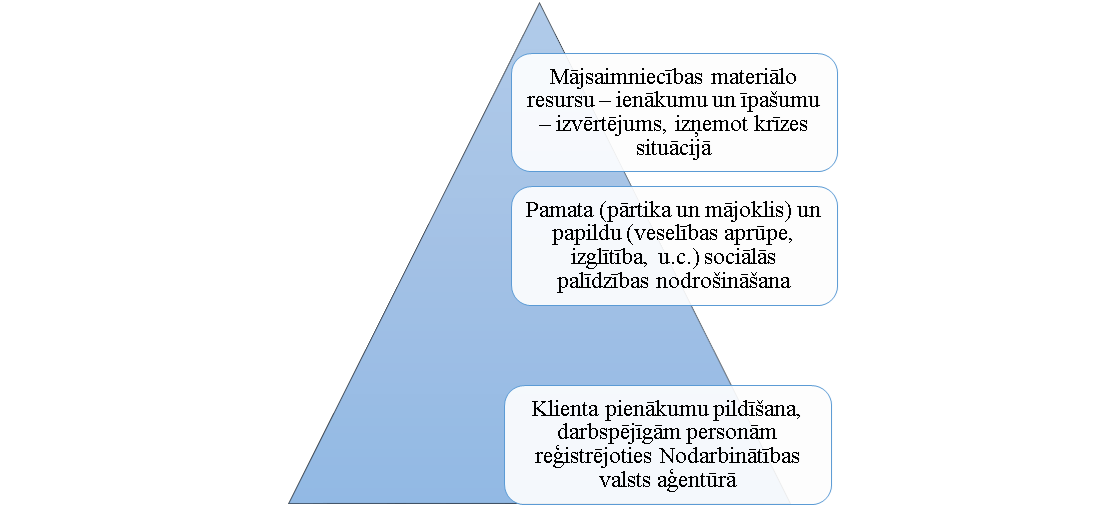 1.4. Pašvaldības sociālās palīdzības sistēmaPašvaldības sociālā palīdzība tiek iedalīta divās grupās – pamata sociālās palīdzības pabalsti un papildu sociālās palīdzības pabalsti.Sociālās palīdzības pabalstus piešķir, veicot  ienākumu testēšanu, izņemot pabalstu krīzes situācijā. 2.zīmējums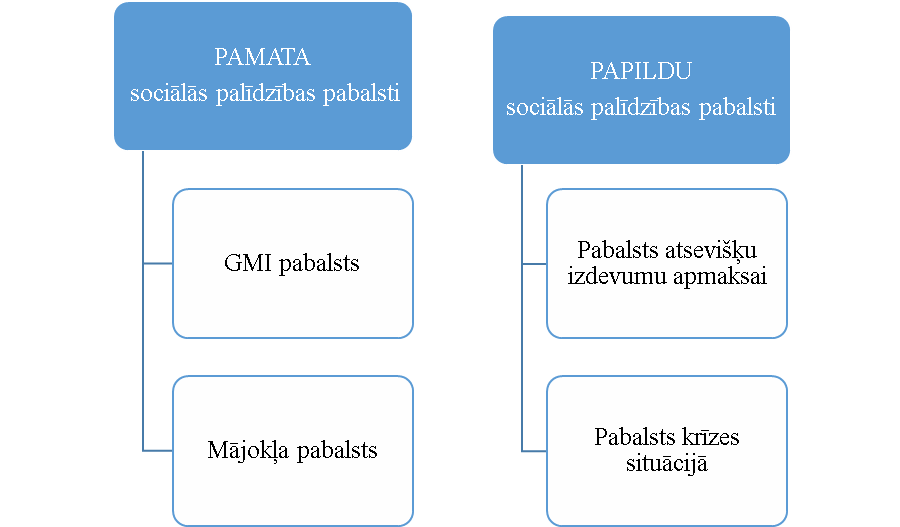 2. Materiālās situācijas izvērtēšanaLai izvērtētu materiālo situāciju un saņemtu sociālo palīdzību un citu materiālu atbalstu, jāvēršas savas pašvaldības sociālajā dienestā ar iesniegumu.Sociālā dienesta pienākums ir izvērtēt mājsaimniecības spēju nodrošināt pamatvajadzības arī situācijā, kad persona pati nevēršas dienestā, bet pašvaldības rīcībā ir nonākusi informācija, ka konkrētajā mājsaimniecībā palīdzība ir nepieciešama. !!! Sociālajam dienestam jāizvērtē no iestādēm un iedzīvotājiem saņemtā informācija un attiecīgi jārīkojas, nepieciešamības gadījumā piesaistot papildu resursus. Mutvārdos izteikto informāciju, ja nepieciešams, darbinieks noformē kā iesniegumu vai sarunu aprakstu, norādot informācijas avotu.!!! Sociālā palīdzība ir sociālās drošības elements, instruments ar ko tiek risināta sociālā problēma, kas ir par pamatu nepietiekamiem ienākumiem, tāpēc ir ļoti būtiski sociālajam darbiniekam veikt arī visaptverošo mājsaimniecības sociālās situācijas analīze, lai, uzsākot sadarbību, noteiktu tālākās intervences pasākumus, ka arī veikt sistēmisku un regulāru klienta aktuālo sociālās situācijas izmaiņu izvērtējumu visas sadarbības laikā, vērtējot arī klienta motivāciju esošās situācijas uzlabošanā.  2.1. IesniegumsIesniegumu likumā noteikts, ka iesniegumu var iesniegt rakstveidā, elektroniskā veidā vai izteikt mutvārdos. Mutvārdos izteiktu iesniegumu, ja nepieciešams, privātpersonas klātbūtnē noformē rakstveidā un izsniedz tā kopiju iesniedzējam. Administratīvā procesa likumā (turpmāk - APL) noteikts, ka iesniegumu var iesniegt mutvārdos vai rakstveidā, arī elektroniski bez droša elektroniskā paraksta, ja iestāde nodrošina, ka fiziskās personas identitāte ir pārbaudīta saskaņā ar Fizisko personu elektroniskās identifikācijas likumu. Iesniegumā norādāms iesniedzēja vārds un uzvārds, dzīvesvieta [..], prasījums; uz tā jābūt iesniedzēja parakstam. Mutvārdu iesniegumu iestāde tūlīt noformē rakstveidā, un iesniedzējs to paraksta. Iesniegumu var sagatavot brīvā formā vai izmantot pašvaldības sociālajā dienestā sagatavoto veidlapu. Iesniegumi tiek pieņemti arī attālināti:parakstītu ar drošu elektronisku parakstu;izmantojot e-adresi (www.latvija.lv izveidojot savu e-adresi)nodrošinot iespēju iesniegumus atstāt slēgtā pastkastītē vai kādā citā drošā vietā.Iesniegumā, bez APL noteiktā, ieteicams norādīt iesniedzēja telefona numuru un situācijas aprakstu vai problēmu, kuras risināšanai nepieciešama sociālā palīdzība. Mājsaimniecības visas pilngadīgās personas, parakstot iesniegumu, pilnvaro vienu personu – līdziesniedzēju veikt nepieciešamās darbības visu mājsaimniecības locekļu materiālās situācijas izvērtēšanai  pamata sociālās palīdzības pabalstu (GMI un mājokļa pabalsta) un papildus sociālās palīdzības pabalstu saņemšanai. Par datu apstrādes leģitimitāti informāciju skatīt 8.sadaļā.  !!!  Atbilstoši Valsts valoda likumā 10.pantā noteiktajam valsts un pašvaldību iestādes, tiesas un tiesu sistēmai piederīgās iestādes, kā arī valsts vai pašvaldību uzņēmumi (uzņēmējsabiedrības) no personām pieņem un izskata dokumentus tikai valsts valodā. !!! Jāņem vērā, ka MK noteikumu Nr.809 2.1. apakšpunktā ir noteikts, ka pieprasot sociālo palīdzību, un nosakot atbilstību trūcīgas vai maznodrošinātas mājsaimniecības statusam, ir jāiesniedz iesniegums, kuru parakstījušas visas pilngadīgās personas (visus iesniegumus, arī gadījumos, ja sākumā mājsaimniecība iesniedz iesniegumu uz izvērtēšanu, bet vēlāk atsevišķi uz mājokļa pabalstu). !!! Vispirms jānovērtē tas mājsaimniecības locekļu kopums, kuriem ir kopēji izdevumi par uzturu, mājokli, nekustamā īpašuma nodokli u.c. un kuri mitinās vienā mājoklī. Mājoklī varētu būt arī vairākas mājsaimniecības. Piemēram, ja mājoklī mitinās 3.zīmējumā redzamā ģimene – māte ar 3 bērniem un pārējie mājsaimniecības locekļi, viņi var veidot divas vai trīs mājsaimniecības. Tādā gadījumā katrai mājsaimniecībai ir jāspēj pierādīt dalītus izdevumus pamatvajadzību apmierināšanai. Piemēram, tie varētu būt atsevišķi maksājumi i-bankā, īres līgums utt. !!! Šādos gadījumos dienestam obligāti ir jāveic dzīvesvietas apsekošana un apsekošanas aktā jāfiksē, vai mājsaimniecības ir dalītas.3. zīmējumā redzams vienā mājoklī dzīvojošu vairāku mājsaimniecību sastāva piemēri.3.zīmējums4. zīmējums4. zīmējumā redzams, kādi kritēriji mājsaimniecībā tiek vērtēti.2.2. Iztikas līdzekļu deklarācijaMājsaimniecības materiālās situācijas izvērtēšanai sociālais dienests elektroniski sagatavo iztikas līdzekļu deklarāciju (turpmāk – deklarācija), izmantojot pašvaldību sociālās palīdzības un sociālo pakalpojumu administrēšanas lietojumprogrammā SOPA esošos datus un iesniedzēja papildus iesniegtos dokumentus. !!! Deklarāciju klientam tā vairs nav jāparaksta. Iesniedzējs var sagatavot un iesniegt deklarāciju, arī izmantojot vienoto valsts un pašvaldību pakalpojumu portālu (www.latvija.lv).Deklarācijā tiek norādīti ienākumi par pēdējiem 3 pilniem kalendāra mēnešiem, kā arī neregulāra rakstura ienākumi un saņemtie ienākumi par 12 kalendāra mēnešu periodu pirms iesnieguma iesniegšanas.Deklarācijai jāpievieno šādi papildu dokumenti:darba ņēmējs deklarācijai pievieno darba devēja izziņu par saņemto darba samaksu (neto)  pēdējos pilnos trīs kalendāra mēnešos, ja personas kredītiestāžu vai pasta norēķinu sistēmas kontu pārskatos vai izrakstos nav nepieciešamā informācija;saimnieciskās darbības veicējs deklarācijai pievieno izziņu par ienākumiem no saimnieciskās darbības par pēdējiem pilniem trim kalendāra mēnešiem;pārskatu vai izrakstu no katra atvērtā kredītiestādes maksājuma vai pasta norēķinu sistēmas konta par pēdējo trīs pilnu kalendāra mēnešu naudas līdzekļu kustību un konta atlikumu minētā perioda sākumā un beigās.Programmā SOPA ir pieejami dati no šādiem datu reģistriem, no kuriem attiecīgie dati automātiski tiek ielasīti sociālā dienesta datu bāzē un klienta deklarācijā:Pilsonības un migrācijas lietu pārvaldes Iedzīvotāju reģistrs (PMLP IR- personas statuss, reģistrētā adrese, radinieki, pieraksta/izraksta un deklarēšanās vēsture u.c.);Valsts ieņēmumu dienests (VID – darbavietas, informācija par personas  bruto ienākumiem gadā un mēnesī, apgādājamie, nodokļu parāds, saimnieciskās darbības veicēja statuss, Kontu reģistra dati);Valsts sociālās apdrošināšanas aģentūra (VSAA - pensiju un valsts pabalstu veids un apmērs pa mēnešiem);Veselības un darbspēju ekspertīzes ārstu valsts komisija (VDEĀVK - informācija par personas invaliditāti (grupu), tās periods, informācija par transporta kompensāciju un īpašas kopšanas indikācijām, funkcionāliem traucējumiem, invaliditātes cēloni, nelaimes gadījuma kompensācijas faktu);Lauku atbalsta dienests (LAD – ienākumi/atbalsta izmaksas iedzīvotājiem);Valsts vienotā datorizētā zemesgrāmata (VVDZ – esošie un bijušie īpašumi, darījumi, t.sk. uztura līgumi, darījumu summas, dzīvokļu un zemes gabalu platība);Ceļu satiksmes drošības direkcija (CSDD - reģistrētie transportlīdzekļi, marka, izlaides gads, pēdējās tehniskās apskates datums u.c. dati);Valsts tehniskās uzraudzības aģentūras Traktortehnikas un tās vadītāju valsts informatīvā sistēma (VTUA – īpašumi/personas īpašumā esošā traktortehnika);Nodarbinātības valsts aģentūra (NVA – BURVIS - personas bezdarba periodi un statusi, NVA apmeklējumi, veiktie līdzdarbības pasākumi u.c.);Uzturlīdzekļu garantiju fonda administrācija (UGFA - uzturlīdzekļu saņēmēji un parādnieki, uzturlīdzekļu apmērs);Uzņēmumu reģistrs (UR – caur Lursoft kā maksas pakalpojums – personas aktuālie amati, dalības, komercķīlas, daļas, likvidācija/maksātnespējas process);Valsts izglītības informācijas sistēma (VIIS – dati par bērnu mācību iestādi, klasi, periodu, kurā mācījies konkrētā skolā; Rīgā - informācija par PII (bērnu dārzi) - apmeklējums, apmaksa, parāds par samaksu);Dati no pašvaldību reģistriem: DZIMTS un PERS – personu pamatdati un radniecības dati tikai par pašvaldības iedzīvotājiem; Nekustamā īpašuma nodokļa administrēšana - NINO – īpašumi, kas nav reģistrēti zemesgrāmatā; persona ir valdītājs/turētājs; BRIDZIS - pašvaldību dzīvokļu īres līgumi un dzīvokļu rinda;Citās pašvaldībās saņemtā palīdzība.!!! Jāņem vērā, ka šo procesu nevar pilnībā automatizēt, jo:VID datu bāzē ir pieejami bruto ienākumi, bet deklarācijā tiek ņemti vērā neto (pēc nodokļu nomaksas) ienākumi;  pašvaldības sociālais dienests var apsekot ģimeni vai atsevišķi dzīvojošu personu dzīvesvietā, lai pārliecinātos par sniegtās informācijas patiesumu, sociālo situāciju, kas var būt nepieciešams lēmuma pieņemšanai;mājsaimniecībā ietilpstošajām personām ir pienākums iesniegt izrakstu no katra atvērtā kredītiestādes maksājuma vai pasta norēķinu sistēmas konta.Ņemot vērā Kontu reģistra likumā noteikto, pašvaldības sociālajam dienestam ir tiesības iegūt Valsts ieņēmumu dienesta uzturētā Kontu reģistra informāciju par konkrētās personas konta esamību vai neesamību. AS „Swedbank” ir radījusi iespēju klientiem internetbankā elektroniski parakstītu konta izrakstu nosūtīt pa e-pastu pašvaldības sociālajam dienestam. Ja klients pats nospiež taustiņu „sūtīt sociālajam dienestam”, tad konta izraksts elektroniski tiek nosūtīts uz pašvaldību sistēmu, kur tas tiek automātiski apstrādāts. Sociālā dienesta darbinieks programmā SOPA var šo konta izrakstu atvērt (PDF vai EDOC formātā) un pārliecināties par klienta ienākumiem. AS „Swedbank” risinājums darbojas visām pašvaldībām.  !!! Gadījumos, kad klienta konts ir atvērts kādā citā bankā, pašvaldības sociālajam dienestam jānodrošina iespēja klientam bez maksas (ar vai bez darbinieka palīdzības) izdrukāt izrakstu no i-bankas. Tas nozīmē, ka labas pārvaldības sociālajā dienestā būtu jābūt publiski pieejamam datoram ar printeri, kā arī darbinieka konsultācijai.!!! Izņēmuma gadījumos (piemēram, kad klientam ir veselības problēmas, klients ir aprūpējams, vai atrodas stacionārā) pašvaldības sociālais dienests var nepieprasīt no klienta konta izrakstus vai pieprasīt tos, piemēram, reizi gadā, pamatojumu fiksējot klienta lietā. !!! Katra atkāpe no normatīva risinot individuālo gadījumu, rakstiski jāpamato klienta lietā. Sociālajam dienestam jābūt arī iespējai operatīvi noformēt deklarāciju ne tikai elektroniski pašvaldības sociālajā dienestā, bet arī mājas vai slimnīcas, kā arī ārkārtas (piemēram, elektroenerģijas apgādes pārtraukums) apstākļos, lai pēc iespējas ātrāk sniegtu sociālo palīdzību un/vai sociālo pakalpojumu (piemēram, personai, kurai nav iespēju ierasties sociālajā dienestā).  Atbilstoši Dokumentu juridiskā spēkā likuma 5.panta otrajā daļā noteiktajam, ja fiziskā persona ir rakstīt nepratēja vai fiziski nav spējīga parakstīt dokumentu (un tai nav nodibināta aizgādnība) un tās vietā dokumentu paraksta cita persona, šo faktu ar parakstu apliecina divi liecinieki. Parakstītajā dokumentā par lieciniekiem ietver ziņas, kas nepārprotami ļauj viņus identificēt.Piemēram, pamatojoties uz apsekojumu un ārsta izziņu, iesniegumu varētu parakstīt kāda cita persona – klienta ģimenes loceklis, ārsts, persona, kas sociālajam dienestam iesniegusi iesniegumu; uz dokumentiem būtu nepieciešami vēl divu pašvaldības sociālā dienesta darbinieku paraksti, kas šo faktu apliecina;Turpmākai sociālo pakalpojumu un sociālās palīdzības sniegšanai būtu jāskaidro, vai ir kāda persona, kura var nokārtot aizgādņa statusu, saistībā ar rīcībspējas un lemtspējas ierobežojumiem. Jānoskaidro, vai personai saskaņā ar Civillikuma 23171. pantā noteikto ir noslēgts  nākotnes pilnvarojums.!!! Jāatceras, ka sociālā dienesta pienākums ir klientu brīdināt par sociālā dienesta tiesībām atgūt nepamatoti izmaksātos sociālās palīdzības pabalstus, ja klients sniedzis nepatiesas vai nepilnīgas ziņas.2.2.1. Materiālās situācijas pārvērtēšanaSPSP likuma 38.pants(4) Pašvaldības sociālais dienests no jauna izvērtē mājsaimniecības materiālo situāciju un pārskata lēmumu par atbilstību trūcīgas vai maznodrošinātas mājsaimniecības statusam un sociālās palīdzības pabalstu apmēru un veidiem, ja pasliktinās mājsaimniecības materiālā situācija vai mainās sociālā situācija.(5) Trūcīgas vai maznodrošinātas mājsaimniecības statuss netiek pārskatīts vai atcelts un pamata sociālās palīdzības pabalstu izmaksa netiek pārtraukta līdz statusa vai pabalsta piešķiršanas termiņa beigām, ja mājsaimniecības materiālais stāvoklis ir uzlabojies un tās ienākumi palielinājušies, pamatojoties uz ienākumiem, kas gūti darba attiecībās vai no saimnieciskās darbības, izņemot autoratlīdzību, ienākumus no nekustamā īpašuma un ienākumus no metāllūžņu pārdošanas, un, atkārtoti izvērtējot materiālo situāciju, pašvaldības sociālais dienests vienu reizi kalendārajā gadā trīs kalendāra mēnešus neņem vērā ienākumus līdz valstī noteiktās minimālās mēneša darba algas apmēram no šā ienākuma personai darbspējīgā vecumā, kura sākusi gūt ienākumus.Ja lēmums ir pieņemts un klientam ir piešķirta sociālā palīdzība, tad situāciju pārvērtē, uz klienta iesnieguma pamata, ja materiālā situācija pasliktinās (ienākumi paliek mazāki) vai mainās sociālā situācija (dzīvesvieta, mājsaimniecības sastāvs, noformēja invaliditāti, sasniedzis pensijas vecumu un noformēja pensiju utt.).  Ja lēmuma pieņemšanas brīdī dienestam ir informācija, ka klients, piemēram, sācis saņemt pensiju iztikas līdzekļu deklarācijas aizpildīšanas mēnesī (sasniedzis vecuma pensiju un noformējis pensiju VSAA), bet iepriekšējo trīs mēnešu laikā viņam nebija ienākumi, vai ir kaut kādi citi apstākļi, kuru dēļ ir paredzams, ka mainīsies klienta materiālā vai sociālā situācija (izņemot gadījumus, kad klients sāk strādāt un gūt ienākumus no algota darba vai saimnieciskās darbības), dienests var pieņemt lēmumu ar nosacījumu (vienošanās), ka klients vērsīsies uz materiālās situācijas pārvērtēšanu pēc konkrēta laika perioda, individuāli vērtējot situāciju (šādos gadījumos ar mēnesi, kurā klients vērsīsies uz pārvērtēšanu ir jāaptur pabalsti).Darbības SOPA, kad pārvērtē situāciju un aizpilda jaunu iztikas līdzekļu deklarāciju:Iepriekšējo deklarāciju neanulē, bet deklarācijas piezīmēs veic ierakstu – aizpildīta jaunā iztikas līdzekļu deklarācija (datums), sakarā ar situācijas izmaiņām. Aizpilda jaunu iztikas līdzekļu deklarāciju uz nepieciešamo periodu (trīs, seši vai viens mēnesis).Iepriekšējo izziņu atceļ ar mēneša 1. datumu, kurā aizpilda jaunu iztikas līdzekļu deklarāciju.Iepriekšējā deklarācijā pabalstus anulē un jaunajā deklarācijā ievada pabalstus no jauna. Gadījumā, ja kāds pabalsts tika izmaksāts iepriekšējās deklarācijas periodā tekošā mēnesī, tad jaunajā deklarācijā to ievada, bet noanulē ar piezīmi “izmaksāts iepriekšējā deklarācijā”.Pieņem jaunu lēmumu par pārvērtēšanu un ievada jaunu izziņu uz jaunās deklarācijas periodu. 2.2.2. Lēmumu par sociālās palīdzības piešķiršanu atcelšana, pabalstu piešķiršana daļāsSPSP likuma 12.panta 5.1daļa nosaka, ka pašvaldības sociālajam dienestam ir tiesības atcelt lēmumu par pamata sociālās palīdzības pabalstu izmaksu pilnībā vai daļēji, ja persona darbspējīgā vecumā bez pamatota iemesla atsakās pildīt klienta pienākumus, izņemot gadījumu, kad persona aprūpē bērnu. SPSP likuma 38.panta pirmā daļa nosaka, ka piešķirto pamata sociālās palīdzības pabalstu izmaksu pārtrauc vai pieņemto lēmumu par trūcīgas vai maznodrošinātas mājsaimniecības statusu atceļ daļā par attiecīgo personu, ja persona nonāk ieslodzījuma vietā, ilgstošas sociālās aprūpes un sociālās rehabilitācijas institūcijā, sociālās korekcijas izglītības iestādē vai ja persona ilgāk par vienu kalendāra mēnesi atrodas sociālās rehabilitācijas institūcijā ar izmitināšanu vai saņem ārstniecības pakalpojumu stacionārā, kurā pakalpojumus pilnībā vai daļēji finansē no valsts vai pašvaldības budžeta.!!! Mājsaimniecībai GMI pabalstu un mājokļa pabalstu aprēķina kā kopumam, pabalsta apmērs ir viens vesels, tāpēc dalot pabalstu daļās, nav jāvērtē, vai persona ir pirmā vai nākamā mājsaimniecībā. Piešķirtā pabalsta apmēru (vienu veselu) dala uz mājsaimniecības locekļu skaitu. 2.3. Galvenie ienākumu veidi un īpašumsIztikas līdzekļu deklarācijā jāuzrāda visi ienākumu veidi, nekustamais īpašums un normatīvajos dokumentos noteiktais kustamais īpašums. Turpmāk tekstā minēti galvenie ienākumu un īpašumu veidi, ko ņem vai arī neņem vērā vērtējot mājsaimniecības materiālo situāciju. 2.3.1. Ienākumi no algota darbaJa persona ir darba ņēmējs un sociālajā dienestā ir jāuzrāda neto ienākumi no darba par pēdējiem pilniem trim kalendāra mēnešiem, t.i. izmaksātā summa pēdējos trīs nostrādātajos mēnešos pirms iesnieguma iesniegšanas. Ja personai darba samaksa  uzrādās bankas konta izdrukās, dienests var nepieprasīt izziņu no darba devēja par darba samaksu. !!!Jāņem vērā, ka deklarācijā ir jāiekļauj saņemtā alga, tas ir, ja dienests pieprasa algas izziņu, izziņā ir jābūt iekļautai informācijai par izmaksāto algas apmēru iepriekšējos trīs mēnešos. Deklarācija nevar iekļaut ienākumus, kurus klients vēl nav saņēmis, vai saņēma iesnieguma iesniegšanas mēnesī, jo tiek vērtēti ienākumi par pēdējiem pilniem trīs kalendāra mēnešiem. Ja mājsaimniecības materiālais stāvoklis ir uzlabojies un tās ienākumi palielinājušies, pamatojoties uz ienākumiem, kas gūti darba attiecībās [..], atkārtoti izvērtējot materiālo situāciju, pašvaldības sociālais dienests vienu reizi kalendārā gadā 3 kalendāra mēnešus neņem vērā ienākumus līdz valstī noteiktās minimālās mēneša darba algas apmēram no šā ienākuma personai darbspējīgā vecumā, kura sākusi gūt ienākumus.  Sociālais dienests neieskaita ienākumos komandējuma izdevumus, kas paredzēti vai izlietoti ceļa izdevumiem un naktsmītnei.!!! Individuālajos gadījumos, ja komandējuma nauda tiek ieskaitīta katru mēnesi un veido “otro algu” sociālajam dienestam ir tiesības pieprasīt pierādījumus komandējuma naudas izlietojumam.2.3.2. Ienākumi no saimnieciskās darbībasSaimnieciskās darbības veicējiem ir pienākums sagatavot un sociālajā dienestā iesniegt paša sagatavotu izziņu, kurā tiek norādīti ieņēmumi, saimnieciskās darbības izdevumi un ienākumi par pēdējiem pilniem trim kalendāra mēnešiem pirms iesnieguma iesniegšanas pašvaldības sociālajā dienestā. Saimnieciskās darbības ieņēmumus iedzīvotāju ienākuma nodokļa maksātājs hronoloģiskā secībā uzskaita ieņēmumu uzskaites reģistrā, kurā norāda ieraksta kārtas numuru, datumu, attaisnojuma dokumenta numuru un datumu, darījuma dalībnieku (fiziskās personas vārdu un uzvārdu, juridiskās personas nosaukumu), darījuma aprakstu, darījuma summu un citu nepieciešamo informāciju. Maksātājs saimnieciskās darbības ieņēmumus var neuzskaitīt ieņēmumu uzskaites reģistrā, ja saimnieciskās darbības ieņēmumi ir gūti tikai bezskaidras naudas veidā.Iedzīvotāju ienākuma nodokļa maksātājs, kas gūst ienākumus no piemājas saimniecības vai personīgās palīgsaimniecības, vai no sēņošanas, ogošanas, savvaļas ārstniecības augu un ziedu vākšanas vai nemedījamās sugas indivīda — parka vīngliemezis (Helix pomatia) — ieguves, ja minētie ienākumi nepārsniedz 3000 euro gadā, var nereģistrēties kā saimnieciskās darbības veicējs. Taču, lai noteiktu dienu, kad minētie taksācijas gada ienākumi sasniedz 3000 euro, maksātājam rakstveidā jāveic ienākumu uzskaiti brīvi izraudzītā formā, summējot gūtos ienākumus. Tas nozīmē, ka pašvaldības sociālais dienests var pieprasīt iesniegt noteikumos noteikto izziņu  (pielikums Nr.1) par ienākumiem no saimnieciskās darbības reizi trīs mēnešos arī tajos gadījumos, kad persona nav reģistrējusies VID kā saimnieciskās darbības veicējs.  2.3.3. Valsts pensijas neatkarīgi no to veida un izmaksas avota, kā arī pensijām pielīdzināmie ienākumiSvarīgs ienākumu avots ir valsts vecuma un invaliditātes pensija, kas tiek ņemta vērā ienākumos, ieskaitot piemaksu pie pensijas. Tāpat ienākumos tiek ņemta vērā pensija apgādnieka zaudējuma gadījumā un izdienas pensija, speciālās pensijas un pensijas ar speciāliem lēmumiem, pensijas, kuras izmaksātas saskaņā, ar Eiropas Savienības regulām vai starpvalstu līgumiem, kā arī pensijai pielīdzināmie ienākumi. Piemēram, pensijai pielīdzināmie ienākumi:valsts sociālā nodrošinājuma pabalsts;kompensācija no obligātā militārā dienesta atvaļinātajiem karavīriem par darbspēju zaudējumu;Valsts kultūrkapitāla fonda (VKKF) padomes piešķirtā mūža stipendijas izciliem kultūras un mākslas darbiniekiem par mūža ieguldījumu kultūras un mākslas attīstībā, ko maksā 150 eiro apmērā ik mēnesi; 12 mēnešu pabalsts pensijas saņēmēja nāves gadījumā pārdzīvojušajam laulātajam, kurš ir Latvijas Republikas vecuma, invaliditātes, izdienas vai speciālās valsts pensijas saņēmējs, 50 procentu apmērā no mirušajam laulātajam saskaņā ar likumu "Par valsts pensijām" piešķirtās pensijas (ieskaitot piemaksu pie pensijas par apdrošināšanas stāžu, kas uzkrāts līdz 1995.gada 31.decembrim).Lai sniegtu atbalstu darba nespējīgiem ģimenes locekļiem viņu apgādnieka nāves gadījumā, valsts piešķir apgādnieka zaudējuma pensiju (turpmāk – AZP). Mirušā cilvēka ģimenes locekļi uzskatāmi par viņa apgādībā bijušiem, ja mirušais viņus uzturēja vai viņi saņēma mirušā palīdzību, kas ģimenes locekļiem bija pastāvīgs un galvenais iztikas līdzekļu avots. Tādējādi, AZP mērķis ir sniegt atbalstu ģimenei arī pēc apgādnieka nāves, nodrošinot minimālos iztikas līdzekļus. AZP nav iekļauta kā izņēmums likumā, ko neuzskata par ienākumiem, un situācijās, kad AZP saņem vecāks, šie līdzekļi tiek iekļauti ienākumos, vērtējot mājsaimniecības materiālo situāciju. !!! Saskaņā ar Bāriņtiesu likuma 18.panta pirmās daļas 5.punktu, bāriņtiesa lemj par valsts sociālo pabalstu, AZP un atbalsta ar celiakiju slimiem bērniem, izmaksu pārtraukšanu personai, kura faktiski bērnu neaudzina, un izmaksāšanu pašam bērnam, ja viņš sasniedzis 15 gadu vecumu. Proti, īpašos gadījumos bāriņtiesa var lemt par AZP izmaksāšanu bērnam. Ņemot vērā minēto AZP, kas tiek ieskaitīta bērna kontā, arī ir uzskatāma par ienākumiem. Par valsts pensiju indeksāciju un izmaiņām Pensionāriem un personām ar invaliditāti, kurām materiālā situācijas izvērtēšanas periodā “iekrīt” izmaksātais pensijas pārrēķins, ņem vērā šo ienākumu, bet informē klientu par tiesībām no jauna izvērtēt materiālo situāciju, kad pensija “izlīdzināsies”, atbilstoši SPSP likuma 38.panta ceturtajā daļā noteiktajam: Pašvaldības sociālais dienests no jauna izvērtē mājsaimniecības materiālo situāciju un pārskata lēmumu par atbilstību trūcīgas vai maznodrošinātas mājsaimniecības statusam un sociālās palīdzības pabalstu apmēru un veidiem, ja pasliktinās mājsaimniecības materiālā situācija vai mainās sociālā situācija.2.3.4. Uzturlīdzekļi bērnamCivillikuma 179. panta pirmā daļa nosaka, ka vecāku pienākums ir samērā ar viņu spējām un mantas stāvokli uzturēt bērnu. Šis pienākums gulstas uz tēvu un māti līdz laikam, kad bērns pats var sevi apgādāt. !!! Strīdus par uzturlīdzekļiem bērnam izšķir tiesa.Minimālo uzturlīdzekļu apmēru, kuru bērnam nodrošināt ir pienākums katram no vecākiem neatkarīgi no viņa spējām uzturēt bērnu un mantas stāvokļa, nosaka Ministru kabinets, ņemot vērā valstī noteikto minimālo mēnešalgu un bērna vecumu.Ikviena vecāka pienākums ir nodrošināt savam bērnam uzturlīdzekļus Ministru kabineta noteiktajā apmērā, ņemot vērā minimālo mēneša darba algu, ko nosaka Ministru kabineta 2013.gada 15.janvāra noteikumi Nr.37 “Noteikumi par minimālo uzturlīdzekļu apmēru bērnam”: katram bērnam no viņa piedzimšanas līdz 7 gadu vecuma sasniegšanai – 25 % apmērā no Ministru kabineta noteiktās minimālās mēneša darba algas jeb 175 euro mēnesī;katram bērnam no 7 gadu vecuma sasniegšanas līdz 18 gadu vecuma sasniegšanai – 30 % apmērā no Ministru kabineta noteiktās minimālās mēneša darba algas jeb 210 euro mēnesī.Ja viens vecāks vēlas piedzīt no otra vecāka uzturlīdzekļus Ministru kabineta noteiktajā apmērā vai lielākā apmērā, tad vecākam ir tiesības vērsties tiesā ar prasības pieteikumu par uzturlīdzekļu apmēra palielināšanu. No Uzturlīdzekļu garantiju fonda (turpmāk – UGF) izmaksājamo uzturlīdzekļu apmērs nav piesaistīts minimālajai mēneša darba algai.No UGF izmaksājamo uzturlīdzekļu apmērs noteikts Ministru kabineta 2019.gada 10.decembra noteikumos Nr.616 “Noteikumi par uzturlīdzekļu apmēru, ko izmaksā no Uzturlīdzekļu garantiju fonda”:no piedzimšanas līdz 7 gadu vecuma sasniegšanai – 107,50 euro mēnesī;no 7 gadu vecuma sasniegšanas līdz 18 gadu vecumam – 129,00 euro mēnesī;no 18 gadu vecuma sasniegšanas līdz 21 gada vecumam, ja persona turpina iegūt pamatizglītību, vidējo izglītību, arodizglītību vai speciālo izglītību Latvijas Republikā – 129,00 euro mēnesī.Likums no 2023.gada 1.jūnija nosaka, ka aprēķinot vidējos ienākumus, pašvaldības sociālais dienests par ienākumiem neuzskata to summu, ko persona maksā kā uzturlīdzekļus bērnam citā mājsaimniecībā un kas nepārsniedz valstī noteikto minimālo uzturlīdzekļu apmēru katram bērnam . MK noteikumu Nr.809. 2.pielikumā – iztikas līdzekļu deklarācijā noteiktas šādas izmaiņas:uzturlīdzekļi, ko persona saņem, tiek skaitīti mājsaimniecības ienākumosuzturlīdzekļi, ko persona maksā kā uzturlīdzekļus bērnam citā mājsaimniecībā, atbilstoši likumā noteiktajam netiek skaitīti personas ienākumosTas nozīmē, ka uzturlīdzekļi, ko persona saņem, tiek skaitīti mājsaimniecības ienākumos, bet uzturlīdzekļi, ko persona maksā kā uzturlīdzekļus bērnam citā mājsaimniecībā, atbilstoši likumā noteiktajam, tiek atskaitīti no personas ienākumiem.!!! Ja persona maksā parādu Uzturlīdzekļu garantiju fondam (UGF), vai uzturlīdzekļu parādu pēc tiesas sprieduma, tad sociālais dienests izvērtē situāciju individuāli un savu lēmumu ieskaitīt vai neieskaitīt šo summu ienākumos pamato klienta lietā. Likumā ir noteikts, ka par ienākumiem neuzskata (jeb atskaita no ienākumiem) summu, ko persona maksā kā uzturlīdzekļus bērnam citā mājsaimniecībā, nevis kā parādu par uzturlīdzekļiem pēc tiesas sprieduma. Tāpēc jāvērtē individuāli, pamatojumu fiksējot klienta lietā. !!! Katra atkāpe no normatīva, kas nepieciešama risinot individuālo gadījumu, jāpamato rakstiski klienta lietā.2.3.5. Atsevišķi dzīvojoša laulātā, bērna vecāka vai ārzemēs dzīvojošas personas sniegtais materiālais atbalstsCivillikuma 179. panta otrā daļa nosaka, ka pienākums gādāt par bērna uzturēšanu neizbeidzas, ja bērns ir šķirts no ģimenes vai nedzīvo kopā ar vienu no vecākiem vai abiem vecākiem.Nav nepieciešams iegūt izziņu par ienākumiem par personu, kura dzīvo citā mājsaimniecībā Latvijā vai ārzemēs. Ņemot vērā, ka atbilstoši noteikumos noteiktajam iesniedzējs deklarācijai pievieno izrakstu no katra atvērtā kredītiestādes maksājuma konta par pēdējo triju pilno kalendāra mēnešu ienākumiem un saņemtajiem maksājumiem, sociālajam dienestam ir iespēja pārliecināties par citā mājsaimniecībā Latvijā vai ārzemēs dzīvojošas personas sniegtā materiālā atbalsta apmēru palīdzības prasītāja mājsaimniecībai.Lai gan Civillikuma 84. pantā rakstīts, ka laulība rada vīram un sievai pienākumu būt savstarpēji uzticīgiem, kopā dzīvot, vienam par otru gādāt un kopīgi rūpēties par ģimenes labklājību, šo normu nevajadzētu burtiski piemērot, jo šodien situācijas un ģimenes modeļi ir  visdažādākie. Turklāt Ministru kabineta noteikumi par mājsaimniecības materiālās situācijas izvērtēšanu un sociālās palīdzības saņemšanu paredz, ka mājsaimniecības ienākumos neieskaita atsevišķi dzīvojoša laulātā visus ienākumus, bet tikai palīdzības prasītāja  mājsaimniecībai pārskaitītos līdzekļus. Tas nozīmē, ka atsevišķi dzīvojošs laulātais netiek uzskatīts par mājsaimniecības locekli, ja nedzīvo mājsaimniecībā un atsevišķi sedz izdevumus  par citu mājokli, uzturu u.tml.!!! Ja tiek konstatēts, ka atsevišķi dzīvojošs laulātais nekādu atbalstu nesniedz un laulības saites ir faktiski izirušas, bet laulības šķiršana nav juridiski noformēta, sociālais dienests izvērtē, vai mājsaimniecība var nodrošināt pamatvajadzības vismaz minimālā apmērā un sniedz atbilstošu palīdzību un atbalstu. Šādos gadījumos jāizvērtē turpmākas sadarbības nepieciešamība ar sociālo darbinieku, kā arī iespējamie līdzdarbības pienākumi.2.3.6. Bērna manta un naudas līdzekļiSPSP likuma 36.pantā ir noteikti nosacījumi materiālās situācijas izvērtēšanai un sociālās palīdzības pabalstu piešķiršanai. Minētajā pantā ir noteikts, ka  par ienākumiem neuzskata bērna, kurš jaunāks par 18 gadiem, ienākumus no algota darba vai pašnodarbinātības līdz minimālās mēneša darba algas apmēram un par īpašumu un naudas līdzekļu uzkrājumu neuzskata bērna nekustamo īpašumu un naudas līdzekļu uzkrājumu. Civillikuma 179. pants nosaka, ka vecāku pienākums ir samērā ar viņu spējām un mantas stāvokli uzturēt bērnu. Šis pienākums gulstas uz tēvu un māti līdz laikam, kad bērns pats var sevi apgādāt. Strīdus par uzturlīdzekļiem bērnam izšķir tiesa. Pienākums gādāt par bērna uzturēšanu neizbeidzas, ja bērns ir šķirts no ģimenes vai nedzīvo kopā ar vienu no vecākiem vai abiem vecākiem. Ja bērnam ir pašam sava manta, bet vecāku ienākumi vai manta ir nepietiekami bērnam nepieciešamo uzturēšanas izdevumu segšanai, šos izdevumus var segt no bērna mantas ienākumiem, un, ja ar vecāku ienākumiem nepietiek, daļu no bērna mantas var izlietot bērnam nepieciešamo uzturēšanas izdevumu segšanai, bet vienīgi ar bāriņtiesas atļauju.Bērna uzkrājums, īpašums vai dāvinājums (arī naudas izteiksmē) netiek vērtēts kā ienākums, uzkrājums vai īpašums sociālās palīdzības kontekstā, ja tam ir uzlikts bāriņtiesas liegums ar to rīkoties. Sociālās palīdzības saņemšanas procesā bērns ir palīdzības saņēmējs un viņa materiālais stāvoklis tiek vērtēts atbilstoši SPSP likumā noteiktajiem nosacījumiem līdzvērtīgi citiem mājsaimniecības locekļiem. Ja bērnam ir bankas konts, un viņam katru mēnesi kāda trešā persona (mājsaimniecības sastāvā neesošā persona) ieskaita naudas līdzekļus dažādu vajadzību nodrošināšanai, tad sociālās palīdzības kontekstā minētie ieskaitījumi tiek vērtēti kā ienākumi un iztikas līdzekļu deklarācijā tie tiek deklarēti kā bērna nevis vecāka ienākumi.  Sociālais dienests var nevērtēt ieskaitījumus kontā tikai gadījumā, ja pārskaitījums ir paredzēts konkrētām mērķim, ja to apliecina izdevumus apliecinoši dokumenti. Atbilstoši SPSP likuma 36.panta pirmās daļa 1.punktā noteiktajam par ienākumiem netiek uzskatīts citas personas sniegtais materiālais atbalsts ārstniecības izdevumu, izglītības izdevumu un mājokļa kredīta maksājuma veikšanai. Ņemot vērā minēto, ieskaitījumi bērnu kontos no atsevišķi dzīvojošām personām ir vērtējami kā ienākums, ja tie nav paredzēti konkrētam mērķim (ārstniecības izdevumu, izglītības izdevumu un mājokļa kredīta maksājuma veikšanai), jo normatīvajos aktos minēts ienākuma veids nav noteikts kā izņēmums, kuru neuzskata par ienākumu novērtējot mājsaimniecības materiālo stāvokli sociālās palīdzības saņemšanai.Individuāli vērtējot situāciju, sociālais dienests var neieskaitīt bērna ienākumos arī citiem mērķiem pārskaitītos līdzekļus, primāri ievērojot bērna intereses. Piemērām, gadījumā, ja trešā persona ir pārskaitījusi naudas summu datora iegādei, jo bērnam mācībām ir nepieciešams dators, sociālais dienests uz atzinuma pamata var neieskaitīt datora iegādes summu ienākumos. 2.3.7. Citas personas sniegtais materiālais atbalstsLikuma grozījumi, kas stājās spēkā 2023.gada 1.jūnijā, nosaka, ka par ienākumiem nav uzskatāms citas personas sniegtais materiālais atbalsts:ārstniecības izdevumu; izglītības izdevumu;mājokļa kredīta maksājuma veikšanai.Lai sociālais dienests neieskaitītu ienākumos iepriekš minētos ieskaitījumus bankas kontā, klientam ir jāuzrāda pierādījumus konkrētas naudas summas izlietojumam konkrētajam mērķim. !!! Individuāli izvērtējot klienta situāciju, par ienākumiem var neuzskatīt citas personas sniegto materiālo atbalstu arī citiem mērķiem, kas saistīti ar pamatvajadzību nodrošināšanu, piemēram, mājokļa parāda maksājumiem vai mājokļa rēķinu apmaksu.!!! Ja klientam par mājokli par iepriekšējiem trim mēnešiem ir samaksājusi trešā persona (kad klientam nebija piešķirts mājokļa pabalsts), dienests  nevar rēķinu apmaksas summu ieskaitīt kā klienta ienākumu. Ienākumos var ieskaitīt tikai reālo summu, ko klients saņem kā ienākumu no trešās personas un to patērē savu vajadzību nodrošināšanai, piemērām, klientam dēls katru mēnesi kontā ieskaita 200 euro dažādu vajadzību nodrošināšanai – to var vērtēt kā trešās personas sniegto materiālo atbalstu. Savukārt, ja dēls pats no sava konta bija samaksājis par mājokli, jo klientam nepietika pensija mājokļa izdevumu apmaksai medikamentu iegādes dēļ, vai, ja dēls pārskaitīja klientam konkrētu summu konkrētam mērķim un klients sedza rēķinu apmaksu no šīs summas un to var redzēt konta pārskatā, tad rēķinu apmaksas summu kā ienākumu nevērtējām, pielīdzinām rēķinu apmaksas summu hipotekārā kredīta apmaksai – citas personas sniegtais materiālais atbalsts konkrētam mērķim (skat. info. 46-47 lpp.).!!! Tāpat par ienākumiem netiek uzskatīti citas personas ieskaitījumi bankas kontā, ja konstatējami savstarpējie norēķini un persona var sniegt pierādījumus konkrētajā situācijā (piemērām, pensionāre pārskaita naudu meitas kontā, lai meita veiktu samaksu par mātes komunāliem pakalpojumiem, kontā ir redzams, ka meita visu summu pārskaita pakalpojumu sniedzējiem par mātes mājokli u.c.). 2.3.8. Finansiālais atbalsts par dalību aktīvajos nodarbinātības pasākumosAtbilstoši likumā noteiktajam, kas stājās spēkā 2023.gada 1.jūnijā, novērtējot mājsaimniecības materiālo situāciju, par ienākumiem neuzskata  bezdarbnieka stipendiju Nodarbinātības valsts aģentūras organizēto mācību laikā un finanšu atlīdzību reģionālās mobilitātes veicināšanai (mobilitātes pabalstu).Pārējo personai sniegto finansiālo atbalstu par dalību aktīvajos nodarbinātības pasākumos ņem vērā mājsaimniecības ienākumos.Ja aktīvajā nodarbinātības pasākumā tiek slēgts darba līgums, tad tiek piemērots likumā noteiktais: [..] ja mājsaimniecības materiālais stāvoklis ir uzlabojies un tās ienākumi palielinājušies, pamatojoties uz ienākumiem, kas gūti darba attiecībās vai no saimnieciskās darbības, [..] atkārtoti izvērtējot materiālo situāciju, pašvaldības sociālais dienests vienu reizi kalendārajā gadā 3 kalendāra mēnešus neņem vērā ienākumus līdz valstī noteiktās minimālās mēneša darba algas apmēram no šā ienākuma personai darbspējīgā vecumā, kura uzsākusi gūt ienākumus.!!! Atlīdzību par dalību pasākumā "Algoti pagaidu sabiedriskie darbi" (turpmāk – APSD) ņem vērā ienākumos. Neņem vērā ienākumus par dalību APSD tad, kad personas dalība pasākumā ir beigusies.!!! Ja iesnieguma iesniegšanas laikā kādam mājsaimniecības loceklim nav ienākumu vai ir tikai ienākumi, ko neņem vērā, bet iepriekšējo triju kalendāra mēnešu laikā šīs personas vidējie ienākumi bija vienādi ar attiecīgā gada 1. janvārī valstī spēkā esošās minimālās mēneša darba algas apmēru vai mazāki par 700 euro, novērtējot mājsaimniecības materiālo stāvokli, šīs personas ienākumus neņem vērā.2.3.9. Valsts un pašvaldības sociālie pabalsti, ko neuzskata par ienākumiem Izvērtējot mājsaimniecības materiālos resursus, par ienākumiem neuzskata virkni valsts sociālos pabalstus un citus ienākumus. Ņemot vērā atbilstības trūcīgas un maznodrošināts mājsaimniecības statusam noteikšanas metodiku, tas dod iespēju īpaša riska situācijās esošām ģimenēm saņemt atbalstu arī pie reālajiem ienākumiem, kas pārsniedz likumā noteiktos ienākumu sliekšņus.Valsts sociālie pabalsti, kas netiek ņemti vērā, novērtējot materiālo situāciju:Ģimenes valsts pabalsts Piemaksas pie ģimenes valsts pabalsta par bērnu ar invaliditātiBērna ar invaliditāti kopšanas pabalstsPabalsts personai ar invaliditāti, kurai nepieciešama kopšanaPabalsts par asistenta izmantošanu personām ar I grupas redzes invaliditātiPabalsts transporta izdevumu kompensēšanai personai ar invaliditāti, kurai ir apgrūtināta pārvietošanās Pabalsts ar celiakiju slimam bērnamVienreizējs finansiāls atbalsts bēglim vai alternatīvo statusu ieguvušai personai Pabalsts bērna piedzimšanas gadījumāPabalsts personas nāves gadījumā!!! Situācijā, kad ģimene valsts pabalstus saņem no citas ES valsts, bet sociālo palīdzību vēlas saņemt no savas pašvaldības, attiecīgos pabalstus neņem vērā ienākumos, bet tādā apmērā, kas atbilst Latvijā izmaksātā pabalsta apmēram.     Par ienākumiem nav uzskatāmi  arī pašvaldības iepriekš izmaksātie:sociālās palīdzības pabalsti;sociālās garantijas bārenim un bez vecāku gādības palikušam bērnam pēc ārpusģimenes aprūpes beigšanās;brīvprātīgo iniciatīvu pabalsti. 2.3.10. Aizdevums (kredīts)!!! Likumā ir noteikts, ka  par ienākumiem neuzskata vienīgā mājokļa iegādei piešķirtā kredīta pamatsummu un procentu maksājumu. !!! Likumā noteiktais jāskata kopsakarā ar MK noteikumos Nr.809 noteikto, ka pašvaldības sociālais dienests, aprēķinot mājsaimniecības vidējos ienākumus, tos samazina par ikmēneša izdevumiem vienīgā mājokļa kredīta  pamatsummas un procentu maksājumu veikšanai.!!! Patēriņa kredīta aizdevums Ministru kabineta noteikumos Nr.809 ir noteikts kā IZŅĒMUMS, ko iekļauj deklarācijā kā vienu no ienākumu veidiem.!!! Ja personai izveidojušies parādi, nespējot laikus atmaksāt kredītus, tas nevar būt par šķērsli saņemt sociālā darbinieka konsultācijas situācijas risināšanai un sociālās palīdzības saņemšanai. Ja patēriņa kredīts jau kļuvis par klienta izdzīvošanas stratēģijas sastāvdaļu, sociālais darbinieks izvērtē situāciju un pieņem lēmumu atbilstoši individuālajai situācijai, ko pamato klienta lietā.Lai sniegtu atbalstu iedzīvotājiem mājokļa apstākļu nodrošināšanai dzīvošanai derīgā stāvoklī, pašvaldība var saistošajos noteikumos noteikt kritērijus šāda atbalsta sniegšanai maznodrošinātām mājsaimniecībām atbilstoši likumā “Par palīdzību dzīvokļa jautājumu risināšanā” noteiktajam:remontējot viņu īrētās dzīvojamās telpas, arī tad, ja šo telpu izīrētājs nav pašvaldība, tai skaitā, remontējot šo personu īpašumā esošās dzīvojamās telpas;  vai piešķirot finansējumu dzīvojamās mājas renovācijai, ja tās tehniskais stāvoklis normatīvajos aktos noteiktajā kārtībā atzīts par bīstamu cilvēku dzīvībai vai veselībai.  Dzīvošanai derīga dzīvojamā telpa ir apgaismojama, apkurināma telpa, kas piemērota cilvēka ilglaicīgam patvērumam un sadzīves priekšmetu izvietošanai un atbilst Ministru kabineta noteikumos paredzētajām būvniecības un higiēnas prasībām.2.3.11. Nekustamais īpašumsDeklarācijā tiek iekļauta informācija par visu mājsaimniecības locekļu nekustamo īpašumu. Netiek ņemts vērā mājsaimniecības vienīgais nekustamais īpašums, kur savu dzīvesvietu deklarējis un dzīvo iesniedzējs un pārējās personas, kurām ir kopīga saimniecība ar iesniedzēju, un nepieciešamā mājokļa kustamā manta, darbam un izglītības iegūšanai nepieciešamais aprīkojums (mājokļa iekārtas, sadzīves mantas, apģērbs u.c. priekšmeti, uz kuriem nevar vērst piedziņu). Piemērs: Mājsaimniecības ienākumi atbilst trūcīgas mājsaimniecības statusam, dzīvo privatizētā dzīvoklī, bet mājsaimniecības loceklim īpašumā ir vēl otrs dzīvoklis.!!! Papildus likumā ir noteikts, ka par īpašumu netiek uzskatīts nekustamais īpašums vai tā daļa, kas pieder iesniedzēja mājsaimniecībā dzīvojošai personai un kur savu dzīvesvietu deklarējuši un dzīvo atbalsta pieprasītāju pirmās pakāpes pilngadīgie radinieki, kuriem nepieder cits nekustamais īpašums.Ja piemērā minētajā situācijā otrā dzīvoklī dzīvo pirmās pakāpes pilngadīgie radinieki, kuriem nepieder cits nekustamais īpašums, tad otrs dzīvoklis nav šķērslis attiecīgā statusa un sociālās palīdzības pabalstu piešķiršanai. Ja dzīvoklis tiek izīrēts “svešiem cilvēkiem”, attiecīgi tas būs šķērslis pašvaldības atbalsta saņemšanai. Turklāt, jāņem vērā, ka tas ir resurss papildu ienākumu gūšanai īres maksas veidā. Taču sociālajam dienestam katru gadījumu jāizvērtē individuāli, piemēram, ja otrs personai piederošais dzīvoklis vai māja ir dzīvošanai nederīgā stāvoklī, varbūt  iegūts dāvinājuma vai mantojuma ceļā un konkrētajā brīdī nav iespējams to ne pārdot, ne savest dzīvošanai derīgā stāvoklī,  tad konkrētā sociālā situācija jāapraksta klienta lietā, lai pieņemtu pozitīvu lēmumu.Likumā noteikts, ka mājsaimniecībai var piederēt līdz 5 ha zemes īpašums, kā arī šim nekustamajam īpašumam vai tā daļai funkcionāli piederīgas saimniecības ēkas (piemēram, garāža, kūts, klēts, šķūnis, pagrabs, pirts) dārza māja, kura izmantojama tikai vasaras periodā, vai ne vairāk kā divas saimniecības ēkas uz nomātas zemes. Piemērs: Iesniedzējam pieder māja, kurā viņš ir deklarēts un dzīvo, un šai mājai piekritīga ir zeme 5,3 hektāri, un tas viss ir ierakstīts vienā zemesgrāmatā (viens īpašums, kur dzīvo un ir deklarēts iesniedzējs). Zemes īpašums pārsniedz 5 ha.!!! Zemes īpašums var būt gan kopā ar nekustamā īpašuma sastāvā esošo zemi, kur ģimene deklarēta, gan tās var būt viena vai vairākas atsevišķas platības, kuru summa nepārsniedz 5 ha. Tas var būt, piemēram, sakņu un augļu koku dārziņš ar dārza mājiņu, ganības, zeme garāžu kooperatīvā, kur personai pieder garāža, u.c. Turklāt, tiek ņemti vērā arī valdījumā un lietojumā esošie nekustamie īpašumi, kā arī izvērtēta iespēja gūt ienākumus no nomātās platības. Piemērā minētajā gadījumā zemes īpašums pārsniedz normatīvajos aktos noteikto, formāli jāatsaka gan statusu, gan pabalstus. Ja ir argumenti un fakti, ka konkrētajai mājsaimniecībai nepieciešams pašvaldības atbalsts, klienta lietā jāapraksta sociālā situācija, minot argumentus un faktus. Piemēram, tas ir mantots īpašums un 0,3 ha nav iespējams realizēt, persona ir zaudējusi darbu un tai nav iztikas līdzekļu, un tml.Piemērs: Persona dzīvo īrētā dzīvoklī. Personai pieder zeme 1 ha, kas atrodas citā pašvaldībā. Neskatoties uz to, ka personai nepieder mājoklis, līdz ar to arī zeme zem tā, bet īpašumā ir zeme, kam nav saistība ar mājokli, piemērojams ir likumā noteiktais izņēmums, ka mājsaimniecībai var piederēt līdz 5 ha zemes īpašuma.       !!! Īpašuma tiesību veidi:Īpašnieks – īpašums ierakstīts zemesgrāmatā;Tiesiskais valdītājs – personai ir tiesības rīkoties ar īpašumu, maksā nekustamā īpašuma nodokli (NĪN), bet nav izpildīts likumā noteiktais pienākums ierakstīt īpašumu zemesgrāmatā, kam normatīvi neparedz nekādas sekas; SPSP likuma izpratnē tiek uzskatīts par īpašumu; īpašums ir pieejams Kadastra reģistrā;Lietotājs -  īpašums ir Kadastra reģistrā, persona maksā NĪN, bet nav sakārtoti visi nepieciešamie tiesiskā valdījuma dokumenti; persona ar šo īpašumu nevar pilnībā rīkoties (pārdot), bet tai ir tiesība lietot šo īpašumu. Piemēram, būve uz personas zemes īpašuma, kurai nav pilnas dokumentācijas.Apsaimniekošana neattieksies uz īpašuma tiesībām.!!! Vērā netiek ņemti bērna nekustamie īpašumi un naudas līdzekļu uzkrājumi, tos ņem vērā tikai gadījumā, ja bāriņtiesa ir atļāvusi ar tiem rīkoties.  Ja bērnam piekrīt kāda manta, vecākam par to jāinformē bāriņtiesa, kas nodrošina, ka līdz bērna pilngadības sasniegšanai tiek uzraudzīts, lai vecāki bērna mantu pārvaldītu atbilstoši bērna interesēm. Ar bērna mantu Civillikuma izpratnē saprotama kustama vai nekustama manta, kuru nepieciešams pārvaldīt: nekustamie īpašumi, transportlīdzekļi, naudas līdzekļi, izņemot bērna brīvā manta. Mantas pārvaldība ir visas faktiskās un tiesiskās darbības, kas nepieciešamas bērna mantas uzturēšanai, saglabāšanai un vairošanai.!!! Aizbildnim pašam, viņa laulātajam un bērniem ir aizliegts nomāt aizbilstamā nekustamo īpašumu (CL 291.p.2.teik.);!!! Papildus likumā ir noteikts atbalsts nekustamā īpašuma saglabāšanai mājsaimniecībām, kuras nonākušas grūtībās, nosakot, ka par ienākumiem netiek uzskatīti vienīgā mājokļa iegādei piešķirtā kredīta pamatsumma un procentu maksājums, kā arī no sava īpašuma atsavināšanas gūtā ienākumu daļa, kas izlietota vienīgā mājokļa iegādei. MK noteikumos Nr.809 noteikts, ka vidējo ienākumu apmēru mēnesī no šo noteikumu 2.5. apakšpunktā minētajiem ienākumiem (tai skaitā no ienākumiem no īpašuma atsavināšanas) aprēķina, dalot ienākumu summu ar kalendāra mēnešu skaitu no ienākuma saņemšanas vai darījuma veikšanas dienas līdz [..] iesnieguma iesniegšanas dienai.Piemērs: Persona janvārī pārdevusi mājokli par 24 000 euro. Februārī iegādājusies mājokli par 15 000 euro.  1) Persona iesniegumu iesniedz aprīlī. Ņemot vērā, ka aprīlī ir zināms, ka perona iegādājusies mājokli par 15 000 eiro, tad deklarācijā janvārī tiek uzrādīti 9 000 euro. Personas pensijas apmērs ir 80 euro. Vidējais ienākumu aprēķins: 9 000 euro : 3 mēn.  + 80 euro = 3 080 euro.2) Persona iesniegumu iesniedz oktobrī. Vidējais ienākumu aprēķins: 9 000 euro : 9 mēn.  + 80 euro = 1 080 euro.MK Nr.809. 2.pielikumā – iztikas līdzekļu deklarācijā ir noteikti šādi apakšpunkti:2.3.12. Naudas līdzekļu uzkrājums/atlikumsSPSP likums nosaka, ka par naudas līdzekļu uzkrājumu neuzskata naudas līdzekļu uzkrājumu mājsaimniecībai trūcīgas mājsaimniecības ienākumu sliekšņa apmērā.!!! Uzkrājums pēc būtības ir tikai uzkrātie naudas līdzekļi ieguldījumu kontos vai skaidrā naudā Norēķinu vai maksājumu kontu atlikumu vai uzkrājumu skaidrā naudā norāda iztikas līdzekļu deklarācijā . Lai saņemtu sociālo palīdzību un noteiktu atbilstību trūcīgas vai maznodrošinātas mājsaimniecības statusam, mājsaimniecībai nedrīkst piederēt naudas līdzekļu uzkrājums vai perioda beigu atlikums kredītiestādē vai pasta norēķinu sistēmā, kas veidojies no ienākumiem vai kontā saņemtajiem maksājumiem, kas pārskata perioda beigās pārsniedz trūcīgas mājsaimniecības ienākumu slieksni, kas no 2024.gada 1.janvār ir 343 euro pirmajai vai vienīgajai personai mājsaimniecībā un 240 euro katrai nākamajai personai  mājsaimniecībā. Kā noteikt pieļaujamā atlikuma apmēru?Tiek vērtēts, vai konta atlikums nav izveidojies no kontā tikko ieskaitītās naudas, piemēram, konta atlikums uz 30.06.2023. ir 400,00 euro, bet 20.06.2023. ir ieskaitīta pensija vai darba alga.!!! Klientam ir tiesības augstākminētos naudas līdzekļus glabāt norēķinu vai maksājumu bankas kontā. Kredītiestādes piešķirtais overdrafts vai kredītlīnija nav uzskatāms par uzkrājumu. !!! Savukārt apdrošināšanas atlīdzība pēc apdrošināšanas gadījuma iestāšanās iepriekšējā stāvokļa atjaunošanai nav uzskatāma par ienākumiem, ko nosaka likuma grozījumi.No bankas konta izņemtas skaidras naudas atlikuma iemaksa atpakaļ kontā nav uzskatāma par ienākumu, tādejādi neradot divkāršu ienākumu uzskaitījumu. Nepieciešams izvērtēt personas bankas konta apgrozījumu (naudas līdzekļu kustību) un pārliecināties, ka personas ienākumi (ieskaitītās naudas summas apmērs) un izdevumi (izņemtās skaidras naudas apmērs) veido starpību vai atlikumu, kuru varētu uzskatīt par skaidras naudas uzkrājumu, kas veidojas no ienākumiem un kontā saņemtajiem maksājumiem.       !!! Par uzkrājumu nav uzskatāms personas uzkrājums 2.pensiju līmenī. Attiecībā uz 3.pensiju līmeni, kur tās dalībnieki var piedalīties gan tieši, gan ar savu darba devēju starpniecību, no 55 gadu vecuma tā dalībnieks var saņemt visu uzkrāto kapitālu. Likumā „Par privātajiem pensiju fondiem” paredzēta arī iespēja saņemt uzkrāto pensijas kapitālu no vēl agrāka vecuma. Uzkrātais kapitāls ir privātpersonas īpašums, un to persona likumā noteiktajā vecumā var izmantot savām vajadzībām, tai skaitā pamatvajadzību nodrošināšanai.!!! SOPA iztikas līdzekļu deklarācijā (pie naudas uzkrājumiem personas kartē) ir jāuzrāda konta atlikums un skaidras naudas uzkrājumi arī gadījumos, kad tās nepārsniedz likumā noteikto pieļaujamo uzkrājuma apmēru.2.3.13. Transportlīdzekļi Deklarācijā tiek iekļauta informācija par visu mājsaimniecības locekļu transportlīdzekļiem. Likumā noteikts, ka mājsaimniecībai var piederēt sociālajai funkcionēšanai nepieciešamie transportlīdzekļi, kuru pilna masa nepārsniedz 3500 kilogramus:ne vairāk kā viens transportlīdzeklis mājsaimniecībā;ne vairāk kā divi transportlīdzekļi, ja mājsaimniecībā ir bērni vai persona, kurai izsniegts atzinums par medicīniskajām indikācijām vieglā automobiļa speciālai pielāgošanai un pabalsta saņemšanai transporta izdevumu kompensēšanai;lauksaimniecības tehnika un velosipēdi.Piezīme: 3500 kg ir robežšķirtne starp vieglo un kravas automobili, kura vadīšanai ir derīga B kategorijas autovadītāja apliecība.Ja CSDD datos ir norādīts, ka tas ir vieglais automobilis, tad tā pilna masa nepārsniedz 3500 kg. Savukārt, ja ir norādīts, ka tas ir kravas transportlīdzeklis, tad ir jāpieprasa tehniskā pase, jo ir kravas transportlīdzekļi, kuri pilna masa ir līdz 3500 kg. Tādā gadījumā klientam nebūs šķēršļa sociālās palīdzības saņemšanai. Sociālā funkcionēšana ir personas spēja darboties dažādās dzīves jomās un pildīt atbilstošas sociālās lomas, kuras nemitīgi tiek pakļautas apkārtējās vides ietekmei un ietver sabiedrības gaidas un objektīvās prasības.Tas nozīmē, ka viena vieglā automašīna (var tikt ņemta vērā arī valdījumā un lietojumā esošā automašīna) var piederēt mājsaimniecībai bez bērniem un ar vienu bērnu. Mājsaimniecībai ar diviem bērniem un vairāk var piederēt divi transportlīdzekļi (piemēram, vieglā automašīna un motocikls vai mopēds). Vairāki transportlīdzekļi, no kuriem viens varētu būt autobusiņš, var piederēt daudzbērnu ģimenei, kas varētu būt būtiski ģimenes sociālās funkcionēšanas nodrošināšanai.     !!! Vērtējot individuālu sociālo gadījumu, mājsaimniecības rīcībā esošie transportlīdzekļi vērtējami sociālās funkcionēšanas kontekstā konkrētajā pašvaldībā un situācijā, kādā atrodas mājsaimniecība, tai skaitā attiecībā uz bērnu vecumu, ja tie mācās vispārējās vidējās vai augstākās izglītības iestādē līdz 24 gadu vecumam.   SVARĪGI personai ar invaliditāti automašīnu vērtēt sociālās funkcionēšanas kontekstā arī gadījumā, ja persona ar invaliditāti pārdod automašīnu, lai nopirktu piemērotāku vai ekonomiskāku automašīnu. Šādā gadījumā, pēc analoģijas ar likumā noteikto attiecībā par vienīgo mājokli, izvērtējot materiālo situāciju, vajadzētu pieļaut  iespēju neņemt vērā ienākumos no īpašuma atsavināšanas gūto ienākumu daļu, kas izlietota vienīgās automašīnas iegādei.!!! Gadījumā, ja transportlīdzeklim uzlikts tiesu izpildītāja liegums vai automašīna ir reģistrēta kā neaktīva, kas redzams CSDD izdrukā, šo transportlīdzekli neņem vērā. !!! Ja SOPA uzrādās, ka persona ir automašīnas turētājs, sociālais dienests pieprasa papildus dokumentus, lai noskaidrotu, kas ir īpašnieks, kā arī, ja automašīnas īpašnieks ir līzinga devējs, noskaidro, kas maksā līzinga maksājumus.Sociālajam dienestam nav nepieciešams vērtēt transportlīdzekļus, kuri pārvietojas ar cilvēka spēku (piemēram, velosipēds, airu laiva). Lauksaimniecības tehnika tiek vērtēta kā ražošanas līdzeklis un kā resurss ienākumu gūšanai konkrētajā vietā un konkrētajā laikā (sociālai funkcionēšanai nepieciešamā lauksaimniecības tehnika). Tātad lauksaimniecības tehnika ir īpašums, kuru netiešā veidā ņem vērā, izvērtējot mājsaimniecības materiālo situāciju un atbilstību trūcīgas vai maznodrošinātas mājsaimniecības statusam. Proti, ir jāvērtē, vai un kādus ienākumus, izmantojot lauksaimniecības tehniku, mājsaimniecība gūst. Gadījumā, ja klients dzīvo dzīvoklī, viņam nepieder zeme un klients nevar pamatot, ka viņa sociālajai funkcionēšanai ir nepieciešams viņam piederošs traktors, tad klientam būtu nepieciešams sakārtot minēto jautājumu, lai nebūtu šķēršļu sociālās palīdzības saņemšanai jeb dienests var piešķirt palīdzību vienojoties ar klientu par līdzdarbības pienākumiem šķēršļu novēršanai, jo pēc būtības šādās situācijās dienestam ir pamats atteikt sociālās palīdzības piešķiršanā. 2.3.14. Kapitāla daļasLikumā noteikts, ka par īpašumu netiek uzskatītas kapitāla daļas vai īpašums, kam uzlikts tiesu izpildītāja vai citas kompetentas institūcijas liegums ar to rīkoties vai kas atrodas atbrīvošanas no parādsaistībām, maksātnespējas vai likvidācijas procesā, vai no kā pēdējo triju mēnešu periodā nav gūti ienākumi saimnieciskās darbības apturēšanas dēļ.Personai var piederēt kapitāla daļas sabiedrībā ar ierobežotu atbildību vai akciju sabiedrībā, ja ar tām nevar rīkoties maksātnespējas procesa dēļ, vai, ja pēdējo triju mēnešu periodā nav gūti ienākumi, jo ir apturēta saimnieciskā darbība. Šķērslis trūcīgas vai maznodrošinātas mājsaimniecības statusa piešķiršanai varētu būt personai piederošās  pajas kooperatīvajā sabiedrībā. Ja dalība kooperatīvajā sabiedrībā, kuras nolūks ir  ekonomisko interešu īstenošana, nenes peļņu vai nes zaudējumus un persona nonākusi situācijā, ka nevar nodrošināt savas un savu ģimenes locekļu pamatvajadzības minimālā apmērā, persona var izbeigt dalību kooperatīvajā sabiedrībā. Biedrs var izstāties no sabiedrības, iesniedzot sabiedrībai rakstveida paziņojumu. Biedru izslēdz no biedru reģistra nekavējoties, bet ne vēlāk kā triju mēnešu laikā no dienas, kad iesniegts paziņojums par izstāšanos.!!! Dārzkopības kooperatīvās sabiedrības, vasarnīcu īpašnieku kooperatīvās sabiedrības, garāžu īpašnieku kooperatīvās sabiedrības, u.c., kuru nolūks nav peļņas gūšana (atbilstoši Uzņēmumu ienākuma nodokļa likumā noteiktajam nav UIN maksātāji), biedri var pretendēt uz trūcīgas vai maznodrošinātas mājsaimniecības statusu, ja  izpildās citi nosacījumi.Neskaidrību gadījumā personai jālūdz uzrādīt kooperatīvās sabiedrības dibināšanas dokumentus: dibināšanas līgumu un statūtus. Kooperatīvās sabiedrības dibināšanas līgumā norāda ziņas par dibinātājiem (vārdu, uzvārdu, personas kodu [..] un adresi, kurā tā sasniedzama), kā arī pamatkapitāla lielumu, pajas nominālvērtību, paju sadalījumu starp dibinātājiem un to apmaksas termiņus. !!! Personai piederošās pajas kooperatīvajā sabiedrībā neuzskata par īpašumu, ja kādu objektīvu iemeslu dēļ personai nav iespējams ar tām rīkoties vai gūt ienākumus (maksātnespējas process, pēdējo triju mēnešu periodā nav gūti ienākumi saimnieciskās darbības apturēšanas dēļ, aizliegums atsavināt u.tml.).!!! Jāņem vērā, ka kooperatīvās sabiedrības biedrs nevar pieteikt izstāšanos pēc tam, kad pieņemts lēmums par sabiedrības darbības izbeigšanu vai lēmums par maksātnespējas procesa lietas ierosināšanu.!!! Atbilstoši likumā “Par individuālo (ģimenes) uzņēmumu un zemnieka vai zvejnieka saimniecību” 3.pantā noteiktajam individuālā uzņēmuma, zemnieka vai zvejnieka saimniecības īpašnieks atbild par sava uzņēmuma saistībām ar visu savu mantu, izņemot to mantu, uz kuru saskaņā ar likumu nevar vērst piedziņu. Minētais nozīmē, ka zemnieku saimniecība nav uzskatāma par komersantu jeb standarta gadījumos tā dibinātajiem nepieder kapitāla daļas, tādējādi uz personas vārda reģistrētā zemnieku saimniecība nevarētu būt par šķērsli sociālās palīdzības saņemšanai. Sociālais dienests var lūgt iesniegt izziņu par gūtiem ienākumiem no zemnieku saimniecības un vērtēt, kādi citi īpašumi pieder sociālās palīdzības pieprasītājam.!!!! SPSP likums nosaka, ka par īpašumu netiek uzskatīts uzņēmums maksātnespējas vai likvidācijas procesā, vai no kā pēdējo triju mēnešu periodā nav gūti ienākumi saimnieciskās darbības apturēšanas dēļ.  Tas nozīmē, ja pēc LURSOFT datiem sociālais dienests konstatē, ka klientam pieder SIA un uzņēmumam nav uzsākts maksātspējas vai likvidācijas process, vai nav apturēta saimnieciskā darbība, dienestam ir pamats atteikt sociālo palīdzību, bet situācija būtu jāanalizē individuāli. Dienestu primārā funkcija ir palīdzēt. Ja klients informē, ka uz viņa vārda kāda trešā persona ir reģistrējusi SIA, sociālajam darbiniekam būtu jāuztver to kā sociālo gadījumu un klientam jāpalīdz to risināt. Ja klientam nav iztikas līdzekļu, vai tie ir zemi, dienests var piešķirt sociālo palīdzību (uz vienu mēnesi), vienojoties ar klientu par līdzdarbības pasākumiem – vērsties VID, UR, utt. Ja klientam ir veselības problēmas, vai kaut kādu citu iemeslu dēļ klients pats nevar sakārtot jautājumu, sociālajam darbiniekam (gadījuma vadītājam) ir jāiesaistās sadarbībā ar VID, UR utt.Labas prakses piemērs: -	Kliente (ar noteiktu invaliditāti) bija nozaudējusi pasi. Uz viņas vārda trešā persona reģistrēja SIA. Pēc LURSOFT datiem uzņēmums darbojas. Likvidācijas vai maksātspējas procesi nav uzsākti, saimnieciskā darbība nav apturēta. Klientei nav iztikas līdzekļu. Saņem sociālā nodrošinājuma pabalstu. Nav līdzekļu apmaksāt komunālos pakalpojumus, nav līdzekļu iegādāties zāles. -	Dienests, apraksta situāciju klienta lietā, piešķir statusu un mājokļa pabalstu uz vienu mēnesi, vienojoties, ka mēneša laikā kliente vērsīsies VID Nodokļu un muitas policijas pārvaldē un iesniegs iesniegumu par SIA likvidēšanu sakarā ar krāpnieciskiem darījumiem. Gadījuma vadītājs palīdz noformēt un iesniegt iesniegumu. Iesnieguma iesniegšana VID jau liecina par to, ka klients negūst ienākumus no SIA. Dienests uz atzinuma (situācijas skaidrojuma, rakstiskā pamatojuma) pamata var turpināt piešķirt sociālo palīdzību, turpmākajā sociālās palīdzības saņemšanas periodā sekojot klienta situācijas izmaiņām.-	Pēc iesnieguma iesniegšanas VID veic pārbaudi un aptur saimniecisko darbību, vēlāk arī likvidē uzņēmumu. Šādas darbības tiek definētas kā krāpnieciskas, par tām ir jāziņo un VID tās tiek risinātas. Gadījumā, ja klients ir darbaspējīgs, attiecībā uz bezdarbnieka statusu iepriekš minētos gadījumos situācija arī ir risināma. Ja personai pieder uzņēmums, proti, tā ir uzņēmuma dibinātājs, šis apstāklis neliedz iegūt bezdarbnieka statusu. Bezdarbnieku un darba meklētāju atbalsta likumā ietvertais nosacījums par komercdarbību ir attiecināms individuālajiem komersantiem un individuālajiem uzņēmumiem (nav SIA). Atsevišķos likumā par "Par valsts sociālo apdrošināšanu" noteiktajos gadījumos, ievērojot uzņēmuma apgrozījumu un darbinieku skaitu, arī uzņēmuma valdes loceklis nav uzskatāms par darba ņēmēju, ja viņam faktiski nav noteikta atlīdzība, un var iegūt bezdarbnieka statusu. Tomēr, ja faktiskā situācija neatbilst VID reģistrētajai informācijai, persona varēs iegūt bezdarbnieka statusu tikai pēc VID datu precizēšanas.2.3.15. Lauku atbalsta dienesta maksājumiLauku atbalsta dienesta (LAD) maksājumi tiek ņemti vērā ienākumos par trīs pēdējo kalendāra mēnešu periodu. 2.3.16. VērtspapīriPersonai deklarācijā jāuzrāda piederošie vērtspapīri - akcijas, obligācijas, vekseļi, valsts parādzīmes, privatizācijas sertifikāti, u.c. - un no tiem pārskata periodā gūtie ienākumi.Vērtspapīrs ir privāttiesību dokuments, kas apliecina tā īpašnieka saistības un izsaka mantiskās tiesības. Parasti vērtspapīrs apliecina kapitāla ieguldīšanu vai naudas aizdošanu un līdz ar to tiesības uz regulāriem ieņēmumiem dividenžu vai procentu veidā. Vērtspapīrs var tikt pirkts un pārdots (kļūt par publiskās apgrozības objektu), nemainoties tajā izteikto tiesību daudzumam. Akcijas ir vērtspapīrs, kas apliecina akcionāru līdzdalību sabiedrības pamatkapitālā un dod viņam tiesības atbilstoši akciju kategorijai piedalīties sabiedrības pārvaldē, saņemt dividendes un sabiedrības likvidācijas gadījumā - likvidācijas kvotu.  Viens no mērķiem, kāpēc iegādājas akcijas ir, lai saņemtu dividendes. !!! Dividendes ir tīrā peļņa (vai peļņas daļa), kuru akcionāru pilnsapulce nolemj izmaksāt proporcionāli akciju sabiedrības dalībniekiem piederošo daļu nominālvērtību summai.Obligācija  ir vērtspapīrs, kas dot īpašniekam tiesības katru gadu saņemt no emitenta garantētu ienākumu iepriekš fiksētas procentu likmes apjomā, bet pēc zināma laika - obligācijas nominālvērtību. Vekselis ir vērtspapīrs, kurā tā izrakstītājs apņemas noteiktai personai līdz noteiktam termiņam samaksāt konkrētu naudas summu.Privatizācijas sertifikāti ir vērtspapīri, kurus piešķīra par Latvijā nodzīvotu laiku, politiski represētajām personām vai kā īpašuma kompensāciju.2.3.17. Kompensācijas Likumā noteikts, ka par ienākumiem neuzskata:papildu izdevumu kompensāciju saistībā ar nelaimes gadījumu darbā vai arodslimību,kompensāciju kriminālprocesā cietušai personai.Ja personai ir konstatēta arodslimība, ko apliecina attiecīgais akts, tad personai ir tiesības uz atlīdzību par papildus izdevumiem - izdevumu par ārstēšanu un medicīnisko un profesionālo rehabilitāciju, ceļa izdevumu, apmeklējot ārstniecības vai medicīniskās rehabilitācijas iestādi, samaksas par pavadoņa pakalpojumiem, izdevumiem tehnisko palīglīdzekļu iegādei un remontam, izdevumu apdrošinātās personas aprūpei kompensācija, ja šie izdevumi pārsniedz veselības aprūpes bāzes programmā un/vai rehabilitācijai sociālās aprūpes bāzes programmā paredzētos izdevumus. Atlīdzības papildu izdevumu kompensācijai kopējā summa uz vienu apdrošināšanas gadījumu nedrīkst būt lielāka par apdrošināšanas gadījuma iestāšanās dienā spēkā esošā valsts sociālā nodrošinājuma pabalsta divdesmit pieckāršu apmēru.Lēmumu par šāda veida atlīdzības piešķiršanu pieņem Valsts sociālās apdrošināšanas aģentūra, pamatojoties uz personas iesniegtajiem ārstējošā ārsta vai ārstniecības iestādes izsniegtajiem dokumentiem, kas apstiprina iepriekš minēto ārstniecības pakalpojumu nepieciešamību, kā arī izdevumu apmēru.!!! VSAA personas kontā ieskaitīto atlīdzību arodslimības gadījumā neņem vērā ienākumos, jo tās mērķis ir rehabilitācija.Piemērs: personai piešķirta kompensācija kriminālprocesā cietušai personai 1935,00 euro apmērā. Izvērtējot materiālo situāciju, persona atbilst trūcīgas mājsaimniecības statusam. Personai konta beigu atlikums 1085,00 euro. Ņemot vērā, ka konta atlikumu veido kompensācijas atlikums, ko neņem vērā ienākumos, tas nav jāsalīdzina ar likuma 36.panta pirmās daļas 2.punktā noteikto uzkrājuma apmēru.!!! Praksē ir gadījumi, kad personai tiek izmaksāta atlīdzība no Ārstniecības riska fonda par personas veselībai nodarīto kaitējumu, kas radies, saņemot veselības aprūpes pakalpojumu.   Piemērs: Vienreizēja atlīdzība no Ārstu riska fonda 17 000 euro apmērā  izmaksāta dzirdes aparāta iegādei, uzturēšanai, kājas protezēšanai un morālā kaitējuma atlīdzībai. Persona atrodas aprūpes institūcijā. Ja šos ienākumus ņem vērā, tad persona zaudē statusu un viņai no šīs atlīdzības jāapmaksā pakalpojums, taču netiek sasniegts atlīdzības mērķis.  !!! Tādēļ rekomendējam šādu atlīdzību pielīdzināt kompensācijai kriminālprocesā cietušai personai un neņemt vērā ienākumos, pamatojumu rakstiski fiksējot klienta lietā.  Pārējās kompensācijas ir iekļautas deklarācijas 2.2.sadaļā, kur vidējos ienākumus aprēķina, dalot ienākumu summu ar kalendāra mēnešu skaitu no ienākumu saņemšanas līdz iesnieguma iesniegšanas dienai (12 mēnešu periodā). 2.3.18. Ilgstoša atrašanās institūcijā un uztura līgums Sociālās palīdzības pabalstus un trūcīgas vai maznodrošinātas mājsaimniecības statusu nepiešķir personām, kuras atrodas:ieslodzījuma vietā, ilgstošas sociālās aprūpes un sociālās rehabilitācijas institūcijā, sociālās korekcijas izglītības iestādē.Piešķirto pamata sociālās palīdzības pabalstu izmaksu pārtrauc vai atceļ pieņemto lēmumu par trūcīgas vai maznodrošinātas mājsaimniecības statusu daļā par šo personu, ja persona nonāk ieslodzījuma vietā, ilgstošas sociālās aprūpes un sociālās rehabilitācijas institūcijā, sociālās korekcijas izglītības iestādē vai ja persona ilgāk par kalendāra mēnesi atrodas sociālās rehabilitācijas institūcijā ar izmitināšanu vai saņem ārstniecības pakalpojumu stacionārā, kurā pakalpojumus pilnībā vai daļēji finansē no valsts vai pašvaldības budžeta.!!! Pašvaldības sociālais dienests var pagarināt piešķirtā mājokļa pabalsta izmaksu un trūcīgas vai maznodrošinātas mājsaimniecības statusu par periodu, kurā persona saņem ārstniecības pakalpojumu stacionārā vai sociālās rehabilitācijas pakalpojumu ar izmitināšanu.!!! Personai deklarācijā vairs nav jāuzrāda noslēgtais uztura līgums un tas nav iemesls, lai atteiktu sociālo palīdzību vai attiecīgo statusu. Situācija tiek vērtēta individuāli un deklarācijā tiek iekļauti tikai uzturlīdzekļi, ja tie reāli tiek maksāti naudas izteiksmē. Vērtējot klienta materiālo stāvokli, tiek vērtēti ienākumi, kurus klients saņem naudas izteiksmē. Neviens normatīvais akts sociālās palīdzības kontekstā nenosaka, ka uztura līgumā atrunātie pakalpojumi/palīdzība būtu jāpārvērš naudas izteiksmē un jāieskaita klienta ienākumos, taču dienestam ir jāvērtē uztura līguma saturs un faktiskā līguma izpildes gaita jeb jāpārliecinās vai persona saņem pilnā apmērā uztura līgumā noteikto, jo, ja persona ir pilnībā nodrošināta ar uztura līguma elementiem, personai nav pamata vērsties sociālajā dienestā. Savukārt, ja dienests konstatē, ka uztura līgumā noteiktais nav izpildīts, vai izpildīts daļēji, dienestam būtu jāsniedz palīdzība, vienojoties ar klientu par līdzdarbības pienākumiem, kas varētu izpausties, piemēram, kā uztura līguma izbeigšana, jo uztura nodrošinātājs nepilda savas saistības, vai pilda tās daļēji, un kopumā nenodrošina civillikumā noteikto mērķi - pilnu personas apgādi ar visu nepieciešamo, proti, mitekli, pārtiku, apģērbu, kopšanu.  Kopumā katrs gadījums ir vērtējams individuāli, analizējot uztura līguma saturu un reālo situāciju.3. Sociālās palīdzības pabalsti3.1. Pamata sociālās palīdzības pabalsti !!! Ņemot vērā, ka no 2021.gada 1.janvāra ir mainījusies sociālās palīdzības piešķiršanas paradigma, proti, primārais vairs nav statusa iegūšana, bet primārais ir mājsaimniecības materiālās situācijas izvērtēšana, un tad atbilstoši ienākumu līmenim tiek piešķirti:	GMI pabalsts,	mājokļa pabalsts, 	trūcīgas mājsaimniecības statuss,	maznodrošinātas mājsaimniecības statuss.Pamata sociālās palīdzības pabalsti ir:1) GMI pabalsts — materiāls atbalsts naudas izteiksmē minimālo ikdienas izdevumu apmaksai;2) mājokļa pabalsts — materiāls atbalsts ar mājokļa lietošanu saistīto izdevumu segšanai.Priekšnosacījums pamata sociālās palīdzības pabalstu saņemšanai ir mājsaimniecības materiālās situācijas (ienākumu un īpašumu) izvērtēšana, sagatavojot iztikas līdzekļu deklarāciju, iekļaujot tajā  ienākumus par pilniem pēdējiem trim kalendāra mēnešiem, kā arī neregulāra rakstura ienākumiem par pilniem pēdējiem 12 kalendāra mēnešiem.Pamata sociālās palīdzības pabalstus piešķir un trūcīgas vai maznodrošinātas mājsaimniecības statusu nosaka ar to mēnesi, kurā pieņemts lēmums par pamata sociālās palīdzības pabalstu piešķiršanu un lēmums  par atbilstību trūcīgas vai maznodrošinātas mājsaimniecības statusam.Piemēri:mājsaimniecība (ir darbaspējīgas personas) iesniedz iesniegumu un deklarāciju 12.02.2024., ir izvērtēti ienākumi par novembri, decembri un janvāri. Sociālais dienests 20.02.2024. pieņem lēmumu par trūcīgās mājsaimniecības statusa, GMI un mājokļa pabalsta piešķiršanu. Palīdzības saņemšanas periods no 01.02.2024. līdz 30.04.2024.mājsaimniecība (ir darbaspējīgas personas) iesniedz iesniegumu un deklarāciju 27.02.2024., ir izvērtēti ienākumi par novembri, decembri un janvāri. Sociālais dienests 05.03.2024. pieņem lēmumu par trūcīgās mājsaimniecības statusa, GMI un mājokļa pabalsta piešķiršanu. Palīdzības saņemšanas periods no 01.03.2024. līdz 31.05.2024. Šādos gadījumos, SOPA deklarācijas iesniegšanas datums būs 27.02.2024., bet periodu ir jāmaina manuāli uz 01.03.2024. līdz 31.05.2024. Likums nosaka, ka mājsaimniecība ir vairākas personas, kuras dzīvo vienā mājoklī un kopīgi sedz izdevumus, vai viena persona, kura saimnieko atsevišķi.3.1.1. GMI pabalstsGMI pabalsts ir viens no diviem pamata sociālās palīdzības pabalstiem, kas tiek izmaksāts no pašvaldības budžeta līdzekļiem.Likums nosaka, ka no 2024.gada 1.janvāra GMI slieksnis  ir 20 procenti no ienākumu mediānas, tas ir 137 euro pirmajai vai vienīgajai personai mājsaimniecībā un 0,7 no tā jeb 96 euro pārējām personām mājsaimniecībā.Minimālo ienākumu sliekšņus sociālās palīdzības sniegšanai nosaka procentuālā apmērā, noapaļotus līdz veseliem euro, no Centrālās statistikas pārvaldes tīmekļvietnē publicētās minimālo ienākumu mediānas uz vienu ekvivalento patērētāju mēnesī (turpmāk — ienākumu mediāna).No 2023.gada 1.jūlija piemēroja 2020.gada ienākumu mediānu – 626,57 euro.No 2024.gada 1.janvāra piemēro 2021.gada ienākumu mediānu – 685,78 euro, kas nozīmē, ka GMI slieksnis pirmajai vai vienīgajai personai mājsaimniecībā ir 137 euro un pārējām personām mājsaimniecībā 96 euro. Turpmāk GMI slieksnis tiks pārskatīts katru gadu 1.janvārī.5.zīmējumsKā to aprēķina?GMI pabalsta apmēru aprēķina kā starpību starp GMI sliekšņu summu mājsaimniecībai un mājsaimniecības kopējiem ienākumiem, izmantojot šādu formulu:Pgmi = (GMI1 + GMI2 x N) – I, kurPgmi – pabalsta apmērs;GMI1 – garantētā minimālā ienākuma slieksnis pirmajai vai vienīgajai personai mājsaimniecībā;GMI2 – garantētā minimālā ienākuma slieksnis katrai nākamajai personai mājsaimniecībā;N – pārējo personu skaits mājsaimniecībā;I – mājsaimniecības kopējie ienākumi.PIEMĒRI:Viena persona, kurai ir bezdarbnieka statuss un tikko beigusi dalību algotajos pagaidu sabiedriskajos darbos (turpmāk – APSD), personai nav nekādu citu ienākumu, izņemot tos, kurus par tādiem neuzskata SPSP likuma izpratnē.Ienākumi no APSD 200 euro apmērā par iepriekšējiem četriem mēnešiem ir beigušies un netiek ņemti vērā ienākumos turpmākajos mēnešos.GMI slieksnis - 137 euro;1 personas mājsaimniecība;I – ienākumi 0 euroPgmi = 137 euro (GMI slieksnis) x 1 pers. mājsaimniecībā – 0 euro (ienākumi) = 137 euro (pabalsta apmērs mēnesī)Mājsaimniecībā trīs personas - māte bezdarbnieka statusā un tikko beigusi dalību APSD (ienākumi 200 euro mēnesī); bērnam 8 gadi, māte saņem uzturlīdzekļus no Uzturlīdzekļu garantiju fonda 129 euro mēnesī un vecmāmiņa ar vecuma pensiju 157 euro apmērā.  GMI1 slieksnis vienai personai - 137 euro;GMI 2 slieksnis divām pārējām personām - 96 euro;3 personu mājsaimniecība;I – ienākumi kopā 157 euro + 129 + 200 euro = 486 euroPgmi = [137 euro (GMI1)  + 96 euro ( GMI2) x 2 pers. ] – 486 euro (ienākumi) =  329 euro GMI slieksnis m/s - 486 euro ienākumi =  - 157 euro (pabalsts nepienākas)Kā piešķir un izmaksā GMI pabalstu?GMI  pabalstu piešķirt uz iztikas līdzekļu deklarācijas periodu:1) uz trim kalendāra mēnešiem, ja mājsaimniecībā ir darbaspējīgas personas2) uz sešiem mēnešiem, ja mājsaimniecībā nav darbaspējīgu personas;2) uz vienu kalendāra mēnesi, ja mājsaimniecības ienākumi nepārsniedz noteikto ienākumu slieksni, taču ir konstatējama neatbilstība kādam no normatīvajos dokumentos noteiktajiem nosacījumiem (piemēram, nav deklarētā dzīvesvieta vai nedzīvo deklarētajā dzīvesvietā, kustamais vai nekustamais īpašums pārsniedz noteiktos kritērijus, iztrūkst kādi nepieciešamie dokumenti, u.c.).Mājsaimniecības personām ir pienākums sadarboties ar pašvaldības sociālo dienestu un citām institūcijām minēto neatbilstību novēršanai. Sociālais darbinieks šādos gadījumos slēdz vienošanās par līdzdarbību klienta problēmas risināšanai. !!! GMI pabalstu izmaksā naudā reizi mēnesī.GMI pabalstu nepiešķir, ja persona atrodas:ieslodzījuma vietā, ilgstošas sociālās aprūpes un sociālās rehabilitācijas institūcijā, sociālās korekcijas izglītības iestādē.3.1.2. Mājokļa pabalstsMājokļa pabalsts ir viens no diviem pamata sociālās palīdzības pabalstiem, kas tiek izmaksāts no pašvaldības budžeta līdzekļiem.Kam tas paredzēts?Mājokļa pabalstu var pieprasīt mājsaimniecība, kura dzīvo savā īpašumā esošā (tajā skaitā ar hipotekāro kredītu iegūtā) vai īrētā mājoklī konkrētajā pašvaldībā un tur ir deklarējusi savu dzīvesvietu. Ja mājoklis tiek īrēts, ir jābūt noslēgtam īres līgumam par nekustamā īpašuma lietošanu, ja nav cits mājokļa lietošanas pamatojums. Normatīvajos aktos NAV noteikts, cik ilgi mājsaimniecībai ir jādzīvo pašvaldībā, lai saņemtu sociālo palīdzību. Tas nozīmē, ka mājsaimniecībai ir tiesības saņemt mājokļa pabalstu tiklīdz izpildās visi iepriekšminētie nosacījumi. Ja ģimene ir pārcēlusies no citas pašvaldības, sociālajam dienestam ir pienākums pārliecināties par iepriekš saņemto sociālo palīdzību. Kādi izdevumi tiek ņemti vērā?Priekšnosacījums mājokļa pabalsta saņemšanai ir mājsaimniecības materiālās situācijas izvērtēšana, sagatavojot iztikas līdzekļu deklarāciju, un izdevumus par mājokli apliecinošu rēķinu un cita veida pierādījumu uzrādīšana pašvaldības sociālajā dienestā. !!! Ir gadījumi, kad klients nesaņem rēķinus papīra formātā vai elektroniski (vai arī nav pieejas e-pastam), bet saņem izziņu telefonā, kurā ir norādīta visa nepieciešama informācija iekļaušanai aprēķinā (periods, summa, patēriņš). Šādos gadījumos sociālā dienesta darbinieks var nofotografēt izziņu un izdrukāt. Uz  izdrukas ir jābūt darbinieka parakstam, datumam un tekstam, ka fotografēts no klienta telefona. Lai nebūtu jāuzkrāj dokumenti papīra formātā, šādus apliecinājumus var saglabāt SOPA mapītē “citi dokumenti” , ar konkrētu  nosaukumu, piemēram, “Izdevumu apliecinājums (telekomunikācijas), datums”, ka minēto darbību būtu nepieciešams aprakstīt klienta kartes piezīmēs. !!!!! Bet SMS ir jābūt norādītai visai informācijai, piemēram, summā par telefonu var būt iekļauta arī maksa par iekārtu, tad gan būtu jāprasa rēķins, jo iekārtas maksa netiek ieskaitīta aprēķinā.   Mājokļa pabalsta apmēru aprēķina, ņemot vērā šādus izdevumus:par dzīvojamās telpas lietošanu (īres maksa, izdevumi par obligāti veicamajām pārvaldīšanas darbībām);par pakalpojumiem, kas saistīti ar dzīvojamās telpas lietošanu (siltumenerģija apkures un karstā ūdens nodrošināšanai, elektroenerģija, ūdens, dabasgāze, kanalizācijas vai asenizācijas nodrošināšana, sadzīves atkritumu apsaimniekošana), ja tie nav ietverti īres maksā vai nepieciešamajos izdevumos par obligāti veicamajām pārvaldīšanas darbībām;ar telekomunikāciju pakalpojumiem (iekārtu iegādi pie izdevumiem neieskaita) un internetu saistītos izdevumus, kā arī izdevumus par ūdens skaitītāju uzstādīšanu un verifikāciju.!!!! Mājokļa apdrošināšana, elektrības rēķinā iekļauta apdrošināšanas summa tiek iekļauta mājokļa pabalsta aprēķinā. !!!! Apsaimniekošanas rēķinā iekļauti izdevumi jumta remontam, remontdarbiem, u.c. arī tiek iekļauti mājokļa pabalsta aprēķinā. !!! Ir gadījumi, kad, piemērām, izdevumus par jumta remontu apsaimniekotājs rēķinā norāda par platību (kvadrātmetriem), taču faktiski summa ir sadalīta uz dzīvokļu skaitu dzīvojamā mājā. Šādos gadījumos, it īpaši, kad normatīvā platība nesakrīt ar faktisko platību, ir jānoskaidro, vai jumta remonta izdevumi tika sadalīti uz platībām, vai arī uz dzīvokļu skaitu un ja sadalījums bija uz dzīvokļu skaitu, tad minēto summu ir jāiekļauj pie “pārējiem izdevumi”. !!! Izdevumus deklarācijā liek mēnesī, kurā klientam ir jāmaksā par pakalpojumu!Izdevumus apliecinošie dokumenti mājokļa pabalsta aprēķinam:Vai uz izdevuma apliecinošā dokumenta ir jābūt klienta rekvizītiem? Klientam ir jāiesniedz dokumenti, kuri apliecinātu, ka viņam ir izdevumi par mājokli jeb dienestam, saņemot dokumentu, ir jāsaprot, ka šie izdevumi ir radušies tieši klientam nevis kādai citai personai. Tas var būt rēķins izrakstīts uz klienta vārda vai čeks/kvīts ar klienta rekvizītiem. Gadījumos, kad klients īrē mājokli, rēķini var būt izrakstīti uz īpašnieka vārdu, bet noslēgtais īres līgums starp klientu un izīrētāju apliecina, ka maksājumus par komunāliem pakalpojumiem veic klients. !!!! Jāņem vērā, ka sociālo dienestu redzeslokā ir arī tādi cilvēki, kuri, piemēram, saņem pensiju skaidrā naudā, un dod savu naudu bērniem, lai tie veiktu samaksu par pakalpojumu no sava bankas konta. Šādās situācijās nevar vērtēt, ka klientam kāds cits maksā par pakalpojumu. Klients var aprakstīt situāciju iesniegumā un uz sociālā darbinieka atzinuma pamata šādus izdevumus arī var iekļaut mājokļa pabalsta aprēķinā.  !!!!! Ja klients iesniedz čeku bez rekvizītiem, klientam ir tiesības vērsties pie pakalpojuma sniedzēja un lūgt izrakstīt stingrās uzskaites kvīti. Ja to nav iespējams izdarīt, atceramies, ka dienestam ir tiesības veikt apsekošanu un pārliecināties, ka, piemēram, malka ir iegādāta. Ja lietā būs apsekošanas akts, kuram klāt būs pievienots čeks un sociālais darbinieks apsekošanas aktā fiksēs, ka tiešām ir iegādāta malka, pabalsta piešķiršana netiks uzskatīta par kļūdu. Atceramies, ka sociālā dienesta primāra funkcija ir palīdzēt cilvēkam nevis atteikt. Protams, gadījumos, kad klients Depo veikalā “salasa” čekus, dienests nevarēs konstatēt, ka viņam ir iegādātas briketes, un šādā gadījumā pabalstu var atteikt. Taču jāatceras, ka ir norma, kura paredz, ka pabalstu var piešķirt avansā, vienojoties ar klientu, ka apmaksas apliecinājumu uzrādīs, kad saņems pabalstu un nopirks malku/briketes, vai arī dienests var piešķirt pabalstu avansā un pārskaitīt to pakalpojuma sniedzējam. Ko darīt gadījumos, kad sociālais dienests secina, ka klientam par mājokli maksā trešā persona?Pirmkārt, šādas situācijas konstatēt ir ļoti grūti. To var konstatēt tikai gadījumos, kad dienests jau piešķīra pabalstu, pārskaita pabalstu uz kontu, bet nākošās deklarācijas aizpildīšanas brīdī analizējot konta pārskatu konstatē, ka mājokļa pabalsts tiek patērēts citiem mērķiem un klients pats atzīstās, ka par mājokli viņam maksāja trešā persona. Šādos gadījumos dienests var atteikt piešķirt mājokļa pabalstu, jo klientam faktiski nav izdevumu par mājokli, mājokļa apmaksa ir nodrošināta un mājokļa pabalstu viņš izmantoja neparedzētajiem mērķiem. Pie pirmreizējās izvērtēšanas, kad klients pirmo reizi (vai pēc kaut kāda laika) pieprasa mājokļa pabalstu, un dienests secina, ka visi rēķini klientam ir nomaksāti, dienests var uzdod jautājumu par kādiem līdzekļiem klients ir izticis iepriekšējos trīs mēnešus, bet ir jāņem vērā, ka mājokļa pabalsta aprēķinam pieprasa tikai tekošā vai iepriekšējā mēneša rēķinus (bez apmaksas apliecinājumiem). Ja klients saka, ka ir strādājis gadījuma darbus, viņam ir jānorāda konkrēta naudas summa, ko ir saņēmis iepriekšējos trīs mēnešos, vai ja klients saka, ka viņam finansiāli palīdzēja trešā persona, tad jānorada konkrētas summas, kuras dienests var ieskaitīt ienākumos (ja nevar konstatēt, ka materiālais atbalsts bija paredzēts un iztērēts konkrētam mērķim vai piemērot MK noteikumu Nr.809 7.punktu un minētās summas ienākumos neieskaitīt). Savukārt, ja klients informē, ka samaksu par mājokli ir veikusi trešā persona, jo viņam nebija līdzekļu, šo summu nevērtē kā ienākumu. Tas ir citas personas materiālais atbalsts konkrētam mērķim, kurš ir pielīdzināms hipotekārā kredīta apmaksai, pie tam, dienestam mājokļa aprēķinam ir jāpieprasa tekošā vai iepriekšējā mēneša rēķini. Nav nepieciešams klientam prasīt iesniegt rēķinus par iepriekšējiem trim mēnešiem ar apmaksas apliecinājumiem.   Dienests var izvērtēt, vai klientam ir tiesības uz mājokļa pabalstu, vai viņam turpmāk būs izdevumi par mājokli, tikai tad, ja klients atzīstas, ka viņam par mājokli maksās trešā persona, tad viņam nebūs izdevumu, respektīvi mājokļa pabalstu viņš nepieprasīs.Kādas ir galvenās darbības SOPA?Kompetentā persona pašvaldībā pārliecinās, vai SOPA ir visi normatīvie iestatījumi mājokļa pabalsta aprēķināšanai, kas ietver mājokļa normatīvo platību, ūdensapgādes, gāzes un elektrības normatīvos lielumus un cenu par 1 vienību. Varam izmantot tos tarifus, kas šobrīd ir iestatīti - visā pašvaldībā vienādus, jo MK noteikumi Nr.809 nenosaka, ka jāizmanto noteikti tarifi atsevišķu izdevumu pozīciju normatīvu aprēķinā. !!! Ja ir šaubas vai neskaidrības, nepieciešams sazināties ar SIA ZZDats”. Katra klienta mājokļa parametru aktualizēšana, kas darbiniekam jāveic katrai mājsaimniecībai.Lai SOPA būtu iespējams veikt automātisku mājokļa pabalsta aprēķinu atbildoši likumā un MK noteikumos Nr.809 noteiktajam, nepieciešams korekti ievadīt un sagatavot mājsaimniecības datus. Attiecīgajai mājsaimniecībai SOPA formā “Klients” ir jābūt aizpildītiem sekojošiem laukiem, izmantojot klasifikatorus, kur tie ir, pie katra parametra:Ģimenes tips;Mājokļa tips;Mājokļa piederība (privatizēts, īrēts);Istabu skaits;Kopējā platība, veicot noteiktās darbības normatīvās platības aprēķinam atbilstoši iestatījumiem SOPA;Ūdensapgāde: ir/nav aukstā ūdens skaitītājs, ir/nav karstā ūdens skaitītājs, karstā ūdens iegūšana;PavardsApkure (apkures veids);Mājokļa īpašnieks;Mājokļa apsaimniekotājs (bankas konta nr.);Īres līguma noslēgšanas datums.Deklarācijas un ar mājokli saistīto izdevumu ievadi veic  katrai deklarācijai, ko pilda uz 6, 3 vai vienu mēnesi.Kad mājsaimniecībai tiek veidota jauna deklarācija, tajā tiek pārņemti dati par mājokli, kuri ievadīti formā “Klients”.Lai varētu veikt mājokļa pabalsta aprēķinu, deklarācijas formā “Komunālie maksājumi” nepieciešams manuāli savadīt vai automātiski “ielādēt” no komunālo pakalpojumu sniedzēja (ja ir izveidota SOPA integrācija ar to) visus ar mājokli saistītos izdevumus. !!! Manuāli dati tiek ievadīti no iepriekšējā vai kārtējā mēneša rēķiniem/kvītīm.!!! SOPA viena mēneša maksājumus var saglabāt uz visu deklarācijas perioduĪres maksu iespējams ievadīt tikai, ja formā ”Klients” ir ievadīts īres līguma datums.Ievada faktisko apsaimniekošanas/pārvaldīšanas maksu. Ievada faktiskos apkures izdevumus, atbilstoši formā ”Klients” ievadītajam apkures veidam. !!! Ja formā ”Klients” apkures veids norādīts “krāsns apkure” un attiecīgi savadīti visi izdevumi, SOPA aprēķina normatīvo pabalsta apmēru cietajam kurināmajam kalendārajam gadam vienā mēnesī, ko klientam ir tiesības saņemt kalendārā gada laikā. Tas nozīmē, ka pabalstu kurināmā iegādei SOPA ļauj aprēķināt tikai reizi gadā. Bet izmaksāt pabalstu var visa gada garumā, atbilstoši iesniegtajiem izdevumu apliecinošiem dokumentiem vai avansā, vienojoties ar klientu par izdevumu apliecinošu dokumentu iesniegšanu.    Ja ir ūdens skaitītāji, ievada patērētos aukstā un karstā ūdens m3, ja nav skaitītāji – faktisko maksu. Jānorāda arī personu skaits.!!! Karstā ūdens cirkulācijas izdevumus ievada pie “Citiem izdevumiem”.Par elektrību ievada patērētās kWh un elektrības piegādātāja rēķinā norādīto summu.  Svarīgi, lai formā “Klients” būtu norādīti visi elektrības izmantošanas veidi (pavards, apkure, karstais ūdens). Par gāzi jāievada mēneša maksa un jānorāda, ja tiek maksāta abonenta maksa.Analoģiski, kā par elektrību, formā “Klients” jābūt norādītiem visiem gāzes izmantošanas veidiem (pavards, apkure, karstais ūdens). Visi pārējie apsaimniekotāja rēķinā norādītie izdevumi un pārējie likumā un MK noteikumu Nr. 809 8. punktā noteiktie izdevumi jānorāda sadaļā “Pārējie izdevumi”.    MK noteikumu Nr.809 3.pielikuma 9.punkts nosaka, ka mājokļa pabalsta aprēķinā zemes nomas maksu, nekustamā īpašuma nodokļa maksu (nepārsniedzot šā pielikuma 1. punktā norādītās normas), izdevumus par ūdensskaitītāju uzstādīšanu, maiņu vai pārbaudi un izdevumus par dūmvadu un ventilācijas apkopi iekļauj viena mēneša mājsaimniecības izdevumos.Tas nozīmē, ka:Ja klients iesniedz rēķinu un apmaksas apliecinājumu par NĪN, aprēķinā (vienā mēnesī) liekam to summu, ko Klients ir samaksājis. Neskatoties uz to, vai ir piemērota atlaide, jo Klientam ir bijuši izdevumi, viņš par pakalpojumu ir samaksājis, neprognozējot, būs vai nebūs statusa saņēmējs. Šajā gadījumā NĪN par periodu, kad klientam ir piešķirts statuss, tiks pārrēķināts, un sanāks, ka klientam izveidosies pārmaksa jeb nākošajā gadā viņam būs jāmaksā mazāk vai nebūs jāmaksā vispār. Respektīvi, arī mēs klientam neieskaitīsim šo izdevuma pozīciju, vai ieskaitīsim mazāko summu. Bet šādi gadījumi ir individuāli. Ja tāds gadījums ir, klienta lietā (SOPA piezīmēs) ir jāapraksta situācija. Ja klients iesniedz tikai rēķinu, bez apmaksas apliecinājuma, tad gan skatāmies, vai ir piemērota atlaide. Ja nav, sazināmies ar atbildīgiem dienestiem un informējam klientu, ka viņam ir tiesības uz atvieglojumiem, un dienestā viņam jāiesniedz rēķins, kurā ir iekļauti atvieglojumi. Šajā gadījumā rēķinām pa mēnešiem (uz deklarācijas periodu), jo atvieglojumus arī piemēro uz statusa periodu. Teorētiski rēķinā ir jābūt informācijai, cik klientam ir jāmaksā par periodu, kad viņam ir piešķirts statuss, tad arī šo summu liekam viena mēneša izdevumos. !!! Ja deklarācijā saglabātie “Mājokļa dati” ir nepareizi, jāveido jauna deklarācija, anulējot nepareizo deklarāciju. Vai pie rēķinu iesniegšanas tiem ir jābūt  apmaksātiem?SOPA deklarācijas formā “Komunālie maksājumi” tiek ievadīti dati no iepriekšējā vai kārtējā mēneša rēķiniem/kvītīm par visām paredzētajām ar mājokli saistītajām izdevumu pozīcijām, kas ir konkrētajai mājsaimniecībai. !!! Nav nepieciešami apmaksāti rēķini, bet tie var būt arī apmaksāti. !!! Mājokļa parādu apmaksu var paredzēt pašvaldības saistošajos noteikumos. To var noteikt kā pašvaldības brīvprātīgo iniciatīvu vai papildu pabalstu atsevišķu izdevumu apmaksai.Mājoklis ir viena no galvenajam pamatvajadzībām un ne visas mājsaimniecības objektīvi ir spējušas norēķināties par saņemtajiem pakalpojumiem. Tāpat ir virkne iedzīvotāju kategoriju, kurus pašvaldībai neatliekami vai pirmām kārtām jānodrošina ar dzīvojamo platību, īpaši, ja persona dzīvo mājoklī bez ērtībām un nākamā iespēja personai ir tikai naktspatversme. !!! Mājokļa parāda apmaksas sistēmas ieviešana uzskatāma par ļoti nozīmīgu katrā pašvaldībā.  !!!Ja klientam ir izveidojusies pārmaksa par komunāliem vai citiem pakalpojumiem ir jāvērtē pārmaksas cēloņus.Piemēri:Klients trīs/sešus mēnešus saņēma mājokļa pabalstu (sociālais dienests veica aprēķinu deklarācijas sākumā un aprēķināto summu piešķīra uz visu deklarācijas periodu), bet šo trīs/sešu mēnešu laikā patērēja mazāk elektrības, nekā bija ieskaitīts pie sākotnēja aprēķina. Elektrības rēķinā izveidojas pārmaksa. Šajā gadījumā aprēķinot mājokļa pabalstu jaunajā deklarācijā dienests neieskaita elektrības aprēķināto summu rēķinā, jo jau ir samaksājis “uz priekšu” par konkrētu pakalpojumu. Klients tiek informēts, ka elektrības rēķinu varēs iesniegt tad, kad rēķinā vairs nebūs pārmaksas. Klients nekad nav bijis mājokļa pabalsta saņēmējs, iesniedz dokumentus mājokļa pabalsta aprēķināšanai, kur par apkuri (vai citu pakalpojumu) ir samaksājis “uz priekšu”, kad viņam bija ienākumi, un rēķinā ir pārmaksa. Šajā gadījumā konkrēts rēķins arī netiek ieskaitīs aprēķinā un klients ir informēts, ka iesniegt rēķinu varēs, kad pārmaksa beigsies.Klients ir mājokļa pabalsta saņēmējs, taču sociālais dienests savas norēķinu kārtības dēļ kavē pakalpojumu apmaksu. Klients uztraucās, ka rēķini nav samaksāti un veic samaksu pats no saviem vienīgiem ienākumiem vai aizņemas naudu, bet pēc laika arī sociālais dienests veic pārskaitījumu, klientam veidojas pārmaksa – sociālā dienesta “vainas” dēļ (jo klients nav atbildīgs par dienesta norēķinu kārtību). Šādos gadījumos aprēķinā tiek ņemta vērā aprēķināta summa (neskatoties uz pārmaksu) un pabalsts tiek pārskaitīts klienta kontā (“atgriežot” naudu, ko klients ir samaksājis). Šādos gadījumos, kad klienti uztraucās par apmaksu, jo paši ir pieraduši veikt samaksas katru mēnesi noteiktajos datumos, iesakām mājokļa pabalstu skaitīt klientu kontā, vienojoties, ka klients pats veiks apmaksu par komunāliem vai citiem pakalpojumiem. Kā aprēķina mājokļa pabalsta apmēru?Mājokļa pabalsta apmēru aprēķina kā starpību starp garantētā minimālā ienākuma sliekšņu summu mājsaimniecībai, kas reizināta ar attiecīgu koeficientu, un rēķinos vai kvītīs aprēķināto maksājumu summu par attiecīgo periodu (nepārsniedzot MK noteikumu Nr. 809 3. pielikumā vai pašvaldības saistošajos noteikumos noteikto izdevumu summu par mājokli) un mājsaimniecības kopējiem ienākumiem, izmantojot šādu formulu::Pmaj = (GMI1 + GMI2 x N) x KOEF + K – I, kurPmaj – pabalsta apmērs;(GMI1 + GMI2 x N) – garantētā minimālā ienākuma sliekšņu summa mājsaimniecībai;GMI1 – garantētā minimālā ienākuma slieksnis pirmajai vai vienīgajai personai mājsaimniecībā;
GMI2 – garantētā minimālā ienākuma slieksnis katrai nākamajai personai mājsaimniecībā;
N – pārējo personu skaits mājsaimniecībā;K – rēķinos vai kvītīs aprēķinātā maksājumu  summa par attiecīgo periodu (nepārsniedzot šo noteikumu 3. pielikumā norādīto vai pašvaldības saistošajos noteikumos noteikto izdevumu summu);
I – mājsaimniecības kopējie ienākumi (ieskaitot attiecīgajā mēnesī saņemto GMI pabalsta apmēru).Lai aprēķinātu mājokļa pabalstu, nepieciešams izvērtēt mājsaimniecības ienākumus par trīs iepriekšējiem mēnešiem. Pabalstu piešķir uz iztikas līdzekļu deklarācijas periodu. . Atbilstoši likumā noteiktajam, aprēķinot mājokļa pabalsta apmēru, garantētā minimālā ienākuma sliekšņu summai piemēro šādus koeficientus:1) atsevišķi dzīvojošai pensijas vecuma personai vai atsevišķi dzīvojošai personai ar invaliditāti — koeficientu 2,5;2) mājsaimniecībai, kurā ir tikai pensijas vecuma personas vai personas ar invaliditāti, — koeficientu 2;3) mājsaimniecībai, kurā ir pensijas vecuma personas vai personas ar invaliditāti un bērni, — koeficientu 2;4) pārējām mājsaimniecībām — koeficientu 1,5.Pārējās mājsaimniecības pašvaldību lietojumprogrammā SOPA ir šādas:mājsaimniecības ar nepilnu ģimeni ar 1 - 2 bērniem;mājsaimniecības ar nepilu ģimeni ar 3 un vairāk bērniem;mājsaimniecības ar pilnu ģimeni ar 1 – 2 bērniem;mājsaimniecības ar pilnu ģimeni ar 3 un vairāk bērniem;mājsaimniecības bez bērniem, kurā ir vismaz viena darbspējīga persona.PIEMĒRS:Mājsaimniecībā viena persona ar invaliditāti, kura vēršas sociālajā dienestā 2023.gada septembrī. Personas ienākumi no jūnija  līdz augustam bija 370 euro. Tiek iesniegti dokumenti par aprēķinātajiem izdevumiem par mājokli, telefonu, internetu (kopsummā 200 euro), kas jāmaksā septembrī. Personai tiek piešķirts mājokļa pabalsts 6 mēnešiem pēc aprēķina:Pmaj = 137 euro x KOEF 2,5 + 200 euro – 370 euro = 342,5 + 200 – 370 = 172,50 euro mēnesīLikuma 38.panta ceturtajā daļā noteikts, ka pašvaldības sociālais dienests no jauna izvērtē mājsaimniecības materiālo situāciju un pārskata lēmumu par atbilstību trūcīgas vai maznodrošinātas mājsaimniecības statusam un sociālās palīdzības pabalstu apmēru un veidiem, ja pasliktinās mājsaimniecības materiālā situācija vai mainās sociālā situācija.  !!! Ja mājsaimniecības materiālā situācija ir uzlabojusies, nav no jauna nav jāizvērtē materiālā situācija.Persona nākamā mēnesī vai pēc trim mēnešiem var uzrādīt aktuālos izdevumus par mājokli apliecinošus dokumentus un sociālais dienests veic mājokļa pabalsta pārrēķinu deklarācijas periodā. PIEMĒRS:Viena vecāka mājsaimniecība ar diviem bērniem. Darbspējīgā persona saņem 700 euro neto algu mēnesī. Saņem uzturlīdzekļus no otra vecāka 155 euro un 186 euro. Persona vēršas pašvaldības sociālajā dienestā 2023.gada septembrī. Iesniedz rēķinus par kopējo summu 280 euro (iekļaujas minimālajās normās). Mājsaimniecībai tiek aprēķināts mājokļa pabalsts 3 mēnešiem  (septembris, oktobris, novembris):Pmaj = (1371 + 962  + 963) x KOEF 1,5 + 280 euro – 1041 euro = 493,50 + 280 – 1041= - 267,50 euro (mājokļa pabalsts nepienākas) .!!! Ja personai vai mājsaimniecībai ar vairākām personām nav nekādu ienākumu, tad mājokļa pabalsts tiks aprēķināts, liekot formulā ienākumu vietā “0”, kas nozīmē, ka tiks piešķirts GMI pabalsts un apmaksāti visi faktiskie/normatīvie izdevumi par mājokli.Analoģiska situācija attiecībā uz mājokļa pabalsta apmēru būs, ja mājsaimniecības ienākumi būs vienādi ar GMI sliekšņa summu. Tad netiks piešķirts GMI pabalsts, bet tikai mājokļa pabalsts, kas segs visus faktiskos/normatīvos ar mājokli saistītos izdevumus.   Kā aprēķina mājokļa pabalsta apmēru individuālai apkurei?Mājokļa pabalsta apmēru individuālai apkurei (piemēram, malka, ogles, briketes, granulas) iegādei aprēķina, ņemot vērā Ministru kabineta noteikumu 3. pielikuma 1. un 7. punktā minētos nosacījumus, kā arī pārējos ar mājokļa lietošanu saistīto maksājumu rēķinos norādīto faktisko izdevumu summu.!!! Mājokļa pabalsta aprēķinā kopējo individuālās apkures iegādes izmaksu summu iekļauj viena mēneša mājsaimniecības izdevumos.!!! Papildus izdevumos tiek iekļauta maksa par elektroenerģiju, gāzi, ja tāda ir mājoklī, ūdeni, atkritumu izvešanu, telekomunikācijām un internetu, un pārējiem ar mājokļa lietošanu saistītiem izdevumiem, kas noteikti Ministru kabineta noteikumu  3.pielikumā.PIEMĒRS:Pmaj = (GMI1 + GMI2) x KOEF 2 + K – IMājsaimniecībā divas personas: persona ar II grupas invaliditāti, ienākumi 340 euro; valsts sociālā nodrošinājuma pabalsta saņēmēja persona ar III grupas invaliditāti, ienākumi 137 euro GMI slieksnis 137 euro un 96  euro   =  233 euroK = malka 300 euro  + pārējie maksājumi 70 euro = 370 euro I = 340 euro + 137 euro = 477 euroPmaj  = (137 + 96) x KOEF 2  + 370 euro – 477 euro = 466+ 370 – 477 = 359 euro, mājsaimniecībai tiks apmaksāti visi izdevumi par malku, kas uzrādīti apmaksas čekā, un atlikusī summa pārskaitīta kādam no pakalpojumu sniedzējiem vai izmaksāta naudā.   Jāņem vērā, ka SOPA tikai vienu reizi gadā atļauj veikt aprēķinu individuālai apkurei, tas nozīmē, ka aprēķinā uzreiz ir jāiekļauj PILNA summa, kuru klientam ir tiesības saņemt (normatīvā platība x 12), neskatoties uz to, ka klients, piemērām, uzrāda kvīti par mazāku summu. Izmaksāt dienests var to summu par kuru klients ir iesniedzis izdevumus apliecinošu dokumentu, pārējo summu atliekot. Klientam ir tiesības visu aprēķināto summu saņemt kalendārā gada ietvaros.Piemērām:Klients dzīvo viens, vienistabas dzīvoklī ar platību 36 m2. Ienākumu nav. Individuālās apkures summa, ko var iekļaut aprēķinā ir 36 x 12 = 432 euro.Klients uzrāda faktūrrēķinu par summu 200 euro. Dienests var izmaksāt 200 euro, bet atlikušo summu ievadīt pie pabalstiem kā “atlikto” un informēt klientu, ka viņam ir tiesības gada laikā “izņemt” atlikušo summu. Šādos gadījumos lēmumā dienests norāda piešķirto summu (ko izmaksās). Gadījumā, ja klients gada laikā neizņem atlikušo summu, SOPA dienests to anulē. !!! Jāņem vērā, ka MK noteikumu Nr. 809 15.1 punkts paredz mājokļa pabalstu individuālajai apkurei izmaksāt arī avansā, vienojoties ar iesniedzēju par faktisko izdevumu rēķinu vai čeku iesniegšanu pēc darījuma veikšanas.Ja ienākumi ir mazi, tad pārējos mēnešos būs attiecīgi mājokļa pabalsts citiem izdevumiem. Tajā mēnesī, kurā ir cietā kurināmā izdevumi, arī pēc aprēķina var sanākt pabalsts, piemēram, ne tikai malkai, bet arī pārējiem komunālajiem izdevumiem, telekomunikācijām. Tas atkarīgs no klienta ienākumiem.Gāzes un elektrības individuālā apkure:MK noteikumu Nr. 809 3.pielikuma 4.3.punkts nosaka aprēķina metodi: “4.3. mājoklī, kuru apkurina, izmantojot gāzi, – izmaksas atbilstoši skaitītāju rādījumiem, bet ne vairāk kā 4  euro par mājokļa 1 m2 sešus mēnešus gadā (apkures sezonā)  papildus šā pielikuma 4.1. un 4.2.apakšpunktā noteiktajām normām.” 5.4.punkts nosaka: “5.4. mājoklī, kuru apkurina, izmantojot elektroenerģiju, – izmaksas atbilstoši skaitītāju rādījumiem, bet ne vairāk kā 4 euro par mājokļa 1 m2 sešus mēnešus gadā (apkures sezonā) papildus šā pielikuma 5.1., 5.2. un 5.3.apakšpunktā noteiktajām normām.”Tulkojot (interpretējot) šīs divas normas secināms, ka 4.3.p. un 5.4.p. nosaka ņemt vērā pabalsta aprēķinātājam kā obligātu attaisnojošo dokumentu, lai vispār varētu tiesiski uzsākt administratīvo procesu, dokumentu - informācijas nesēju – skaitītāja radītāja dokumentu, kas kalpo par pamatu un apliecinājumu tam, ka faktiski vispār mājoklī ir notikusi apkure. Tāpat šis skaitītāja rādītāja dokuments nosaka un sniedz informāciju par  to, cik mājoklī faktiski ir patērēts attiecīgā laika periodā apkures apjoms (kubus vai kilovatus). Šī informācija savukārt izslēdz un kalpo par pamatu tam, lai izslēgtu iespēju personai saņemt lielāku pabalstu par apkuri nekā ir faktiskais patēriņš, ja faktiskai patēriņš nav sasniedzis Ministru kabineta noteiktos  pabalsta griestus, proti, 4 euro par kvadrātmetru.  Skaitītāja rādītājos noteiktie attiecīgi kubi vai kilovati norāda uz faktisko patēriņu (kubos vai kilovatos) un pie mājokļa pabalsta aprēķināšanas nav jāaprēķina, cik faktiski maksātu viens kvadrātmetrs, bet ir jāpiemēro norma – apkures rēķina summa nevar pārsniegt 4 euro par vienu kvadrātmetru normatīvajai platībai.Kā pašvaldība nosaka labvēlīgākus nosacījumus?!!! Pašvaldība saistošajos noteikumos var paredzēt labvēlīgākus nosacījumus izdevumu pozīciju normām.MK noteikumu Nr.809 3. pielikuma 1.punktā noteikta mājokļa platība - 32 m2 vienai personai mājsaimniecībā un 18 m2 – katrai nākamajai personai mājsaimniecībā, par kuru aprēķina mājokļa pabalsta apmēru, ja pašvaldība saistošajos noteikumos nav noteikusi vairāk.Pašvaldība saistošajos noteikumos var noteikt lielāku normatīvo mājokļa platību, kas dos iespēju palielināt apkures izdevumus un maksu par īrēto vai īpašumā esošo mājokļa platību. Pašvaldība saistošajos noteikumos var noteikt, piemēram, 50 m2 kopējās platības pirmajai personai mājsaimniecībā un, piemēram, 25m2 katrai nākamajai personai mājsaimniecībā, MK noteikumu Nr. 809 3. pielikuma 2.punktā noteikts, ka dzīvojamo telpu īre un apsaimniekošana saskaņā ar noslēgtā īres līguma nosacījumiem vai komunālo maksājumu rēķinā norādīto summu mēnesī  nevar pārsniegt 5 euro par 1 m2, ja pašvaldības dome nav noteikusi atšķirīgu summu.Pašvaldība saistošajos noteikumos var noteikt lielāku maksu par īrētā mājokļa 1m2, piemēram, īres maksu noteikt diferencētu: 7 euro vai 8 euro.  MK noteikumu Nr. 809 3. pielikuma 1.2.2. apakšpunktā noteikts, ka mājokļa pabalstu aprēķina par visu mājokļa kopējo platību, ja tas ir vienistabas mājoklis vai istaba kopīpašnieku mājoklī, vai ja 2 -istabu mājoklī dzīvo personas ar I vai II grupas invaliditāti vai personas, kuras sasniegušas valsts vecuma pensijas piešķiršanai nepieciešamo vecumu.Pašvaldība saistošajos noteikumos var noteikt, piemēram, ka visu divistabu dzīvokļa platību ņem vērā arī personām ar III grupas invaliditāti, papildinot MK noteikumu 809 3.pielikuma 1.2.2.apakšpunktā noteikto. !!! MK noteikumu Nr. 809 3.pielikuma 1.3. apakšpunktā noteikts, ka mājokļa pabalstu aprēķina līdz 50m2 no mājokļa kopējās platības, ja mājoklī dzīvo un dzīvesvietu deklarējusi viena persona, kurai noteikta I vai II grupas invaliditāte, vai viena persona, kura sasniegusi valsts vecuma pensijas piešķiršanai nepieciešamo vecumu. !!! Ja dienests vērtē personu kā atsevišķi dzīvojošo personu ar I vai II grupas invaliditāti vai pensionāru, neskatoties uz to, ka adresē ir papildus deklarētas personas (piemēram, īpašnieks), dienests piemēro normu par platību, kura ir attiecināma uz šo izņēmuma kategoriju. Piemērām, gadījumā, ja pensionārs īrē trīs istabu dzīvokli, kurā ir deklarēts dzīvokļa īpašnieks un īpašnieka bērni, dienests ņem vērā faktu, ka faktiski persona dzīvo viena, deklarāciju aizpilda uz vienu personu uz 6 mēnešiem, vai gadījumā, ja pensionāra dzīvoklī ir deklarēta meita, bet ir iesniegts meitas īres līgums citā adresē, kas ir par pamatu uzskatīt, ka meita nedzīvo kopā ar māti, tad arī attiecībā uz normatīvo platību piemēro normatīvu kā atsevišķi dzīvojošam pensionāram. Kā izmaksā mājokļa pabalstu?Mājokļa pabalstu var izmaksāt gan naudā, gan arī veikt pārskaitījumu nama apsaimniekotajam vai pakalpojumu sniedzējiem (gāze, elektrība, telekomunikācijas, utt.), Piešķirto mājokļa pabalstu pārskaita apsaimniekotājam, citiem pakalpojumu sniedzējiem (gāze, elektrība, telekomunikācijas, utt.), kur maksājamas lielākās summas vai izveidojies parāds, vienojoties par to ar klientu, vai uz iesniedzēja norādīto kredītiestādes maksājumu vai pasta norēķinu sistēmas kontu vai izmaksā iesniedzējam skaidrā naudā.Pabalsts individuālās apkures nodrošināšanai var tikt pārskaitīts kurināmā piegādātājam, apmaksājot kurināmā iegādi, vai izsniegts natūrā, piegādājot kurināmo, , kā arī pārskaitot pabalstu uz iesniedzēja norādīto kredītiestādes maksājumu vai pasta norēķinu sistēmas kontu vai izmaksāt iesniedzējam skaidrā naudā. Šim nolūkam tiek izmantoti šādi mājokļa pabalsta mērķi: par īri;par apsaimniekošanu/pārvaldīšanu;citi maksājumi apsaimniekotājam (apkure, ja apkures veids nav “krāsns apkure”, ūdens uzsildīšana, ūdensapgāde, pārējie maksājumi apsaimniekotājam);NĪN (nekustamā īpašuma nodoklis);par elektrību;par gāzi;par internetu/telekomunikācijām; ūdens skaitītāju pārbaude;par gāzes balona iegādi/maiņu;cietā kurināmā iegādei;mājokļa parāda apmaksai.Mājokļa pabalstu izmaksā:katru mēnesi vai reizi trijos mēnešos, ko pašvaldība nosaka savos saistošajos noteikumos;mājokļa pabalstu individuālās apkures nodrošināšanai var izmaksāt vienā vai vairākās reizēs kalendāra gada laikā.!!! SOPA deklarācijas ietvaros mājokļa pabalsta realizējamais atlikums/neizmaksātā summa tiks kontrolēta.Mājokļa pabalstu nepiešķir, ja ir stājies spēkā tiesas spriedums par izlikšanu no mājokļa, izņemot gadījumu, ja mājsaimniecība iesniedz apliecinājumu no ēkas īpašnieka, apsaimniekotāja vai zvērināta tiesu izpildītāja par tiesas sprieduma izpildes atlikšanu uz noteiktu laiku.!!!! Atbilstoši SPSP likumā noteiktajam mājokļa pabalstu piešķir uz iztikas līdzekļu deklarācijas periodu. Normatīvie akti neparedz, ka mājokļa pabalsta aprēķinu sociālais dienests var veikt katru mēnesi un izslēdz gadījumus, kad klients deklarācijas periodā kādā mēnesī var neiesniegt rēķinus, kā rezultātā nesaņemtu mājokļa pabalstu. Deklarācijas sākumā sociālais dienests aprēķina mājokļa pabalsta apmēru un piešķir to uz visu deklarācijas periodu (apkures summu iekļaujot tikai apkures sezonas mēnešos, bet ja klientam par apkuri ir jāmaksā arī, piemērām, maijā vai jūnijā, tad veic pārrēķinu). Mājokļa pabalsta pārrēķins: Pārrēķinu veic tikai gadījumos, ja klienta izdevumi ir palielinājušies. Ja klienta izdevumi ir samazinājušies, sociālajam dienestam nav tiesību veikt izmaiņas sākotnējā aprēķinā, gadījumā, ja klients iesniedz iesniegumu uz mājokļa pabalsta pārrēķinu, bet dienests secina, ka izdevumi ir samazinājušies, dienestam ir jāpieņem lēmums par atteikumu piešķirt mājokļa pabalsta pārrēķinu. Klients uz mājokļa pabalsta pārrēķinu var iesniegt tos rēķinus, kuros izmaksas ir palielinājušas, normatīvajos aktos nav atrunāts, ka pārrēķinam ir jāiesniedz visi rēķini, kuri bija iesniegti uz aprēķinu. Tas nozīme, ka veicot pārrēķinu, dienestam ir jāmaina tikai tā maksājumu pozīcija, kura ir palielinājusies. Pārrēķinu veic iepriekšējo trīs mēnešu periodā. Piemērs:Klientam ir aprēķināts mājokļa pabalsts laika periodam no 01.02.2024. līdz 30.04.2024. 100 euro apmērā mēnesī. Aizpildot jaunu iztikas līdzekļu deklarāciju maijā, klients iesniedz apkures rēķinus par februāri un martu, jo izdevumi apkurei bija lielāki, nekā bija iekļauts aprēķinā. Dienests veic mājokļa pabalsta pārrēķinu, iekļaujot apkures izdevumus par diviem mēnešiem un papildus jau izmaksātiem 100 euro par februāri un martu ievada pārrēķina summas februāri un martā ar izmaksu maijā. Pārējās komunālo pozīcijas paliek tādas kādas bija veicot aprēķinu.  3.2. Papildu sociālās palīdzības pabalstiPapildu sociālās palīdzības pabalsti ir:1) pabalsts atsevišķu izdevumu apmaksai — materiāls atbalsts personām sociālās funkcionēšanas un neatkarīgas dzīves nodrošināšanai;2) pabalsts krīzes situācijā — operatīvi sniegts materiāls atbalsts ārēju notikumu radītu seku novēršanai vai mazināšanai.!!! Papildu sociālās palīdzības pabalstu apmēru, piešķiršanas un izmaksas kārtību nosaka pašvaldība saistošajos noteikumos. Pabalstu atsevišķu izdevumu apmaksai piešķir par trūcīgu vai maznodrošinātu atzītai personai vai mājsaimniecībai.Kā izņēmums no sociālās palīdzības pamatprincipu viedokļa ir noteikts pabalsts krīzes situācijā, ko pašvaldība piešķir, neizvērtējot materiālo situāciju. 3.2.1. Pabalsts atsevišķu izdevumu apmaksaiPabalsts atsevišķu izdevumu apmaksai ir viens no diviem papildu sociālās palīdzības pabalstiem, kas tiek izmaksāts no pašvaldības budžeta līdzekļiem. Tas ir materiāls atbalsts personām sociālās funkcionēšanas un neatkarīgas dzīves nodrošināšanai.Sociālā funkcionēšana — personas spēja darboties dažādās dzīves jomās un pildīt atbilstošas sociālās lomas, kuras nemitīgi tiek pakļautas apkārtējās vides ietekmei un ietver sabiedrības gaidas un objektīvās prasības.Pabalsts ietver izdevumus naudā un piešķīrumus natūrā šādiem mērķiem:ar veselības aprūpi saistītus izdevumus;ar izglītību saistītus izdevumus;ar ēdināšanu skolās un pirmsskolas izglītības iestādēs saistītus piešķīrumus natūrā;rehabilitācijas mērķu sasniegšanai;mājokļa parāda segšana;citus izdevumus atbilstoši pašvaldības saistošajos noteikumos noteiktajiem mērķiem sociālās funkcionēšanas un neatkarīgas dzīves nodrošināšanai.Pabalsts veselības aprūpei Viens no pabalsta atsevišķu izdevumu apmaksai mērķiem ir atbalsts atsevišķu ar veselības aprūpi saistīti izdevumu apmaksai. Piemēram:noteikta apmēra pabalsts visbiežāk tiek noteikts senioriem un personām ar invaliditāti, kuriem piešķirts trūcīgas vai maznodrošinātas mājsaimniecības statuss; pabalsts briļļu iegādei visbiežāk tiek noteikts bērniem no trūcīgām un maznodrošinātām ģimenēm; noteikta apmēra pabalsts var tikt noteikts stomatologa pakalpojumiem, zobu protezēšanai, veselības aprūpes pakalpojumiem un izmeklējumiem u.c., kuriem piešķirts trūcīgas vai maznodrošinātas mājsaimniecības statuss;Pabalstu var izmaksāt gan skaidrā naudā, gan arī veicot pārskaitījumu veselības aprūpes pakalpojumu sniedzējam. Pabalsts ar izglītību saistītu izdevu apmaksaiNosakot pabalstu ar mērķi bērna izglītībai un audzināšanai arī tiek izvērtēta mājsaimniecības materiālā situācija un noteikta atbilstība trūcīgas vai maznodrošinātās mājsaimniecības statusam.  Piemēram:mācību līdzekļu un skolas piederumu iegādei; apģērba iegādei bērniem, u.c. Piešķīrumi ēdināšanas izdevumu apmaksaiNosakot pabalstu ar mērķi ēdināšanas izdevumu apmaksa personām no trūcīgām un maznodrošinātām mājsaimniecībām, tas tiks uzskatīts par papildu sociālās palīdzības pabalstu atsevišķu izdevumu apmaksai.  Tie būs natūrā veikti piešķīrumi ēdināšanas  izdevumu apmaksai bērniem pirmskolas izglītības iestādēs, pamatizglītības iestādēs, kā arī vispārējās vidējās vai profesionālās izglītības iestādēs, kā arī pārtikas talonu apmaksa pilngadīgām personām.Citi izdevumi sociālās funkcionēšanas un neatkarīgas dzīves nodrošināšanaiInformācija par citiem sociālās palīdzības pabalstu veidiem atsevišķu izdevumu apmaksai meklējama katras pašvaldības saistošajos noteikumos, kam jābūt pieejamiem sociālā dienesta interneta tīmekļa vietnē. !!! Pašvaldības sociālajam dienestam jānodrošina, lai pašvaldības interneta tīmekļa vietnē būtu viegli pieejama aktuālā saistošo noteikumu konsolidētā versija.3.2.2. Pabalsts krīzes situācijāPabalsts krīzes situācijā ir viens no pašvaldības izmaksājamiem papildu sociālās palīdzības pabalstu veidiem, ko pašvaldība izmaksā no sava budžeta līdzekļiem. Tā mērķis ir operatīvi sniegt materiālu atbalstu ārēju notikumu radītu seku novēršanai vai mazināšanai.Pabalsta apmēru un piešķiršanas un izmaksas kārtību katra pašvaldība nosaka savos saistošajos noteikumos. Parasti saistošajos noteikumos noteikts termiņš, kādā tiek izskatīts pieprasījums krīzes situācijas risināšanai.Lai saņemtu pašvaldības atbalstu krīzes situācijā, personai pašvaldībā vai pašvaldības sociālajā dienestā jāiesniedz iesniegums un krīze situāciju pamatojoši dokumenti.  Kas ir krīzes situācija?Krīzes situācija ir situācija, kurā katastrofas vai citu ārēju notikumu dēļ personai vairs nav iespēju izmantot ierastos problēmu risināšanas veidus, pati saviem spēkiem tā nespēj pārvarēt šo notikumu radītās sekas un tai ir nepieciešama psihosociāla vai materiāla palīdzība.Civilās aizsardzības un katastrofas pārvaldīšanas likuma 4.pantā ir noteikti vairāki katastrofu veidi, piemēram, dažādas dabas katastrofas, kā arī cilvēku izraisītas katastrofas.Attiecībā uz formulējumu „citi ārēji notikumi” var minēt tādus piemērus kā smaga saslimšana, ienākumu ievērojama samazināšanās Covis-19 pandēmijas izraisīto seku dēļ, zādzība (pensionāram nozagts naudas maks ar pensiju u.tml.), ar vardarbību ģimenē saistīti gadījumi, apgādnieka vai uzturlīdzekļu zaudējums, ceļu satiksmes negadījums, ilgstoša ārstēšanās, pēkšņa ģimenes locekļa nāve u.tml. Attiecībā uz formulējumu “ierastiem problēmu risināšanas veidiem” var minēt tādus piemērus, kā persona ir bijusi darba ņēmējs nozarē vai darba vietā, kura konkrētos apstākļos personai vairs nav pieejama, vai persona ir bijusi saimnieciskās darbības veicējs un, mainoties noteiktiem apstākļiem, persona vairs negūst ienākumus, kā arī, piemēram, personai kaut kādu iemeslu dēļ nav pieejami iepriekš saņemtie uzturlīdzekļi.    !!! Jebkura situācija ir vērtējama un krīzes pabalsta izmaksa ir pamatojama klienta lietā. Pabalsta piešķiršana un izmaksaPiešķirto sociālās palīdzības pabalstu personai var izmaksāt naudā vai par pabalsta summu apmaksāt preces vai pakalpojumus, kas nepieciešami krīzes situācijas seku novēršanai vai mazināšanai. Tas var būt vienreizējs pabalsts vai var tikt izmaksāts atkārtoti, ņemot vērā situāciju, kādā nonākusi mājsaimniecība.  Sociālā palīdzība Grupu dzīvokļa (mājas) pakalpojuma saņēmējiemSociālo pakalpojumu un sociālās palīdzības likuma 9. panta pirmā daļa nosaka, ka pašvaldībai, kuras teritorijā ir deklarētā personas dzīvesvieta, ir pienākums nodrošināt personai iespēju saņemt tās vajadzībām atbilstošus sociālos pakalpojumus un sociālo palīdzību.  Savukārt 9. panta ceturtā daļā noteikts, ka pašvaldības, kuras nav izveidojušas nepieciešamos sociālo pakalpojumu sniedzējus, slēdz līgumus ar citiem sociālo pakalpojumu sniedzējiem savā teritorijā vai ar citām pašvaldībām par minēto sociālo pakalpojumu sniegšanu un samaksu. Šie sociālie pakalpojumi pilnībā vai daļēji tiek finansēti no pašvaldības budžeta.Dzīvesvietas deklarēšanas likuma 3.panta pirmā daļa nosaka, ka dzīvesvieta ir jebkura personas brīvi izraudzīta ar nekustamo īpašumu saistīta vieta (ar adresi), kurā persona labprātīgi apmetusies ar tieši vai klusējot izteiktu nodomu tur dzīvot, kurā dzīvot tai ir tiesisks pamats un kuru šī persona atzīst par vietu, kur tā sasniedzama tiesiskajās attiecībās ar valsti un pašvaldību. Likuma 4.panta pirmā daļa nosaka, ka dzīvesvietas maiņas gadījumā attiecīgās personas pienākums ir mēneša laikā, kopš tā pastāvīgi dzīvo jaunajā dzīvesvietā, deklarēt to dzīvesvietas deklarēšanas iestādē.SPSP likuma 27.1 panta pirmajā daļā ir noteikts, ka grupu mājā (dzīvoklī) nodrošina mājokli un individuālu atbalstu sociālo problēmu risināšanā un, ja nepieciešams, sociālo aprūpi personām ar garīga rakstura traucējumiem, kurām ir objektīvas grūtības dzīvot patstāvīgi, bet nav nepieciešama atrašanās ilgstošas sociālās aprūpes un sociālās rehabilitācijas institūcijā. Citus personai nepieciešamos sociālos pakalpojumus un sociālo palīdzību nodrošina pašvaldība, kura pieņēmusi lēmumu par grupu mājas (dzīvokļa) pakalpojuma piešķiršanu.Tas nozīmē, ka gadījumos, kad viena pašvaldība pērk pakalpojumu no citas pašvaldības, sociālās palīdzības un sociālo pakalpojumu piešķiršanas procesa pamatprincipi nemainās, pakalpojumus un palīdzību piešķir personas deklarētas dzīvesvietas pašvaldības sociālais dienests, bet atbilstoši SPSP likuma 27.(1) pantam pieprasa izlietotā finansējuma atgriešanu no pašvaldības, kura ir pieņēmusi lēmumu par pakalpojuma piešķiršanu, savstarpējo norēķinu kārtību atrunājot savstarpējā līguma ietvaros. Piemērs: Pašvaldība A pieņem lēmumu par grupu mājas pakalpojuma piešķiršanu pašvaldībā B. Klients vēlās saņemt mājokļa pabalstu un trūcīgās mājsaimniecības statusu. Atbilstoši Dzīvesvietas deklarēšanas likumam, klients ir veicis visas nepieciešamas darbības un deklarējis savu faktisko dzīvesvietu – grupu mājās adresē. Klients pēc sociālās palīdzības vēršas pašvaldības B sociālajā dienestā, dienests piešķir statusu un mājokļa pabalstu, bet pašvaldība A sedz pašvaldībai B mājokļa pabalsta izdevumus, atbilstoši SPSP likuma 27.1 ( panta pirmajai daļai (neiekļaujot valsts mērķdotāciju 30% apmērā no mājokļa pabalsta apmēra, jo atskaiti par mājokļa pabalstu iesniegs pašvaldība B).!!!! Gadījumā, ja klients saņem Grupu mājas pakalpojumu (sociālais dienests ir izvērtējis, ka persona nevar saņemt tās vajadzībām atbilstošus sociālos pakalpojumus dzīvesvietā) un pārcēlās dzīvot Grupu mājas adresē, bet viņam pieder īpašums, kurā iepriekš dzīvoja, sociālais dienests izvērtējot situāciju sociālās palīdzības saņemšanai uz atzinuma pamata individuālajos gadījumos var piešķirt klientam sociālo palīdzību, aprakstot situāciju klienta lietā, jo Grupu mājas pakalpojums, iespējams, ir terminēts sociālais pakalpojums ar mērķi uzlabot klienta spējas, lai klients varētu atgriezties dzīvot savā pierastajā vidē, bet ir jāvērtē, vai īpašums netiek izīrēts un vai klients nesaņem ienākumus no īpašuma izīrēšanas. 4. Trūcīgas un maznodrošinātas mājsaimniecības statusa piešķiršana Minimālo ienākumu sliekšņus sociālās palīdzības sniegšanai nosaka procentuālā apmērā, noapaļotus līdz veseliem euro, no Centrālās statistikas pārvaldes tīmekļvietnē publicētās minimālo ienākumu mediānas uz vienu ekvivalento patērētāju mēnesī (turpmāk — ienākumu mediāna). Minimālo ienākumu sliekšņu apmērus mājsaimniecībai aprēķina, piemērojot attiecīgajam ienākumu slieksnim šādus koeficientus:1) pirmajai vai vienīgajai personai mājsaimniecībā — koeficientu 1;2) pārējām personām mājsaimniecībā — koeficientu 0,7.No 2023.gada 1.jūlija piemēroja 2020.gada ienākumu mediānu – 626,57 euro.No 2024.gada 1.janvāra piemēro 2021. gada ienākumu mediānu – 685,78 euro.No 2025. gada 1.janvāra tik piemērota 2022. gada ienākumu mediāna - 754,74 euro. Ienākumi tiek vērtēti par pilniem pēdējiem trim kalendāra mēnešiem un neregulāra rakstura ienākumi - par pilniem pēdējiem 12 kalendāra mēnešiem.Kad ir izvērtēti mājsaimniecības materiālie resursi atbilstoši likumā noteiktajiem kritērijiem (aprakstīti iepriekš tekstā), pašvaldības sociālais dienests izsniedz izziņu par atbilstību trūcīgas vai maznodrošinātas mājsaimniecības statusam vai sagatavo rakstisku lēmumu par atteikumu piešķirt minētos statusus. Izziņu par atbilstību trūcīgas vai maznodrošinātas mājsaimniecības statusam:1) izsniedz uz trim kalendāra mēnešiem, ja mājsaimniecībā ir vismaz viena persona darbspējīgā vecumā;2) izsniedz uz sešiem kalendāra mēnešiem, ja mājsaimniecībā nav nevienas personas darbspējīgā vecumā vai uz personu attiecas šā panta otrajā daļā noteiktie izņēmumi;3) var izsniegt uz vienu kalendāra mēnesi, ja mājsaimniecības ienākumi nepārsniedz likumā noteiktos ienākumu sliekšņus, taču ir konstatējama neatbilstība kādam no normatīvajos aktos noteiktajiem kritērijiem.  !!! Kā izņēmums noteikta iespēja atbilstību trūcīgas vai maznodrošinātas mājsaimniecības  statusam piešķirt uz vienu kalendāra mēnesi, ja mājsaimniecības vidējie ienākumi nepārsniedz attiecīgo ienākumu slieksni, bet nav ievēroti citi normatīvajos aktos minētie nosacījumi (piemēram, īpašums pārsniedz normatīvajos aktos noteikto, kāda mājsaimniecības persona nav deklarējusi dzīvesvietu, zaudējusi bezdarbnieka statusu). Šajā gadījumā personām mājsaimniecībā pēc iespējas jānodrošina nosacījumu izpilde viena mēneša laikā no lēmuma pieņemšanas. Var būt gadījumi, kad no ieslodzījuma vietas atbrīvota persona neatbilst visiem nosacījumiem, piemēram – tai nav deklarētā dzīvesvieta, nav atbalstoša mājsaimniecība vai nav zināmi ienākumi par iepriekšējiem trim mēnešiem. Arī šajā gadījumā jāizvērtē lietderību piemērot iespēju noteikt statusu un piešķirt sociālo palīdzību uz vienu mēnesi.Kā rīkoties, kad mainās ienākumu mediāna, bet klientam jau ir piešķirts maznodrošināts statuss, taču ar jauno mediānu ienākumi atbilst trūcīgam statusam:Piemērs: Klientam ir piešķirts maznodrošinātās mājsaimniecības statuss laika periodam no 01.12.2023. līdz 29.02.2024. un mājokļa pabalsts. Janvārī mainoties ienākumu sliekšņiem klients kvalificējās trūcīgās mājsaimniecības ienākumu slieksnim un lūdz izsniegt trūcīgās mājsaimniecības statusu apliecinošu izziņu. Materiālais stāvoklis nav pasliktinājies, sociālā situācija nav mainījusies. Šādos gadījumos dienestam NAV jāvērtē klienta materiālais stāvoklis no jauna. Deklarācija jau ir aizpildīta. Ienākumi jau ir izvērtēti. Dokumenti jau ir iesniegti. Dienestam ir jāizdod trūcīgā statusa apliecinoša izziņa uz atlikušo deklarācijas periodu. Darbības SOPA:1.Dublējam deklarāciju – deklarācijas iesniegšanas datums tāds pats kā iepriekšējai deklarācijai, bet periods no 01.01.2024. līdz 29.02.2024. 2.Iepriekšējo deklarāciju (maznodrošinātā statusa) neanulējām. Tur paliek mājokļa pabalsts, kuru Jūs turpināsiet maksāt (bet ja ir vēlme var arī visus komunālos “pārnest” uz jauno deklarāciju un tad vecajā deklarācijā anulēt pabalstu izmaksu ar piezīmi “pārnesti uz jauno ILD”), bet tik un tā deklarāciju neanulējām. 3.Ievadam iesniegumu trūcīgās mājsaimniecības statusam un pārņemam trūcīgā statusa deklarāciju (to kuru nodublējam). 4.Izsniedzam klientam trūcīgās mājsaimniecības statusu apliecinošu izziņu uz atlikušo periodu. 5.Maznodrošinātā statusa izziņu (pie iesniegumiem) anulējam ar 01.01.2024.4.1. Trūcīgas mājsaimniecības statusa piešķiršana	Likums nosaka, ka trūcīgas mājsaimniecības ienākumu slieksnis ir  50 procenti no ienākumu mediānas, tas ir 343 euro pirmajai vai vienīgajai personai mājsaimniecībā un 240 euro katrai nākamajai personai mājsaimniecībā.Pašvaldības sociālais dienests pirms lēmuma pieņemšanas par trūcīgas mājsaimniecības statusa piešķiršanu izvērtē mājsaimniecības kopējos materiālos resursus, izmantojot valsts un pašvaldības informācijas sistēmās pieejamos datus un ievērojot iepriekšminētos kritērijus.!!! Trūcīgas mājsaimniecības statuss dod tiesības saņemt ne tikai pašvaldības noteiktos pabalstus atsevišķu izdevumu apmaksai, bet arī valsts noteiktos atvieglojumus, piemēram:atbrīvojumu no pacienta iemaksas, zāļu vai medicīnisko ierīču iegādes izdevumu kompensāciju, nekustamā īpašuma nodokļa atvieglojumus 90 % apmērā, valsts nodrošināto juridisko palīdzību, pretendēt uz atbrīvošanu no tiesas izdevumu atmaksas, tiesības saņemt elektroenerģijas pakalpojumu par samazinātu cenu, u.c. Trūcīgas mājsaimniecības statuss dod iespēju saņemt Eiropas Atbalsta fonda vistrūcīgākajām personām pārtikas un pamata materiālo palīdzību.Ar pilnu atvieglojumu sarakstu var iepazīties Labklājības ministrijas interneta vietnē.4.2. Maznodrošinātas mājsaimniecības statusa piešķiršanaMaznodrošinātas mājsaimniecības ienākumu slieksni katra pašvaldība ir tiesīga noteikt ne augstāku par 80 procentiem no ienākumu mediānas, bet ne zemāku par šā panta trešajā daļā noteikto trūcīgas mājsaimniecības ienākumu slieksni , tas ir 549 euro pirmajai un vienīgajai personai mājsaimniecība un 384 euro pārējām personām mājsaimniecībāMaznodrošinātas mājsaimniecības ienākumu maksimālais slieksnis pirmajai vai vienīgajai personai mājsaimniecībā ir noteikts līdz 80% no ienākumu mediānas un nākamajām personām tas aprēķināts ar koeficientu 0,7 . Tas nozīmē, ka pašvaldības var noteikt zemāku slieksni, piemērām 65% vai 70% no ienākumu mediānas (noapaļojot) pirmajai vai vienīgajai personai mājsaimniecībā un 0,7 katrai nākamajai personai  no šīs vērtības.       Vēlams būtu maznodrošinātas mājsaimniecības ienākumu slieksni nenoteikt zemāku par  Eiropas Atbalsta fonda vistrūcīgākajām personām pārtikas un pamata materiālo palīdzības saņemšanai noteikto ienākumu slieksni, kas 2024.gadā ir 411 euro pirmajai personai un 288 euro katrai nākamajai mājsaimniecībā. Savukārt, ja pašvaldība vispārējā gadījumā nosaka zemāku maznodrošinātas mājsaimniecības slieksni, tad ir iespēja saistošajos noteikumos noteikt iepriekšminēto ienākumu slieksni tikai Eiropas Atbalsta fonda vistrūcīgākajām personām pārtikas un pamata materiālās palīdzības saņemšanai.!!! Maznodrošinātas mājsaimniecības statuss dod tiesības saņemt ne tikai pašvaldības noteiktos pabalstus atsevišķu izdevumu apmaksai, bet arī valsts noteiktus atvieglojumus, piemēram:nekustamā īpašuma nodokļa atvieglojumu līdz 90% no aprēķinātās summas;valsts nodrošināto juridisko palīdzību, pretendēt uz atbrīvošanu no tiesas izdevumu atmaksas, tiesības saņemt elektroenerģijas pakalpojumu par samazinātu cenu, u.c. Ar pilnu atvieglojumu sarakstu var iepazīties Labklājības ministrijas interneta vietnē.5. Klienta tiesības un pienākumi savas sociālās situācijas uzlabošanāLikums nosaka klientam ir pienākums:1) aktīvi iesaistīties savas problēmas risināšanā, pildot līdzdarbības pienākumus, tajā skaitā piedaloties sociālās rehabilitācijas pasākumos darba un sociālo prasmju saglabāšanai, atjaunošanai un apgūšanai;2) sniegt ziņas par sevi, sadarboties ar sociālo dienestu savas sociālās situācijas novērtēšanā un pildīt sociālā dienesta ieteikumus šīs situācijas uzlabošanai;3) aktīvi darboties, lai palielinātu savu pelnītspēju un ienākumus;4) izmantot iespējas saņemt sociālās rehabilitācijas pakalpojumus, ja klientam vai kādam no viņa ģimenes locekļiem ir atkarības problēmas (atkarība no alkohola, narkotikām, azartspēlēm);5) saņemto sociālo palīdzību izmantot atbilstoši paredzētajiem mērķiem;6) atļaut sociālā darba speciālistam apsekot dzīvesvietu, ja sociālo pakalpojumu vai sociālās palīdzības saņemšana saistīta ar klienta materiālo resursu novērtēšanu vai dzīvesvietas apsekošana ir nepieciešama, veicot sociālo darbu ar klientu.Likums nosaka, ka pašvaldības sociālā dienesta uzdevums ir noteikt klienta līdzdarbības pienākumus.!!!!! Atbilstoši SPSP likumā noteiktajam sociālo palīdzību klientam sniedz pašvaldības sociālais dienests, pamatojoties uz viņa materiālo resursu — ienākumu un īpašuma — izvērtējumu, individuāli paredzot katra klienta līdzdarbību, izņemot krīzes situāciju.Klienta pienākums ir aktīvi iesaistīties savas problēmas risināšanā, pildot līdzdarbības pienākumus un sniegt ziņas par sevi, sadarboties ar sociālo dienestu savas sociālās situācijas novērtēšanā un pildīt sociālā dienesta ieteikumus šīs situācijas uzlabošanai.Minētais nozīmē, ka līdzdarbības pienākumu noteikšana un izpilde ir viens no nosacījumiem sociālās palīdzības saņemšanai jeb, ja persona atsakās izpildīt līdzdarbības pienākumus, sociālajam dienestam ir tiesības atteikt piešķirt pamata sociālo palīdzību un trūcīgās vai maznodrošinātās mājsaimniecības statusu.Līdzdarbības pienākumus dienests nosaka atbilstoši situācijas izvērtējumam un kontrolē pienākumu izpildi (SOPA ir jāveic pienākumu izpildes/neizpildes fiksēšana).Papildus SPSP likuma 12.panta pieci prim daļā ir noteikts, ka pašvaldības sociālajam dienestam ir tiesības atcelt lēmumu par pamata sociālās palīdzības pabalstu izmaksu pilnībā vai daļēji, ja persona darbspējīgā vecumā bez pamatota iemesla atsakās pildīt klienta pienākumus, izņemot gadījumu, kad persona aprūpē bērnu.Minētais nozīmē, ka bērnu pabalsta daļa ir neaizkarama jeb bērniem, neskatoties uz to, ka viņu vecāki nepilda līdzdarbības pienākumus atteikt sociālo palīdzību nedrīkst.Likumā noteikts, ka pašvaldības sociālajam dienestam ir tiesības darbspējīgos klientus [..] iesaistīt:1) darba un sociālo prasmju saglabāšanas, atjaunošanas un apgūšanas pasākumos (līdz 15 stundām nedēļā, sadalot tās pa vairākām nedēļas dienām), kas rada labumu sabiedrībai un neaizvieto pašvaldības funkciju veicējus.;2) darbos pašvaldības teritorijā, slēdzot darba līgumu uz noteiktu laiku ar darbspējīgo klientu.Ar līguma “Līgums par darba un sociālo prasmju veicināšanu”, kur atrunāta vieta, laiks, abu pušu tiesības, pienākumi un atbildība, paraugu var iepazīties 2.pielikumā. Nepieciešamības gadījumā var piemērot vienošanās par sadarbību paraugu, ar kuru var iepazīties 3.pielikumā. Likumā paredzēts nosacījums, ka personai  darbspējīgā vecumā, kura nestrādā, ir pienākums reģistrēties Nodarbinātības valsts aģentūrā (NVA) un pildīt bezdarbnieka pienākumus, izņemot 7.zīmējumā noteiktos gadījumos. 6.zīmējumsPašvaldības sociālajam dienestam nav tiesības iesaistīt klientu tādos pasākumos, kas izslēdz iespēju aprūpēt bērnu invalīdu vai pirmsskolas vecuma bērnu, vai citu apgādājamo, ja nav citas iespējas nodrošināt aprūpi, piedalīties rehabilitācijas pasākumos vai NVA organizētajos pasākumos, stāties darba tiesiskajās attiecībās vai gūt ienākumus no darba. !!! Prasība reģistrēties NVA, izvērtējot konkrēto situāciju, var netikt piemērota grūtniecei, kurai izsniegta Mātes pase. Tāpat personai, kura sasniegusi pensionēšanās vecumu Latvijā, bet nesaņem vecuma pensiju vai nesaņem valsts sociālā nodrošinājuma pabalstu, nav jābūt reģistrētai NVA, lai izvērtētu materiālo situāciju. Ja personai piešķirta invaliditāte Latvijā, bet tā nesaņem ne invaliditātes pensiju, ne valsts sociālā nodrošinājuma pabalstu, nepieciešams izvērtēt, vai piemērot prasību reģistrēties NVA. !!!! Gadījumā, ja mājsaimniecība sastāv no vairākām personām un viena no tām nav reģistrēta NVA uzskaitē kā bezdarbnieks, bet pēc noteiktiem nosacījumiem personai ir jābūt reģistrētai NVA uzskaitē, tad sociālās palīdzības saņemšanai nekvalificējās visa mājsaimniecība. Tikai gadījumos, ja ģimenē ir bērni un dienests konstatē, ka bērnam nav nodrošinātas pamatvajadzības uz atzinuma pamata, ievērojot bērnu intereses, var izskatīt iespēju piešķirt tikai bērnu pabalstu daļu.!!!! Skaidrojam,  ka NVA var nereģistrēties, ja vispārējā vidēja vai profesionālā vidējā izglītība tiek iegūta klātienē (tai skaitā klātienes attālinātās mācībās), savukārt, ja izglītība tiek iegūta tālmācības procesā sociālajam dienestam ir tiesības pieprasīt, lai bērns reģistrētos NVA uzskaitē kā bezdarbnieks un pildītu bezdarbnieka pienākumus. Taču, jāņem vērā, ka  pamatizglītības ieguve vai pamatizglītības iegūšanas turpināšana līdz 18 gadu vecuma sasniegšanai ir obligāta. Pamatizglītības programmas tiek īstenotas 9 gadu laikā. Ņemot vērā, ka šobrīd izglītības iegūšana tālmācības procesā ir aktuāla, sociālajam dienestam būtu jāvērtē katrs gadījums individuāli un situācijas aprakstā jāiekļauj informāciju, kāda ir bērna tālmācības procesa forma, vai mācību programma liecina par to, ka bērnam ikdienā ir regulāri jāmācās un nav iespēju pildīt bezdarbnieka pienākumus, tādejādi izskatot iespēju piešķirt mājsaimniecībai sociālo palīdzību, nepieprasot bērnam reģistrēties NVA uzskaitē kā bezdarbniekam.  Atbilstoši Izglītības likuma 26.pantam tālmācība ir izglītības ieguves forma, kādā izglītojamais izglītības iestādes īstenotās izglītības programmas saturu apgūst patstāvīgi individuālā veidā, izmantojot izglītības iestādes piedāvātus īpaši strukturētus mācību materiālus, dažādus tehniskos un elektroniskos saziņas līdzekļus. Izglītojamā sasniegumi tiek novērtēti atbilstoši attiecīgās izglītības programmas prasībām. Atbilstoši Izglītības likuma 11.pantam attālinātas mācības ir klātienes izglītības procesa daļa, kurā izglītojamie mācās, tai skaitā izmantojot informācijas un komunikācijas tehnoloģijas, fiziski neatrodoties vienā telpā vai mācību vietā kopā ar pedagogu.!!! Sociālās palīdzības organizatora pienākums ir informēt klientu par sadarbības iespējām ar sociālo darbinieku.Par līdzdarbības pienākumiem klients vienojas ar sociālo darbinieku – sociālā gadījuma vadītāju. Sociālais darbinieks – sociālā gadījuma vadītājs izvērtē, kādu sadarbības līguma formu -  vienošanos par sadarbību, sociālās rehabilitācijas plānu vai citu (turpmāk – sadarbības līgums) piemērot konkrētajā situācijā.  Sociālais darbinieks veic un dokumentē šādas darbības noteiktu rezultātu sasniegšanai:1) apzina informāciju par klientu  un problēmas dalībniekiem;2) izveido sociālā gadījuma analīzi un aprakstu, nosaka risināmo sociālo problēmu;3) kopā ar klientu  intervences mērķi un saturu;4) slēdz sadarbības līgumu ar klientu intervences mērķa sasniegšanai;5) veic intervenci klienta sociālajā situācijā, izvēloties piemērotas sociālā darba metodes un formas, sniedzot nepieciešamo atbalstu un piesaistot nepieciešamos resursus;6) veic klienta sociālās situācijas izmaiņu novērtēšanu;7)  veic klienta patstāvīgo darbību novērošanu. Ja klients ir ilgstošs sociālās palīdzības saņēmējs un līdz šim sadarbojies tikai ar sociālās palīdzības organizatoru, kā līdzdarbības pienākumu var noteikt sadarbību ar sociālo darbinieku, sociālā darbinieka konsultāciju apmeklēšanu, lai risinātu sociālo situāciju.   Sociālais dienests izvērtē nepieciešamību apsekot  klientu dzīvesvietā. !!! Sociālo palīdzību piešķir atbilstoši klienta deklarētajai dzīvesvietai, kurā mājsaimniecība dzīvo. Atbilstoši Dzīvesvietas deklarēšanas likumam personai ir pienākums mēneša laikā pēc dzīvesvietas maiņas deklarēt savu faktisko dzīvesvietu. SPSP likuma 9.pantā ir noteikts, ka sociālo palīdzību klientam piešķir deklarētas dzīvesvietas pašvaldības sociālais dienests un personai jābūt sasniedzamai šajā adresē. Piemērs:Pašvaldībā A vēršas klients, kurš faktiski dzīvo pašvaldībā A, bet deklarēta adrese klientam ir pašvaldībā B.  Pašvaldība A var piešķirt sociālo palīdzību un statusu uz faktisko adresi (SOPA pārņemot personu savā pašvaldībā) uz vienu mēnesi un noslēdz vienošanās par dzīvesvietas deklarēšanas jautājuma sakārtošanu. Mēneša laikā klientam ir jāsakārto dzīvesvietas deklarēšanas jautājums jeb jādeklarē sava faktiskā dzīvesvieta pretējā gadījumā sociālā palīdzība un statuss turpmāk netiks piešķirts. !!!Praksē ir gadījumi, ka kaut kādu objektīvo apstākļu dēļ klients (vienas pašvaldības ietvaros) ir deklarēts vienā adresē, piemērām pie vecākiem, bet faktiski dzīvo citā adresē – īrē dzīvokli, kur īpašnieks līgumā atrunā nosacījumu, ka īrnieks nevar deklarēties adresē. Šādos gadījumos uz atzinuma pamata var piešķirt sociālo palīdzību, taču klientu jāmotivē sakārtot dzīvesvietas jautājumu.   Apsekošanas laikā ir iespējams izvērtēt mājsaimniecības sastāvu un sociālos riskus, kā arī novērtēt dzīves vietas apstākļus visiem mājsaimniecības locekļiem!!! Attiecībā uz personu, kura atrodas prombūtnē izglītības iegūšanas nolūkā, jārīkojas izglītojamā interesēs, nodrošinot viņam iespējami labvēlīgākus nosacījumus.Par apsekošanas laiku ar klientu jāvienojas, tādējādi respektējot klienta privāto dzīvi, taču atsevišķos gadījumos, ja radušās šaubas par sniegtās informācijas patiesumu un tā nepieciešama lēmuma pieņemšanai, apsekošanas laiku ar klientu var nesaskaņot.!!! Praksē ir gadījumi, kad klients ir bez mājokļa un nakšņo patversmē vai arī pie draugiem un paziņām, vai arī izvēlējies dzīves vietu savā vai citā pašvaldībā un viņa pēdējo deklarēto dzīvesvietu nav iespējams noteikt. Šādā gadījumā pašvaldības sociālais dienests apseko personu faktiskajā dzīvesvietā un izvērtē iespēju sniegt personai psihosociālu palīdzību vai piešķirt atbilstošus sociālās palīdzības pabalstus vai trūcīgas vai maznodrošinātas mājsaimniecības statusu.Ja fiziska persona izmanto savas tiesības, kas noteiktas SPSP likumā, persona kļūst par klientu. Tai pašā laikā uz ikvienu, kā uz likumā “Par sociālo drošību” noteikto personu, attiecas šā likuma V nodaļa par personas līdzdarbību savu sociālo tiesību īstenošanā, ja persona vēlas izmantot kādu no sociālās drošības sistēmas pakalpojumiem.!!! Vēršam uzmanību, ka dzīvesvietas apsekošanas laikā ir jāfokusējas ne tikai  uz mājokļa iekārtojumu, iemītnieku skaita noskaidrošanu un finanšu pietiekamību, bet jāizvērtē arī ģimenes sociālā situācija, piemēram, ja ģimenē ir bērni, tad apsekošanas aktā ir jāiekļauj informācija, vai bērnu vajadzības ir nodrošinātas utt. Neskatoties uz to, ka dzīvesvietas apsekošana tiek veikta sociālās palīdzības kontekstā, atceramies, ka sociālā palīdzība ir kā viens no sociālā darba instrumentiem un situācija ir jāanalizē kopumā, lai spētu identificēt visas sociālās problēmas, ja tādas klientam pastāv. 6. Pamata sociālās palīdzības pabalstu izmaksas pārtraukšana un statusa atcelšanaLikums nosaka, ka piešķirto pamata sociālās palīdzības pabalstu izmaksu pārtrauc vai atceļ pieņemto lēmumu par trūcīgas vai maznodrošinātas mājsaimniecības statusu daļā par šo personu, ja:persona nonāk ieslodzījuma vietā, ilgstošas sociālās aprūpes un sociālās rehabilitācijas institūcijā, sociālās korekcijas izglītības iestādēvai ja persona ilgāk par kalendāra mēnesi atrodas sociālās rehabilitācijas institūcijā ar izmitināšanu vai saņem ārstniecības pakalpojumu stacionārā, kurā pakalpojumus pilnībā vai daļēji finansē no valsts vai pašvaldības budžeta.Pašvaldības sociālais dienests var pagarināt piešķirtā mājokļa pabalsta izmaksu un trūcīgas vai maznodrošinātas mājsaimniecības statusu par periodu, kurā persona saņem ārstniecības pakalpojumu stacionārā vai sociālās rehabilitācijas pakalpojumu ar izmitināšanu.6.1. Mainās klienta sociālā un materiālā situācijaPašvaldības sociālais dienests no jauna izvērtē mājsaimniecības materiālo situāciju un pārskata lēmumu par atbilstību trūcīgas vai maznodrošinātas mājsaimniecības statusam un sociālās palīdzības pabalstu apmēru un veidiem, ja pasliktinās mājsaimniecības materiālā situācija vai mainās sociālā situācija.!!! Piemēram, ja mājsaimniecība papildinājusies ar jaunu mājsaimniecības locekli, un persona informē sociālo dienestu, tas veic materiālo resursu izvērtēšanu no jauna un sociālās palīdzības pabalstu (GMI pabalsta un mājokļa pabalsts) apmēra pārrēķinu un piešķiršanu no jauna. Iepriekšējais lēmums tiek atcelts.Trūcīgas vai maznodrošinātas mājsaimniecības statuss netiek pārskatīts vai atņemts un pamata sociālās palīdzības pabalstu izmaksa netiek pārtraukta līdz statusa vai pabalsta piešķiršanas termiņa beigām, ja mājsaimniecības materiālais stāvoklis ir uzlabojies un tās ienākumi palielinājušies, pamatojoties uz ienākumiem, kas gūti darba attiecībās vai no saimnieciskās darbības, [..], atkārtoti izvērtējot materiālo situāciju, pašvaldības sociālais dienests vienu reizi kalendārajā gadā trīs kalendāra mēnešus neņem vērā ienākumus līdz valstī noteiktās minimālās mēneša darba algas apmēram no šā ienākuma personai (vai personām) darbspējīgā vecumā, kura uzsākusi gūt ienākumus.Ja ienākumi gūti kā autoratlīdzība, no nekustamā īpašuma vai no metāllūžņu pārdošanas, uz šiem ienākumiem nav attiecināma iepriekšminētā norma, par ienākumu neņemšanu vērā trīs kalendāra mēnešus.!!! Savukārt, ja personai iesnieguma iesniegšanas mēnesī NAV ienākumu, piemēram, persona beigusi dalību algotajos pagaidu sabiedriskajos darbos vai personai beidzies bezdarbnieka pabalsta izmaksas periods, kura apmērs mēnesī bija mazāks par minimālo darba algu (bruto  620 euro), un šobrīd nav citu ienākumu (izņemot tos, kurus neņem vērā ienākumos), sociālais dienests no jauna izvērtē materiālo situāciju un pārrēķina pamata pabalstu apmērus, pieņemot, ka personai iepriekšējos trīs mēnešos nav bijuši ienākumi.Ja persona uzsāk dalību APSD, pieņemtais lēmums par trūcīgas vai maznodrošinātas mājsaimniecības statusu un pabalstu apmēriem paliek spēkā līdz noteiktā deklarācijas perioda beigām. Tāpat sociālais dienests atstāj spēkā klientam labvēlīgāku lēmumu līdz deklarācijas perioda beigām, ja mainās sociālā situācija. 6.2. Statusa un pabalstu zaudēšanas iemesliTālāk apskatīti konkrēti kritēriji, kuriem izpildoties trūcīgas vai maznodrošinātas mājsaimniecības statuss un sociālie pabalsti var tikt atteikti daļēji vai pilnībā (skat.8.zīmējumu).Likumā “Par sociālo drošību” noteikts, ja persona, kura vēlas saņemt vai saņem sociālos pakalpojumus, ļaunticīgi nepilda [..] līdzdarbības pienākumus, sociālo pakalpojumu sniedzējs pilnīgi vai daļēji var pārtraukt sociālo pakalpojumu sniegšanu līdz šo pienākumu izpildīšanas brīdim.Ja līdzdarbības pienākums netiek pildīts, sociālo pakalpojumu sniegšanu var pārtraukt vai atteikt tikai tad, ja persona, kas pieprasījusi vai saņem sociālos pakalpojumus, ir iepriekš rakstveidā par to brīdināta un brīdinājumā noteiktajā laikā nav izpildījusi savu līdzdarbības pienākumu.7.zīmējums!!! Likums nosaka, ka pašvaldības sociālajam dienestam ir tiesības atcelt lēmumu par pamata sociālās palīdzības pabalstu izmaksu pilnībā vai daļēji, ja persona darbspējīgā vecumā bez pamatota iemesla atsakās pildīt klienta pienākumus, izņemot, ja persona aprūpē bērnu.6.3. Kādam jābūt atteikuma lēmumam?Pabalsta vai statusa atteikšanas vai pamata sociālās palīdzības pabalstu samazināšanas gadījumā sociālajam dienestam rakstveidā jāinformē personu, kura pieprasījusi sociālo palīdzību, norādot atteikuma iemeslus, kā arī lēmuma pārsūdzēšanas termiņus un kārtību. Atteikuma lēmumam jāatbilst Administratīvā procesa likuma 67.panta prasībām. Ja administratīvā lieta ierosināta uz iesnieguma pamata, iestāde pieņem lēmumu par administratīvā akta izdošanu viena mēneša laikā no iesnieguma saņemšanas dienas. Ja administratīvais akts izdots citādi, nevis rakstveidā vai ja tas ir izdots rakstveidā, bet neatbilst šā likuma 67.panta prasībām, procesa dalībniekam ir tiesības viena mēneša laikā pieprasīt, lai iestāde to noformē rakstveidā atbilstoši minētā panta prasībām. Iestāde administratīvo aktu noformē 14 dienu laikā pēc attiecīgā pieprasījuma saņemšanas un paziņo to adresātam Paziņošanas likumā noteiktajā kārtībā. Apstrīdēšanas termiņš sākas pēc šā akta vai atteikuma paziņošanas.  Jāņem vērā, ka Administratīvā procesa likuma 67 panta otrajā daļā noteiktais, ka rakstveidā izdots administratīvais akts satur šādas sastāvdaļas:1) iestādes nosaukums un adrese;2) adresāts (fiziskajai personai — vārds, uzvārds, dzīvesvieta vai citas ziņas, kas palīdz identificēt personu);3) ja administratīvā lieta ierosināta uz iesnieguma pamata, — iesniedzēja prasījums;4) administratīvā procesa dalībnieku viedokļi un argumenti, ja tādi ir izteikti;5) faktu konstatējums;6) administratīvā akta pamatojums, it sevišķi ietverot lietderības apsvērumus (65. un 66.pants);7) atsevišķs piemēroto tiesību normu uzskaitījums (norādot arī normatīvā akta pantu, tā daļu, punktu vai apakšpunktu);8) adresātam uzliktais tiesiskais pienākums (noteikta rīcība vai noteiktas rīcības aizliegums) vai tam piešķirtās, apstiprinātās vai noraidītās tiesības;9) norāde, kur un kādā termiņā šo administratīvo aktu var apstrīdēt vai pārsūdzēt.!!! Taču jāņem vērā Administratīvā procesa likuma 66.panta otrajā daļā noteiktais lietderības apsvērums - Cilvēktiesību ierobežojums, ja tas adresātam attiecīgās tiesības pēc būtības atņem, nekādā gadījumā nav samērīgs.!!! Pabalstu samazina vai arī pārtrauc izmaksāt ar tā mēneša pirmo datumu, kas seko mēnesim, kad radušies iepriekš aprakstītie apstākļi (piemēram, kāds no 7.zīmējumā minētajiem apstākļiem konstatēts 2023.gada 5.aprīlī, pabalsta izmaksu pārtrauc vai tā apmēru samazina ar 2023.gada 1.maiju). 6.4. Kādas ir personas tiesības atteikuma gadījumā?Pašvaldības sociālā dienesta lēmumu par atbilstību vai neatbilstību trūcīgas vai maznodrošinātas mājsaimniecības statusam un piešķirto vai atteikto sociālo palīdzību persona var apstrīdēt pašvaldības domē. Pašvaldības domes pieņemto lēmumu persona var pārsūdzēt tiesā Administratīvā procesa likumā noteiktajā kārtībā.6.5. Nepamatoti izmaksāts pabalstsGadījumos, kad sociālais dienests konstatē, ka sociālās palīdzības pabalsts ir izmaksāts nepamatoti klienta vainas dēļ (klients sniedzis nepatiesu, nepilnīgu informāciju, nav ziņojis par pārmaiņām savā sociālajā situācijā, kas ietekmē sociālās palīdzības pabalsta apmēru, u.c.), dienests pieņem lēmumu par pabalsta izmaksas pārtraukšanu un nepamatoti izmaksātās summas atgūšanu. Lēmums jānosūta klientam, vienlaikus brīdinot par nepieciešamību veikt naudas līdzekļu atmaksu. Gadījumā, ja klients tomēr nepamatoti saņemto pabalstu neatmaksā, klientam tiek nosūtīts brīdinājums par administratīvā akta piespiedu izpildi. 7. Pašvaldību brīvprātīgo iniciatīvu pabalsti7.1. Kas tas ir?Pašvaldību likuma 5.pants nosaka: Pašvaldība savas administratīvās teritorijas iedzīvotāju interesēs var brīvprātīgi īstenot iniciatīvas ikvienā jautājumā, ja tās nav citu institūciju kompetencē un šādu darbību neierobežo citi likumi.Brīvprātīgo iniciatīvu izpildes kārtību nosaka un finansējumu nodrošina pašvaldība.Brīvprātīgās iniciatīvas plāno un finansējumu to izpildei nodrošina, ja tas netraucē pašvaldības kompetencē esošo autonomo funkciju un deleģēto pārvaldes uzdevumu izpildei.!!! Kā jebkuru pašvaldības brīvprātīgo iniciatīvu, arī šāda veida pabalstu saņemšanas kārtību jānosaka pašvaldības saistošajos noteikumos.7.2. Pašvaldību brīvprātīgo iniciatīvu piemēri9.zīmējums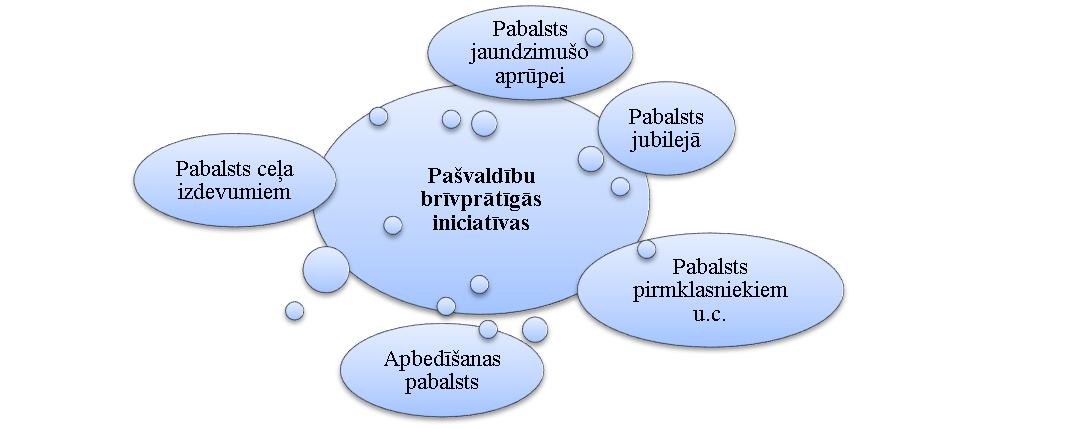 !!! Ja pabalsts tiek piešķirts pirmklasniekiem no trūcīgām un maznodrošinātām ģimenēm, tad tas būs sociālās palīdzības pabalsts atsevišķu ar izglītību saistītu izdevumu apmaksai.!!! Ja veselības aprūpes pakalpojumu apmaksai pensionāriem un personām ar invaliditāti, papildus kritērijs ir atbilstība trūcīgas vai maznodrošinātas mājsaimniecības statusam, tad tas uzskatāms par sociālās palīdzības pabalstu atsevišķu ar veselību saistītu izdevumu apmaksai.Ja pabalsts veselības aprūpei noteikts, piemēram, visiem bērniem ar invaliditāti, nevērtējot ģimenes ienākumus, tad tas būs pašvaldības brīvprātīgās iniciatīvas pabalsts.   Pašvaldības atbalstu iedzīvotājiem var sniegt arī brīvprātīgo iniciatīvu veidā, kas tiek realizētas natūrā, piemēram, dāvana Ziemassvētkos, dāvana jubilejā, braukšanas kartes skolēniem, pabalsts dokumentu atjaunošanai ar pārskaitījumu pakalpojumu sniedzējam, pabalsts ar pārskaitījumu apbedīšanas pakalpojumu sniedzējam, u.c. !!! Pašvaldība var izvērtēt, kurus no brīvprātīgo iniciatīvu pabalstiem, kuri tiek piešķirti personām no trūcīgam vai maznodrošinātām mājsaimniecībām, varētu kvalificēt kā pabalstu atsevišķu izdevumu apmaksai, kuru mērķis būtu sociālās funkcionēšanas un neatkarīgas dzīves nodrošināšana.Piemēram, pabalsts dokumentu atjaunošanai, pabalsts ar pārvietošanos saistītu izdevumu apmaksai u.tml. Precīza informācija būs atrodama katras pašvaldības interneta tīmekļa vietnē pie saistošajiem noteikumiem. Pašvaldības atbalsts aizbildņiem un aizgādņiem arī ir brīvprātīgā iniciatīva, taču pilnīgāka informācija iekļauta “Vadlīnijās par sociālajām garantijām bērniem un bez vecāku gādības palikušajiem bērniem pēc pilngadības sasniegšanas un atbalstu audžuģimenēm, daudzbērnu ģimenēm, aizbildņiem un aizgādņiem”.  8. Personas datu apstrāde, konfidencialitātes ievērošanaValsts atzīst un aizsargā cilvēka pamattiesības saskaņā ar Satversmi, likumiem un Latvijai saistošiem starptautiskajiem līgumiem. Ikvienam ir tiesības uz privātās dzīves, mājokļa un korespondences neaizskaramību. 2016.gada 24.maijā spēkā stājās 2016.gada 27.aprīļa Eiropas Parlamenta un padomes regula (ES) 2016/679 „Par fizisku personu aizsardzību attiecībā uz personas datu apstrādi un šādu datu brīvu apriti un ar ko atceļ Direktīvu 95/46/EK” (Vispārīgā datu aizsardzības regula) (turpmāk - Regula). Regula izstrādāta ievērojot tostarp to, ka fizisku personu aizsardzība attiecībā uz personas datu aizsardzību ir pamattiesības un to, ka Eiropas Savienības Pamattiesību harta, Līgums par Eiropas Savienības dalību paredz, ka ikvienai personai ir tiesības uz savu personas datu aizsardzību. Regula piemērojama no 25.05.2018.!!! Regula aizsargā fizisku personu pamattiesības un pamatbrīvības un jo īpaši to tiesības uz personas datu aizsardzību.8.1. Personas datu apstrādes principi Personas tiesības atvasināmas no Regulas 5.pantā noteiktajiem šādiem personas datu apstrādes principiem:9.zīmējumsPersonas dati:tiek apstrādāti likumīgi, godprātīgi un datu subjektam pārredzamā veidā;tiek vākti konkrētos, skaidros un leģitīmos nolūkos, un to turpmāku apstrādi neveic ar minētajiem nolūkiem nesavietojamā veidā; turpmāka apstrāde arhivēšanas nolūkos sabiedrības interesēs, zinātniskās vai vēstures pētniecības nolūkos, vai statistikas nolūkos saskaņā ar Regulas 89. panta 1. punktu nav uzskatāma par nesavietojamu ar sākotnējiem nolūkiem;ir adekvāti, atbilstīgi un ietver tikai to, kas nepieciešams to apstrādes nolūkos;ir precīzi un, ja vajadzīgs, atjaunināti; ir jāveic visi saprātīgi pasākumi, lai nodrošinātu, ka neprecīzi personas dati, ņemot vērā nolūkus, kādos tie tiek apstrādāti, bez kavēšanās tiktu dzēsti vai laboti;tiek glabāti veidā, kas pieļauj datu subjektu identifikāciju, ne ilgāk kā nepieciešams nolūkiem, kādos attiecīgos personas datus apstrādā; personas datus var glabāt ilgāk, ciktāl personas datus apstrādās tikai arhivēšanas nolūkos sabiedrības interesēs, zinātniskās vai vēstures pētniecības nolūkos, vai statistikas nolūkos saskaņā ar Regulas 89. panta 1. punktu, ar noteikumu, ka tiek īstenoti atbilstoši tehniski un organizatoriski pasākumi, kas šajā regulā paredzēti, lai aizsargātu datu subjekta tiesības un brīvības;tiek apstrādāti tādā veidā, lai tiktu nodrošināta atbilstoša personas datu drošība, tostarp aizsardzība pret neatļautu vai nelikumīgu apstrādi un pret nejaušu nozaudēšanu, iznīcināšanu vai sabojāšanu, izmantojot atbilstošus tehniskos vai organizatoriskos pasākumus.!!! Sociālās palīdzības jomā iestādes apstrādā personas datus, pamatojoties uz spēkā esošajiem normatīvajiem aktiem, t.i., likumdevējs ir noteicis iestādei, saņemot attiecīgu personas iesniegumu, apstrādāt attiecīgus personas datus, lai varētu pieņemt lēmumu. Piemēram, Sociālo pakalpojumu un sociālās palīdzības likuma (turpmāk – likums) 5.panta pirmajā un otrajā daļā un 11.panta 3. un 5.punktā noteikts, ka sociālo palīdzību klientam sniedz, pamatojoties uz viņa materiālo resursu - ienākumu un īpašuma izvērtējumu, kā arī uzskaitīti sociālā dienesta uzdevumi, tai skaitā - novērtēt klientu vajadzības, materiālos un personiskos resursus un sniegt sociālo palīdzību. !!! Likuma 7.panta 2. un 6.punktā noteikts, ka klientam ir pienākums sniegt ziņas par sevi un atļaut sociālā darba speciālistam apsekot dzīvesvietu. Papildus tam, likuma 12.panta trešajā daļā noteikts, ka pašvaldības sociālajam dienestam ir tiesības pieprasīt un bez maksas saņemt no valsts un pašvaldību iestādēm un citām valsts pārvaldes iestādēm, privātpersonām, tai skaitā ārstniecības iestādēm, ziņas, kas nepieciešamas sociālo pakalpojumu un sociālās palīdzības sniegšanai un citu sociālā dienesta kompetencē esošo jautājumu risināšanai, tai skaitā informāciju par personas funkcionālo traucējumu raksturu un pakāpi, ienākumiem un personai piederošajiem īpašumiem, aizbildnības un aizgādības jautājumiem, bērna aizgādības tiesību realizāciju, tiesisko un mantisko stāvokli.Lai izvērtētu atbilstību trūcīgas vai maznodrošinātas mājsaimniecības statusam, pašvaldības sociālajā dienestā jāsagatavo noteikta parauga iztikas līdzekļu deklarācija, izmantojot valsts un pašvaldības informācijas sistēmās esošos datus, kas nozīmē klienta personas datu apstrādi. Ņemot vērā, ka atbilstoši likuma deleģējumam materiālā situācija tiek izvērtēta un galvenie sociālās palīdzības pabalsti (GMI pabalsts un mājokļa pabalsts) tiek piešķirti mājsaimniecībai kopā, tad mājsaimniecības pilngadīgās personas, parakstot iesniegumu sociālās palīdzības saņemšanai un statusa noteikšanai, pilnvaro vienu personu – līdziesniedzēju veikt turpmākās darbības materiālās situācijas izvērtēšanai visai mājsaimniecībai un galveno sociālās palīdzības pabalstu, kas piešķirti visai mājsaimniecībai (GMI pabalsta un mājokļa pabalsta), saņemšanai. Iesniegumu var iesniegt visas personas arī klātienē, apliecinot identitāti, par ko darbinieks veic attiecīgu apliecinājuma uzrakstu uz iesnieguma. !!! Valsts un pašvaldību iestādes savas pamatfunkcijas, īpaši administratīvā procesa ietvaros, veic pamatojoties uz Regulas 6.panta 1.punkta c) un e) apakšpunktu, kas nosaka, ka apstrāde ir likumīga:ja tā vajadzīga, lai izpildītu uz pārzini attiecināmu juridisku pienākumu;ja tā vajadzīga, lai izpildītu uzdevumu, ko veic sabiedrības interesēs vai īstenojot pārzinim likumīgi piešķirtās oficiālās pilnvaras.Ja dati tiek vākti ar mērķi rezultātā slēgt līgumu (piemēram, sociālā pakalpojuma saņemšanai, sadarbības līgums) vai, lai izvērtētu līguma slēgšanas iespējamību, apstrādes tiesiskais pamats ir Regulas 6.panta 1.punkta b) apakšpunkts, t.i., apstrāde ir tiesiska, ja tā ir vajadzīga līguma, kura līgumslēdzēja puse ir datu subjekts, izpildei vai pasākumu veikšanai pēc datu subjekta pieprasījuma pirms līguma noslēgšanas.Datu apstrādes tiesiskai pamats var būt arī pārziņa vai trešās personas leģitīmo interešu ievērošanai, izņemot, ja datu subjekta intereses vai pamattiesības un pamatbrīvības, kurām nepieciešama personas datu aizsardzība, ir svarīgākas par šīm interesēm, jo īpaši, ja datu subjekts ir bērns. Taču šo normu nepiemēro apstrādei, ko veic publiskas iestādes, pildot savus pamatuzdevumus (piemēram, Bērnu tiesību aizsardzības inspekcija).8.2. Īpašu kategoriju personas datu apstrādePersonas datiem, kas pēc savas būtības ir īpaši sensitīvi saistībā ar pamattiesībām un brīvībām, pienākas īpaša aizsardzība, jo to apstrādes konteksts varētu radīt nopietnu risku pamattiesībām un brīvībām. Ir aizliegta tādu personas datu apstrāde, kas atklāj rases vai etnisko piederību, politiskos uzskatus, reliģisko vai filozofisko pārliecību vai dalību arodbiedrībās, un ģenētisko datu, biometrisko datu, lai veiktu fiziskas personas unikālu identifikāciju, veselības datu vai datu par fiziskas personas dzimumdzīvi vai seksuālo orientāciju apstrāde, izņemot, ja pastāv kaut viens no šādiem pamatojumiem:datu subjekts ir devis nepārprotamu piekrišanu šo personas datu apstrādei vienam vai vairākiem konkrētiem nolūkiem;apstrāde ir vajadzīga, lai realizētu pārziņa pienākumus un īstenotu pārziņa vai datu subjekta konkrētas tiesības nodarbinātības, sociālā nodrošinājuma un sociālās aizsardzības tiesību jomā;apstrāde ir vajadzīga profilaktiskās vai arodmedicīnas nolūkos, darbinieka darbspējas novērtēšanai, medicīniskas diagnozes, veselības vai sociālās aprūpes vai ārstēšanas vai veselības vai sociālās aprūpes sistēmu un pakalpojumu pārvaldības nodrošināšanas nolūkos u.c.!!! Ierasti datu apstrāde izbeidzama, un dati dzēšami līdz ko tiek sasniegts mērķis, kādēļ datu apstrāde tikusi uzsākta. Piemēram, datu apstrādes mērķis ir izskatīt personas iesniegumu vienreizēja naudas pabalsta saņemšanai. Līdz ko pabalsts piešķirts un nauda pārskaitīta iesniedzējam, beidzas arī sākotnējās datu apstrādes mērķis. Tādā gadījumā iestāde var noteikt citus datu apstrādes mērķus un turpināt apstrādāt personas datus. Piemēram, iestāde, izmantojot leģitīmo interesi, nodrošina pierādījumus par lēmuma pieņemšanas faktu un pašvaldības budžeta izlietošanas tiesiskumu, vai to jau uz likuma pamata iestādei uzliek par pienākumu normatīvie akti. Secīgi, personas datu apstrāde var tikt turpināta, nosakot jaunu mērķi, taču arī tādā gadījumā tam jābūt tiesiskam un pietiekami pamatotam (piemēram, veiktās izmaksas attaisnojuma dokuments grāmatvedībā). Jebkurā gadījumā pārzinim ir pienākums nodrošināt atbilstošus tehniskos un organizatoriskos pasākumus, lai nodrošinātu tā rīcībā esošo fizisko personu datu aizsardzību. Klientam ir tiesības iepazīties ar iestādes privātuma politiku, kā arī izmantot savas Regulā noteiktās datu subjekta tiesības piekļūt saviem datiem un tos labot, iegūt informāciju par to, kādus klienta datus iestāde apstrādā, kādiem mērķiem, paredzamo datu uzglabāšanas termiņu un tā tiesisko pamatojumu u.c. normatīvajos dokumentos noteikto informācijuPersonas datu uzraudzību Regulas izpratnē Latvijā veic Datu valsts inspekcija.  8.3. Kā informāciju iedala?Saskaņā ar Informācijas atklātības likuma 3.pantu informāciju iedala vispārpieejamā informācijā un ierobežotas pieejamības informācijā (skat.11.zīmējumu). Ierobežotas pieejamības informācija ir tāda informācija, kura ir paredzēta ierobežotam personu lokam sakarā ar darba vai dienesta pienākumu veikšanu un kuras izpaušana vai nozaudēšana šīs informācijas rakstura un satura dēļ apgrūtina vai var apgrūtināt iestādes darbību, nodara vai var nodarīt kaitējumu personu likumiskajām interesēm.!!! Informācijai ierobežotas pieejamības statusu, norādot pamatojumu, nosaka iestādes vadītājs.Informācijas autors vai iestādes vadītājs ierobežotas pieejamības statusu informācijai nosaka uz laiku, kas nav ilgāks par vienu gadu, izņemot Informācijas atklātības likuma 7.pantā minēto informāciju par komercnoslēpumu. * komercnoslēpums, izņemot gadījumus, kad ir noslēgts iepirkuma līgums saskaņā ar Publisko iepirkumu likumu vai cita veida līgums par rīcību ar valsts vai pašvaldības finanšu līdzekļiem un mantu;** kas attiecas uz atestācijas, eksāmenu, iesniegto projektu (izņemot projektus, kuru finansēšana paredzēta ar valsts sniegtu galvojumu), konkursu (izņemot konkursus, kas saistīti ar iepirkumiem valsts vai pašvaldību vajadzībām vai citādi saistīti ar rīcību ar valsts vai pašvaldību finanšu līdzekļiem un mantu) un citu līdzīga rakstura novērtējumu procesu;*** kas ir Ziemeļatlantijas līguma organizācijas vai Eiropas Savienības informācija, kura apzīmēta attiecīgi kā "NATO UNCLASSIFIED" vai "LIMITE".10. zīmējums!!! IZŅĒMUMS: Informācija par fiziskās personas privāto dzīvi tiek aizsargāta ar likumu. Ierobežotas pieejamības informāciju glabā tā, lai nepieļautu tai nepiederošu personu piekļūšanu.!!! Pamatojoties uz Informācijas atklātības likuma 16.panta pirmo daļu, iestāde nodrošina, lai pienākumu saglabāt ierobežotas pieejamības informāciju zina visas personas, uz kurām šis pienākums attiecas. No personām, kuras apstrādā ierobežotas pieejamības informāciju, pieprasa rakstveida apliecinājumu, ka tās zina noteikumus un apņemas tos ievērot. Iestāde var izstrādāt ierobežotas pieejamības informācijas pārvaldības noteikumus vai šīs normas iekļaut iestādes iekšējās darba kārtības noteikumos vai citos iekšējos normatīvajos aktos, nosakot šīs informācijas saņemšanas, reģistrācijas, aprites, sagatavošanas, nosūtīšanas, glabāšanas, ieskaitot ierobežotas pieejamības informācijas sniegšanu pēc personas pieprasījuma, kārtību. Ar rīkojuma piemēru var iepazīties 4.pielikumā, savukārt ar ierobežotas pieejamības informācijas saraksta piemēru var iepazīties 5.pielikumā. Uzsākot darba tiesiskās attiecības, persona paraksta apliecinājumu (6.pielikums), ka ir iepazinusies ar ierobežotas pieejamības informācijas aizsardzības prasībām iestādē un atbildību par to pārkāpšanu, kā arī apņemas ievērot ierobežotas pieejamības informācijas aizsardzības prasības. Apliecinājumi tiek glabāti darbinieku personu lietās. 8.4. Ierobežotas pieejamības informācijas sniegšana Ierobežotas pieejamības informāciju sniedz, pamatojoties tikai uz iesniedzēja (piemēram, nevalstiskas organizācijas, privātpersonas, uzņēmēji, u.c.) rakstveida pieprasījumu. Saņemot pieprasījumu, sociālais dienesta pārliecinās, vai pieprasījums ir parakstīts, vai pieprasītājs ir norādījis savu vārdu un uzvārdu (juridiskās personas pārstāvis – arī tās nosaukumu), kā arī pieprasītās informācijas izmantošanas mērķi. !!! Saskaņā ar Informācijas atklātības likuma 11.panta ceturtajā daļā noteikto ierobežotas pieejamības informāciju jāpieprasa rakstveidā, norādot sava pieprasījuma pamatojumu un mērķi, kādam tā tiks izmantota. Iestādei ir jāizvērtē pamatojums un informācijas pieprasījuma mērķis (ievērojot samērīguma principu, piemēram, kaimiņam informāciju par otru kaimiņu nebūs pamats izsniegt, ja vien nav pilnvaras uz kā pamata informācija tiek pieprasīta). Tāpat iestādei ir jāvērtē, vai izpildoties kādiem konkrētiem kritērijiem, tai spēkā esošie normatīvie akti uzliek par pienākumu šādu informāciju izsniegt.!!! Ja ierobežotas pieejamības informācija tiek izsniegta, tad tās saņēmējs uzņemas saistības šo informāciju izmantot tikai tiem mērķiem, kuriem tā pieprasīta.Ierobežotas pieejamības informācijas pieprasītājs vai pilnvarots pārstāvis ierobežotas pieejamības informāciju var saņemt tikai pēc apliecinājuma (7.pielikums) parakstīšanas par ierobežotas pieejamības informācijas izmantošanu pieprasījumā norādītajiem mērķiem. Apliecinājumu uzglabā kopā ar izsniegtā dokumenta otro eksemplāru. Iestāde var pieņemt lēmumu atteikt sniegt pieprasīto informāciju, pamatojot lēmumu, piemēram, ja tas nav noformēts atbilstoši likuma prasībām, iestādes rīcībā nav pieprasītās informācijas vai iestāde nav tās autors. Iestādes sarakste ar informācijas pieprasītāju un ziņas par šo personu uzskatāmas par ierobežotas pieejamības informāciju.Veicot profesionālos uzdevumus, jo īpaši strādājot ar ierobežotas pieejamības informāciju, ir jāievēro sociālo darbinieku ētikas kodekss, kuru apstiprinājusi Latvijas sociālo darbinieku biedrība, kas noteikts Sociālo pakalpojumu un sociālās palīdzības likumā, kā arī katras pašvaldības apstiprinātais ētikas kodekss, kas nosaka pašvaldības, tai skaitā pašvaldības sociālā dienesta, darbinieku profesionālās ētikas pamatprincipus. 9. Klienta informēšana par lēmumu par sociālās palīdzības piešķiršanuPašvaldībai pieņemot jebkuru lēmumu par sociālās palīdzības sniegšanu, vienmēr būs jāizdod administratīvs akts (labvēlīgs/nelabvēlīgs), kurš savukārt obligāti ir jāpaziņo adresātam. Lēmums stājas spēkā ar brīdi, kad tas ir paziņots adresātam. Lēmums par sociālās palīdzības piešķiršanu ir administratīvais akts!Administratīvā procesa likuma (turpmāk - APL) 70.pants nosaka to, kad administratīvais akts stājas spēkā un kā administratīvais akts ir jāpaziņo.APL 70.panta pirmā un otrā daļa:(1) Ja ārējā normatīvajā aktā vai pašā administratīvajā aktā nav noteikts citādi, administratīvais akts stājas spēkā ar brīdi, kad tas paziņots adresātam. Veids, kādā administratīvo aktu paziņo adresātam — rakstveidā, mutvārdos vai citādi — , neietekmē tā stāšanos spēkā.(2) Administratīvo aktu paziņo adresātam atbilstoši Paziņošanas likumam. Ja iestāde izvēlas sūtīt nelabvēlīgu administratīvo aktu pa pastu, to noformē kā ierakstītu pasta sūtījumu.Vienlaicīgi Sociālo pakalpojumu un sociālās palīdzības likuma 12.panta pirmās daļas 2.punktā ir noteikts sociālās palīdzības un sociālo pakalpojumu paziņošanas veids: pašvaldības sociālajam dienestam ir pienākums informēt personu, kas pieprasījusi sociālo pakalpojumu vai sociālo palīdzību, par pieņemto lēmumu un atteikuma gadījumā rakstveidā norādīt atteikuma iemeslus, kā arī lēmuma pārsūdzēšanas termiņus un kārtību.Paziņošanas likumā ir detalizēti atrunāti dokumentu, tajā skaitā lēmumu, iespējamie paziņošanas veidi un kārtība – šī likuma 3.pantā noteikts, ka dokumenta paziņošanu iestāde veic kādā no tālāk uzskaitītajiem veidiem:1) uz vietas iestādē vai piegādājot ar tās norīkota darbinieka vai ziņneša starpniecību;2) izmantojot pasta pakalpojumus;3) izmantojot elektroniskos sakarus;4) publiski.Vienlaicīgi Paziņošanas likuma 3. panta otrā daļa nosaka, ka, ja ārējā normatīvajā aktā nav noteikts konkrēts dokumenta paziņošanas veids, iestāde pati izvēlas tādu veidu, kas nodrošinātu atbilstošu dokumenta paziņošanu adresātam. Iestāde pēc iespējas ņem vērā adresāta norādīto dokumenta paziņošanas veidu. Šī likuma 3. panta piektajā daļā noteikts, ka, ja rodas domstarpības par dokumenta paziņošanu, iestādei ir pienākums pierādīt dokumenta paziņošanas faktu. Strīda gadījumā iestādei ir jāspēj pierādīt, kad un kādā veidā lēmums ir bijis paziņots (ierakstīta pasta sūtījuma reģistrēšana/izsekošana, personas paraksts, kas apliecina dokumenta saņemšanu uz vietas iestādē u.tml). Ieteicamā prakse būtu klientam, iesniedzot iesniegumu, lūgt norādīt kādā veidā viņš vēlas saņemt lēmumu, piemēram, saņemt elektroniski parakstītu lēmumu e-pastā; saņemt lēmumu pa pastu; izsniegt lēmumu klientam personīgi uz vietas iestādē. Ja klients izvēlās lēmumu saņemt e-pastā, klienta iesniegumā papildus būtu jānorāda arī e-pasts uz kuru informācija nosūtāma. Paziņošanas likuma 9.panta piektā daļa pieļauj, ka iestāde var paziņot adresātam par dokumenta esamību vai tā saturu telefoniski, sarunu fiksējot rakstveidā, ja dokumenta paziņošanas steidzamība ir pamatota. Taču pēc tam, kad paziņots par dokumenta esamību vai tā saturu, dokuments ir jānogādā adresātam. Attiecīgi nav pietiekoši, ka tiek veikts telefona zvans, kurā persona tiek informēta par lēmuma saturu. Likums nosaka, ka telefoniski var informēt personu par lēmuma saturu steidzamos gadījumos, fiksējot šo sarunu rakstveidā, kā arī nogādājot konkrēto lēmumu adresātam.Neatkarīgi no tā, vai adresāts pieprasa izsniegt lēmumu, normatīvie akti nosaka iestādei par pienākumu šo lēmumu nogādāt līdz adresātam vai paziņot tādā veidā, kādā veidā adresāts ir vēlējies, lai lēmums tiktu paziņots! Svarīgi atcerēties, ka arī pozitīvs administratīvais akts, kurš piešķir personai kāda veida tiesības ir apstrīdams un pārsūdzams! Persona var apstrīdēt pozitīvu lēmumu un, piemēram, prasīt izdot vēl labvēlīgāku lēmumu (garāku termiņu, lielāku pakalpojuma apjomu u.t.t.). Ja iestāde nevar apliecināt, ka dokuments ir personai bijis paziņots, tad sūdzība par šādu iestādes rīcību tiesas procesā būs atzīstama par pamatotu!Lēmuma par sociālās palīdzības piešķiršanu paziņošanas shēma10. Noderīga informācijaLabklājības ministrijas tīmekļa vietne, kur pieejama informācija par sociālo palīdzību:https://www.lm.gov.lv/lv/pasvaldibu-sociala-palidzibahttps://www.lm.gov.lv/lv/noderiga-informacija-4Kontaktpersonas:Alīna Klimone - Sociālā darba un sociālās palīdzības politikas departamenta vecākā eksperteTālr. +37166957111E-pasts: alina.klimone@lm.gov.lvAgnese Jurjāne – Sociālā darba un sociālās palīdzības politikas departamenta direktores vietnieceTālr.+37167021684E-pasts: agnese.jurjane@lm.gov.lvIlze Skrodele – Dubrovska – Sociālā darba un sociālās palīdzības politikas departamenta direktoreTālr.+37167021662E-pasts: ilze.skrodele-dubrovska@lm.gov.lvVija Vārtukapteine - Sociālā darba un sociālās palīdzības politikas departamenta
vecākā eksperte
Tālr. 67021690E-pats: vija.vartukapteine@lm.gov.lvDatumsIzmaiņu aprakstsIzmaiņu autors15.01.2019.Dokumenta sākotnējā versijaMaruta Pavasare Agnese JurjāneInese KukoreIlze Skrodele – Dubrovska25.09.2019.2019.gada augustā tika sašaurināts sociālās palīdzības piešķiršanas vadlīniju saturs, nodalot materiālās situācijas izvērtēšanu un sociālās palīdzības pabalstu piešķiršanas nosacījumus no sociālajām garantijām bāreņiem un bez vecāku gādības palikušajiem bērniem pēc pilngadības sasniegšanas un atbalsta audžuģimenēm, daudzbērnu ģimenēm, aizbildņiem un aizgādņiem.Maruta Pavasare,Agnese JurjāneIlze Skrodele – Dubrovska28.07.2020.2020.gada jūlijā Vadlīniju 2.2.apakšnodaļa Iztikas līdzekļu deklarācija un 2.5.apakšnodaļa Apsekošana dzīvesvietā papildinātas ar informāciju par rīcību situācijā, kad persona ir bez mājokļa. 4.2.apakšsadaļa Dzīvokļa pabalsts papildināta ar izdevumu pozīcijām, kuras tiek plānots iekļaut Sociālo pakalpojumu un sociālās palīdzības likumā.Maruta PavasareIlze Skrodele – Dubrovska01.07.2021.2021.gada jūlijā papildinātas šādas Vadlīniju sadaļas:2.3.7. Naudas līdzekļu uzkrājums;3.1.2. Mājokļa pabalsts;3.2.1. Pabalsts atsevišķu izdevumu apmaksai.Maruta PavasareIlze Skrodele – Dubrovska01.10.2021.12.11.2021.2021.gada oktobrī un novembrī labotas/papildinātas šādas Vadlīniju sadaļas:1.2. Pašvaldības pienākumi, mājsaimniecības pieteikšanās sociālajai palīdzībai - par personām ar alternatīvo statusu;2.2. Iztikas līdzekļu deklarācija  - par bērnu bankas kontiem;2.3.1. Ienākumi no algota darba - par ienākumu vērtēšanu, ja ienākumi palielinās (3 kalendāra mēneši);2.3.4. Uzturlīdzekļi bērnam – par ienākumu vērtēšanu, ja uzturlīdzekļus maksā pēc tiesas nolēmuma;2.3.7. Naudas līdzekļu uzkrājums – attiecībā uz 20 euro pabalstu personām pēc 60 gadu vecuma;2.3.9. Nekustamais īpašums – par bērna nekustamo īpašumu;2.3.10. Transportlīdzekļi – par personu ar invaliditāti automašīnām un par lauksaimniecības tehniku;2.3.14. Kompensācijas – par atlīdzību no Ārstniecības riska fonda;2.3.15. Aizdevumi (kredīts) – labota visa nodaļa;3.1.2. Mājokļa pabalsts – par labvēlīgāku nosacījumu noteikšanu un piemēri mājokļa pabalsta apmēra aprēķināšanai ar un bez koeficienta;3.2. Papildu sociālās palīdzības pabalsts – termiņa pagarinājums līdz 2021.gada 31.decembrim.Maruta PavasareInese VeinbergaIlze Skrodele - Dubrovska02.02.2022.2022.gada janvārī/februārī labotas/papildinātas šādas Vadlīniju sadaļas:2.3.7. Naudas līdzekļu uzkrājums;2.3.17. Valsts un pašvaldības sociālie pabalsti, ko neuzskata par ienākumiem;3.1. Pamata sociālās palīdzības pabalsti;3.1.2. Mājokļa pabalsts.Maruta PavasareInese VeinbergaIlze Skrodele – Dubrovska29.11.2022.2022.gada novembrī papildinātas/labotas šādas Vadlīniju sadaļas: 2.3.3.sadaļa Valsts pensijas neatkarīgi no to veida un izmaksas avota, kā arī  par pensijām pielīdzināmie ienākumi  - papildināta par indeksāciju septembrī (20.-21.lpp.);2.3.7. sadaļā Naudas līdzekļu uzkrājums - svītrota informācija par vienreizējām izmaksām saistībā ar Covid-19 un papildināta ar valsts pabalstu izmaksām pensionāriem, personām ar invaliditāti u.c. grupām, kā arī atbalstu mājsaimniecībām saistībā ar energoresursu cenu ārkārtēju pieaugumu, kas netiek ņemti vērā ienākumos (26.lpp.);3.1.2. sadaļā Mājokļa pabalsts – papildināta ar KOEF 3 un laboti piemēri (no 45.lpp.);Iekļauta informācija par mājokļa pabalsta pārrēķinu bez personas iesnieguma (46.lpp.) un palielinātajiem normatīviem, ja mājokli apkurina ar cieto kurināmo, gāzi vai elektroenerģiju (47. - 48.lpp.);Svītrota informācija par labvēlīgāku nosacījumu noteikšanu saistošajos noteikumos attiecibā uz koeficientiem un normatīviem, ko nosaka Energoresursu cenu ārkārtēja pieauguma samazinājuma pasākumu likuma 13.pants (48.- 49.lpp).Maruta PavasareIlze Skrodele - Dubrovska18.07.2023.2023.gada jūlijā papildinātas/labotas šādas Vadlīniju sadaļas: Ievadā svītrotas normas, kas darbojās atbilstoši Covid-19 infekcijas izplatības pārvaldības likumā noteiktajam. 1.4. sadaļā svītrota informācija par sociālā dienesta rīcību ārkārtējās situācijas laikā, piešķirot pabalstu krīzes situācijā.2.1. sadaļā papildināta informācija par iesnieguma iesniegšanu.2.2 sadaļā papildināta informācija par izņēmumiem kredītiestāžu vai pasta norēķinu sistēmas kontu pārskatu vai izrakstu iesniegšanā personām ar izteiktām pārvietošanās problēmām vai personām, kurām tiek nodrošināts aprūpes mājās pakalpojums.2.3.1. apakšsadaļā precizēta informācija par  komandējuma izdevumiem.2.3.3 apakšsadaļā svītrota informācija par pensiju indeksāciju 2022. gada septembrī un papildināta ar informāciju par izmaiņām minimālās pensijas aprēķināšanā no 2023. gada 1.jūlija.2.3.4. sadaļā labota un svītrota informācija par uzturlīdzekļiem.Izdalīta jauna 2.3.6. sadaļa “Bērna manta un naudas līdzekļi”, mainīta 2. daļas sadaļu secība un numerācija. 2.3.7. (2.3.8.) sadaļā labota informācija par citas personas sniegto materiālo atbalstu2.3.8. (2.3.6.) sadaļā labota informācija par aktīvajiem nodarbinātības pasākumiem un stipendijām.2.3.11. (2.3.9.) sadaļā iekļauta informācija par dārza māju.2.3.12. (2.3.7.) sadaļā labota informācija par naudas līdzekļu uzkrājumiem.2.3.13. (2.3.10.) sadaļā labota informācija par transportlīdzekļiem.2.3.15. (2.3.12.) sadaļā mainīta informācija par LAD maksājumiem.2.3.17. (2.3.14.) sadaļā precizēta informācija par kompensācijām.2.3.10. (2.3.15.) sadaļā mainīta informācija par patēriņa kredītiem.3.1.1. sadaļā mainīta informācija par GMI slieksni.3.1.2. sadaļā precizēta informācija par mājokļa pabalsta aprēķināšanas juridisko pamatu.  Maruta PavasareAlīna KlimoneIlze Skrodele - Dubrovska01.11.2023.1.2. sadaļa papildināta ar informāciju par gadījumiem, kad persona maina dzīvesvietu2.1. sadaļa labota informācija par iesniegumu iesniegšanas veidiem2.2. sadaļā papildināta ar apakšpunktu 2.2.1. Materiālās situācijas pārvērtēšana un apakšpunktu 2.2.2. Lēmumu par sociālās palīdzības piešķiršanu atcelšana, pabalstu piešķiršana daļās.2.3.7. sadaļa papildināta ar informāciju par citu personu sniegto materiālo atbalstu un tā vērtēšanu.3.1.2. sadaļā ir papildināti izdevumu veidi, ko ņem vērā, aprēķinot mājokļa pabalstu.Alīna KlimoneIlze Skrodele – DubrovskaAgnese JurjāneMaruta Pavasare25.03.2024.Ievada daļa ir papildināta ar informāciju par uzturēšanas atļaujām2.nodaļa ir papildināta ar informāciju par kopējo sociālās situācijas izvērtējumu2.1.apakšnodaļa ir papildināta ar informāciju par iesniegumu izskatīšanu2.3.1. apakšnodaļa papildināta ar informāciju par darba algas vērtēšanu2.3.6. apakšnodaļa par bērnu ienākumiem ir koriģēta2.3.12. apakšnodaļa ir papildināta ar informāciju par uzkrājumu norādīšanu SOPA2.3.13. apakšnodaļa ir papildināta ar informāciju par transportlīdzekļu vērtēšanu2.3.14. apakšnodaļa ir papildināta ar informāciju par SIA un kapitāldaļām un to vērtēšanu2.3.18. apakšnodaļa ir papildināta ar informāciju par uztura līgumu vērtēšanu3.1.2. apakšnodaļa ir papildināta ar informāciju par mājokļa pabalsta aprēķinu, pārrēķinu, normatīvo platību 3.3. jauna apakšnodaļa par sociālo palīdzību grupas dzīvokļa pakalpojuma saņēmējiem4. nodaļa papildināta par darbībām, kad mainās ienākumu mediāna5. nodaļa papildināta ar informāciju par NVA un tālmācības skolēniem, nosacījuma reģistrēties NVA piemērošanu, par nosacījumu deklarēt dzīvesvietu, par dzīvesvietu apsekošanu9. jauna nodaļa pa lēmumu paziņošanuAlīna KlimoneVija VārtukapteineIlze Skrodele – DubrovskaAgnese JurjāneDaiga Renemane2.2.2. Ienākumi no sava īpašuma atsavināšanas2.2.3. Ienākuma daļa no sava īpašuma atsavināšanas, kas izlietota vienīgā mājokļa iegādei*